ПОЯСНИТЕЛЬНАЯ ЗАПИСКАк проекту закона Иркутской области«Об областном бюджете на 2019 год и на плановый период 2020 и 2021 годов»1. Субъект правотворческой инициативы: Проект закона Иркутской области «Об областном бюджете на 2019 год и на плановый период 2020 и 2021 годов» (далее – проект закона) разработан министерством финансов Иркутской области и вносится в Законодательное Собрание Иркутской области Губернатором Иркутской области.2.Правовое основание принятия проекта закона: Статья 11 Бюджетного кодекса Российской Федерации, статья 30 Устава Иркутской области, статьи 10, 14 и 15 Закона Иркутской области от 
23 июля 2008 года № 55–оз «О бюджетном процессе Иркутской области». 3.Состояние правового регулирования в данной сфере; обоснование целесообразности принятия:Проект закона подготовлен в соответствии с требованиями Бюджетного кодекса Российской Федерации и Закона Иркутской области от 23 июля 2008 года 
№ 55–оз «О бюджетном процессе Иркутской области».4. Предмет правового регулирования и основные правовые предписания:Предметом правового регулирования проекта закона является утверждение параметров областного бюджета на 2019 год и на плановый период 2020 и 2021 годов.5. Перечень правовых актов области, принятия, отмены, изменения либо признания утратившими силу которых, потребует принятие данного правового акта.Принятие данного правового акта не повлечет необходимость принятия, отмены, изменения либо признания утратившими силу других правовых актов за исключением тех, которые указаны в тексте проекта закона.6. Перечень органов и организаций, с которыми проект правового акта области согласован:Проект закона прошел все необходимые согласования.7. Иные сведения:Иные сведения представляют собой описание подходов и принципов, примененных при формировании доходов областного бюджета, описание наиболее значимых расходов областного бюджета, а также параметров государственного долга Иркутской области и структуры источников внутреннего финансирования дефицита областного бюджета на 2019 год и на плановый период 2020 и 2021 годов.Проект закона подготовлен в соответствии с требованиями Бюджетного кодекса Российской Федерации и Закона Иркутской области от 23 июля 2008 года 
№ 55–оз «О бюджетном процессе Иркутской области», с учетом положений проекта Основных направлений бюджетной, налоговой и таможенно–тарифной политики на 2019 год и на плановый период 2020 и 2021 годов, разработанных Минфином России, указа Президента Российской Федерации от 7 мая 2018 года № 204 «О национальных целях и стратегических задачах развития российской Федерации на период до 2024 года», основных направлений бюджетной и налоговой политики Иркутской области на 2019 год и на плановый период 2020 и 2021 годов, проектов государственных программ Иркутской области (проектов изменений в государственные программы Иркутской области), бюджетном прогнозе Иркутской области на долгосрочный период и иных документов государственного стратегического планирования.Формирование основных параметров областного бюджета Иркутской области на 2019 год и на плановый период 2020 и 2021 годов осуществлено в соответствии с требованиями действующего бюджетного и налогового законодательства с учетом планируемых с 2019 года изменений. Также учтены ожидаемые параметры исполнения областного бюджета за 2018 год, основные параметры прогноза социально–экономического развития Иркутской области на 2019 год и плановый период 2020 и 2021 годов.В соответствии с бюджетным законодательством, бюджет региона формируется на трехлетний бюджетный цикл, что обеспечивает стабильность и предсказуемость развития бюджетной системы области.В условиях необходимости соблюдения финансовых и экономических требований, выставленных федеральным центром перед субъектами Российской Федерации, получающими из федерального бюджета, дотацию на выравнивание бюджетной обеспеченности субъектов Российской Федерации, а также в связи с участием Иркутской области в реструктуризации ранее привлеченных из федерального бюджета кредитов, необходимости обеспечения экономического роста региона в условиях усиливающейся с каждым годом социальной нагрузки на региональный бюджет, сохранение сбалансированности и устойчивости бюджетной системы Иркутской области стало основной задачей  при определении основных параметров областного бюджета.Основные параметры областного бюджета на 2019 год и на плановый период 2020 и 2021 годов представлены в таблице 1.Таблица 1. Основные параметры областного бюджета на 2019 год и на плановый период 2020 и 2021 годов (тыс. рублей)Документы и материалы, предоставляемые в соответствии со статьей 15 Закона Иркутской области от 23 июля 2008 года «О бюджетном процессе Иркутской области» одновременно с проектом закона Иркутской области «Об областном бюджете на 2019 год и на плановый период 2020 и 2021 годов» прилагаются. ДОХОДЫ ОБЛАСТНОГО БЮДЖЕТАПри подготовке прогноза доходов на 2019 год и на плановый период 2020 и 2021 годов учтены положения:– проекта федерального закона № 556362–7 «О федеральном бюджете на 2019 год и на плановый период 2020 и 2021 годов» (далее – проект закона о федеральном бюджете) в части установления нормативов распределения доходов от акцизов на нефтепродукты и алкогольную продукцию с объемной долей этилового спирта свыше 9 процентов;– проекта федерального закона № 556373–7 «О внесении изменений в Бюджетный кодекс Российской Федерации и отдельные законодательные акты Российской Федерации» в части изменения нормативов зачисления доходов от акцизов на нефтепродукты и акцизов на алкогольную продукцию с объемной долей этилового спирта свыше 9 процентов в бюджеты субъектов Российской Федерации.В соответствии со статьей 169 Бюджетного кодекса Российской Федерации составление доходной части проекта областного бюджета на 2019 год и на плановый период 2020 и 2021 годов осуществлялось на основе Прогноза 
социально–экономического развития Иркутской области на 2019 год и на плановый период 2020 и 2021 годов.Так, в соответствии с бюджетными полномочиями, установленными статьей 160.1 Бюджетного кодекса Российской Федерации, всеми главными администраторами доходов областного бюджета были утверждены методики прогнозирования поступлений доходов в бюджет.Общими требованиями к таким методикам, установленными постановлением Правительства Российской Федерации от 23 июня 2016 года № 574 «Об общих требованиях к методике прогнозирования поступлений доходов в бюджеты бюджетной системы Российской Федерации», определено, что в случаях, когда прогноз соответствующего вида доходов предусматривает использование показателей социально–экономического развития, расчет планового показателя главным администратором доходов должен основываться на показателях базового варианта прогноза социально–экономического развития субъекта 
Российской Федерации.Рассчитанные таким образом прогнозы поступлений доходов в областной бюджет в соответствии со статьей 160.1 Бюджетного кодекса Российской Федерации были представлены главными администраторами доходов в Правительство Иркутской области (финансовый орган региона).Учитывая, что ответственность за исполнение бюджета и всех принятых бюджетных обязательств возложена на Губернатора и Правительство Иркутской области прогнозы главных администраторов доходов областного бюджета на этапе формирования его проекта могут быть, при наличии на то основании, скорректированы как в сторону увеличения, так и в сторону уменьшения. К таким мерам разработчики основного финансового документы шли, например, при подготовке проекта областного бюджета на 2018–2020 годы, когда в результате поздних изменений налогового и бюджетного законодательства был скорректирован прогноз УФНС России по Иркутской области (в части поступления акцизов на крепкую алкогольную продукцию и налога на имущество организаций).Отличительной же особенностью доходной части проекта областного бюджета на 2019 год и на плановый период 2020 и 2021 годов является его полное соответствие прогнозам главных администраторов доходов.Основные характеристики прогноза поступлений доходов в областной бюджет на 2019 год и на плановый период 2020 и 2021 годов с учетом изменения бюджетного и налогового законодательства представлены в таблице 2.Таблица 2. Показатели поступления доходов в областной бюджет в 2017–2021 годах с учетом изменения бюджетного и налогового законодательства (млн рублей)Ожидаемое исполнение доходной части областного бюджета на 2018 год составляет 149 620 805,4 тыс. рублей, что на 12 992 942,9 тыс. рублей (+ 9,5%) больше объема поступлений 2017 года, налоговые и неналоговые доходы составят 125 672 939,3 тыс. рублей, что на 11 348 928,3 тыс. рублей (+ 9,9%) больше объема поступлений 2017 года. Доходы областного бюджета на 2019 год запланированы в сумме 
142 567 736,3 тыс. рублей, что на 7 053 069,1 тыс. рублей (– 4,7%) меньше ожидаемых поступлений 2018 года, налоговые и неналоговые доходы составят 124 245 811,1 тыс. рублей, что на 1 427 128,2 тыс. рублей (–1,1%) ниже ожидаемого поступления в 2018 году.Ожидаемое снижение в 2019 году налоговых и неналоговых доходов областного бюджета связано с принятием 3 августа 2018 года Федерального закона № 302–ФЗ, исключившего с 1 января 2019 года движимое имущество из состава объектов налогообложения налогом на имущество организаций.Диаграмма 1. Налоговые и неналоговые доходы областного бюджета в 2017–2021 годах и исключение из налогообложения движимого имущества как основной фактор их прогнозируемого снижения в 2019 году(млн рублей)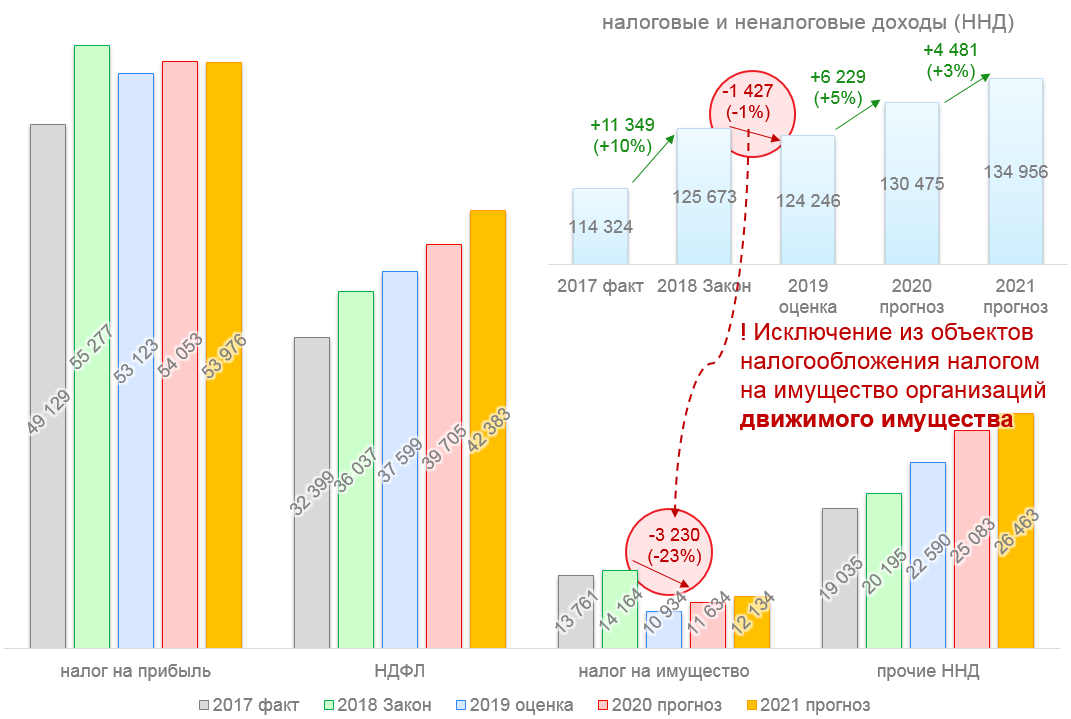 Прогнозируемое снижение безвозмездных поступлений в 2019 году и плановом периоде 2020 и 2021 годов обусловлено тем, что в проекте закона о федеральном бюджете объем межбюджетных трансфертов не полностью распределен между бюджетами субъектов Российской Федерации. В частности, нераспределенными в 2020 и 2021 годах остаются 30% от фонда финансовой поддержки регионов или 203 752 921,7 тыс. рублей и 207 046 183,0 тыс. рублей, соответственно.В соответствии с пунктом 5 статьи 10 указанного проекта федерального закона о бюджете распределение иных межбюджетных трансфертов (за исключением межбюджетных трансфертов, распределение которых утверждено федеральным законом о федеральном бюджете, а также иных межбюджетных трансфертов, распределяемых в целях поощрения достижения наилучших значений показателей по итогам оценки эффективности деятельности органов исполнительной власти субъектов  Российской Федерации и (или) органов местного самоуправления, из  резервных фондов Президента Российской Федерации и Правительства Российской Федерации,   резервного фонда Правительства Российской Федерации по предупреждению и ликвидации чрезвычайных ситуаций и последствий стихийных бедствий, иных межбюджетных трансфертов, бюджетные ассигнования на предоставление которых предусмотрены в соответствии с федеральным законом о внесении изменений в федеральный закон о федеральном бюджете, иных межбюджетных трансфертов, предоставление которых  осуществляется за счет иным образом зарезервированных в федеральном бюджете бюджетных ассигнований, иных межбюджетных трансфертов на возмещение фактически осуществленных расходов бюджетов субъектов Российской Федерации) утверждается Правительством Российской Федерации до 1 апреля 2019 года.Таким образом, в дальнейшем, в процессе исполнения федерального бюджета, будет осуществляться распределение межбюджетных трансфертов бюджетам субъектов Российской Федерации, и, соответственно, с учетом распределения указанных выше средств, будут уточнены параметры областного бюджета по безвозмездным поступлениям.Более показательным является сравнение предусмотренных для Иркутской области проектом федерального бюджета межбюджетных трансфертов с их объемом, распределенным на очередной финансовый год предыдущим Законом о федеральном бюджете на 2018–2020 годы. В результате такого сопоставимого сравнения предусмотренные проектом федерального бюджета для Иркутской области в 2019 году межбюджетные трансферты в объеме 18,3 млрд рублей оказываются на 1,3 млрд рублей (+ 8%) выше аналогичного показателя, распределенного в первоначальной редакции федерального бюджета предыдущего трехлетнего цикла (на 2018 год проектом федерального бюджета на 2018–2020 годы для Иркутской области предусматривались межбюджетные трансферты в размере 17,0 млрд рублей).(млрд рублей)В 2020 году доходы областного бюджета прогнозируются в объеме 145 093 981,9 тыс. рублей, что на 2 526 245,6 тыс. рублей (+ 1,8%) больше прогнозируемого поступления в 2019 году, налоговые и неналоговые доходы составят130 474 567,3 тыс. рублей, что на 6 228 756,2 тыс. рублей (+ 5,0%) больше прогнозируемых поступлений 2019 года.В 2021 году доходы областного бюджета прогнозируются в объеме 148 092 097,2 тыс. рублей, что на 2 998 115,3 тыс. рублей (+ 2,1%) больше прогнозируемого поступления в 2020 году, налоговые и неналоговые доходы составят 134 957 925,7 тыс. рублей, что на 4 483 358,4 тыс. рублей (+ 3,4%) больше прогнозируемых поступлений 2020 года.ОСОБЕННОСТИ ПЛАНИРОВАНИЯ ПОСТУПЛЕНИЙ В ОБЛАСТНОЙ БЮДЖЕТ ПО ОТДЕЛЬНЫМ ВИДАМ ДОХОДОВНалог на прибыль организацийПрогнозирование поступлений налога на прибыль организаций осложнено нестабильностью ситуаций на мировых сырьевых и валютных рынках.В частности, в текущем году на поступлениях бюджетообразующего налога положительным образом сказывается рост цен на нефть, сопровождающийся ослаблением национальной валюты. По оперативной информации Федерального казначейства 41 субъект Российской Федерации пересмотрел в сторону увеличения прогноз поступления налога на прибыль организаций в среднем на 11,8 процентов. Иркутская область (без учета уточнения доходной части областного бюджета в октябре 2018 года) в указанном списке занимает 20 позицию по величине отклонения прогноза поступлений налога на прибыль от первоначально утвержденного плана в процентном выражении. Примечательно, что 9 из указанных 20 регионов, включая Иркутскую область, относятся к нефтедобывающим субъектам Российской Федерации, формировавшим свои бюджеты исходя из менее благоприятных прогнозов по ценам на нефть, и вносят наибольший в стоимостном выражении вклад в увеличение налога на прибыль организаций в 2018 году.Диаграмма 2. Изменения прогноза по налогу на прибыль субъектами Российской Федерации за 8 месяцев 2018 года (млн рублей)	Конечно же, с учетом уточнения областного бюджета в октябре текущего года Иркутская область, увеличившая прогноз по налогу на прибыль от первоначально утвержденного значения на 12,2 млрд рублей или на 28,3%, сразу же перемещается с 20 на 5 позицию, но такое «лидерство» является временным так как информация об изменении доходной части других субъектов Российской Федерации в период основного роста цен на нефть (сентябре–октябре 2018 года) не доступна для анализа.Диаграмма 3. Прибыль прибыльных предприятий Иркутской области (статистический учет) в соответствии с базовым и целевым сценариями социально–экономического развития региона в 2019–2021 годах (млрд рублей в ценах соответствующих лет)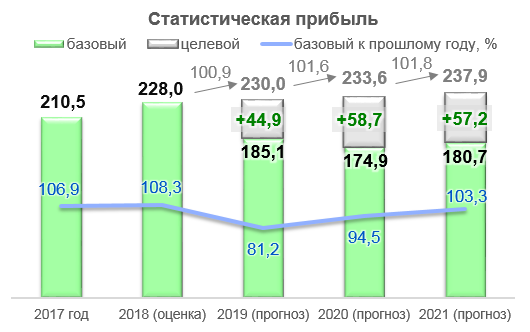 В условиях обозначенной волатильности, а также существенных различий в сценариях (базовом и целевом вариантах) изменения используемого для прогнозирования поступлений налога показателя прогноза социального–экономического развития региона «прибыль прибыльных предприятий Иркутской области» (статистическая прибыль), в основу бюджета в качестве оценки поступлений налога на прибыль организаций был положен прогноз УФНС России по Иркутской области. В соответствии с прогнозом главного администратора налог на прибыль организаций в 2019 году планируется в объеме 53 122 907,0 тыс. рублей, что на 2 154 204,0 тыс. рублей (– 3,9%) ниже ожидаемого поступления налога в 2018 году (55 277 111,0 тыс. рублей); в 2020–2021 годах в размере 54 053 060,0 тыс. рублей (+ 1,8% к уровню 2018 года) и 53 975 705,0 тыс. рублей (– 0,1% к уровню 2018 года), соответственно.Необходимо отметить, что в связи с принятием Федерального закона от 3 августа 2018 года № 301–ФЗ «О внесении изменений в часть вторую Налогового кодекса Российской Федерации» в 2021 году не будет осуществлен возврат перераспределенного из региональных бюджетов по ставке один процентный пункт налога на прибыль. Для Иркутской области продление до 2025 года действующей в настоящее время схемы распределения налога на прибыль между федеральным и региональными бюджетами в соотношении 3 на 17 процентов приведет к образованию в 2021–2024 годах выпадающих доходов в размере 3,2–3,6 млрд рублей ежегодно.Налог на доходы физических лицПоступления налога на доходы физических лиц на 2019 год и на плановый период 2020 и 2021 годов запланированы на основе прогнозируемого темпа роста в 2019–2021 годах источника основной части налога – фонда заработной платы по прогнозу социально–экономического развития Иркутской области и соответствуют прогнозу главного администратора – УФНС по Иркутской области за вычетом налога, передаваемого в виде дополнительных нормативов отчислений в бюджеты Киренского района и Иркутского районного муниципального образования Иркутской области взамен дотаций на выравнивание бюджетной обеспеченности. Прогноз поступлений налога в областной бюджет в 2019 году составляет 37 598 957,3 тыс. рублей (+ 4,3% к ожидаемым поступлениям 2018 года), в 2020 году – 39 704 826,2 тыс. рублей (+ 5,6% к прогнозируемым поступлениям 2019 года), в 2021 году – 42 383 093,8 тыс. рублей (+ 6,7% к прогнозируемым поступлениям 2020 года).Акцизы на подакцизные товарыОбщая сумма поступления акцизов по подакцизным товарам (продукции), производимым на территории Российской Федерации, в областной бюджет на 
2019 год планируется в размере 10 432 064,9 тыс. рублей (на 25,4% больше ожидаемых поступлений 2018 года), на 2020 год планируется в сумме 12 414 949,4 тыс. рублей (+ 19,0% к прогнозируемым поступлениям 2019 года), на 2021 год планируется в сумме 13 312 884,7 тыс. рублей (+ 7,2% к прогнозируемым поступлениям 2020 года).  При расчете прогноза акцизов по подакцизным товарам (продукции), производимым на территории Российской Федерации, учтены положения проекта федерального закона № 556373–7 «О внесении изменений в Бюджетный кодекс Российской Федерации и отдельные законодательные акты Российской Федерации» в части изменения нормативов зачисления доходов от акцизов на нефтепродукты и акцизов на крепкую алкогольную продукцию в бюджеты субъектов Российской Федерации, проекта федерального Закона № 556362–7 «О федеральном бюджете на 2019 год и на плановый период 2020 и 2021 годов» в части установления нормативов распределения доходов от акцизов на нефтепродукты и алкогольную продукцию с объемной долей этилового спирта свыше 9 процентов.Прогноз поступлений акцизов на пиво, производимое на территории Российской Федерации, учитывает предусмотренного Налоговым кодексом Российской Федерации увеличение ставок налога и принят в размере, соответствующем прогнозу главного администратора доходов – УФНС России по Иркутской области. В 2019 году поступления налога составят 2 171 207,0 тыс. рублей (+ 3,2% к уровню 2018 года), на 2020 год – 2 365 539,0 тыс. рублей (+ 9,0% к уровню 2019 года), на 2021 год – 2 460 161,0 тыс. рублей (+ 4,0% к уровню 2020 года).Прогнозирование поступлений доходов от акцизов на нефтепродукты осуществлено на основании оценки поступлений налога в консолидированный бюджет Российской Федерации, представленной в материалах к проекту закона о федеральном бюджете. При прогнозировании учтено установление норматива зачисления налога в бюджеты субъектов Российской Федерации в январе 2019 года в размере 86,65 процентов, c февраля по декабрь 2019 года – 58,1 процента (среднегодовой норматив зачисления согласно расчетам, к проекту федерального закона о бюджете в бюджеты субъектов составит 59,82%), его увеличение с 58,2 до 66,6 процентов – в 2020 году и установление в размере 74,9 процентов на 2021 год.В составе формирующих региональный и муниципальные дорожные фонды акцизов на нефтепродукты в 2020 и 2021 году в проекте федерального бюджета выделяются нормативы зачисления акцизов в целях реализации национального проекта «Безопасные и качественные автомобильные дороги».Диаграмма 4. Поступление акцизов на нефтепродукты в консолидированный бюджет Иркутской области (млн рублей)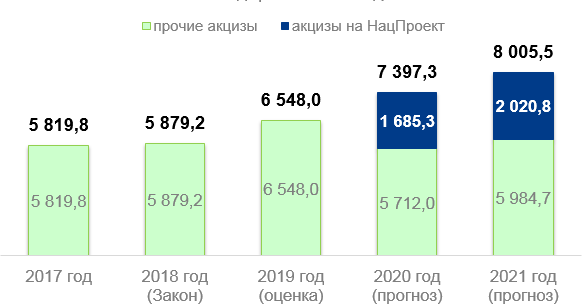 В части областного бюджета, прогнозируемый объем поступления на 2019 год доходов от акцизов на нефтепродукты составляет 5 565 692,5 тыс. рублей (+ 11,4% к уровню 2018 года), на 2020 год – 7 144 489,8 тыс. рублей (+ 28,4% к уровню 2019 года), на 2021 год – 7 702 357,7 тыс. рублей (+ 7,8% к уровню 2020 года).Прогнозирование поступлений доходов от акцизов на алкогольную продукцию с объемной долей этилового спирта свыше 9 процентов осуществлено на основании оценки поступлений налога в консолидированный бюджет Российской Федерации, представленной в материалах к проекту федерального закона о бюджете, а также оценки поступлений по налогу Минфина России в бюджеты субъектов Российской Федерации. При прогнозировании учтено увеличение норматива зачисления налога в бюджеты субъектов Российской Федерации с 1 января 2019 года с 50 процентов до 80 процентов. Как и в случае нефтепродуктов при распределении среди регионов акцизов на алкогольную продукцию проектом федерального бюджета выделяются две составляющие норматива – часть налога, распределяемая, как и в текущем году, пропорционально розничным продажам алкогольной продукции, и часть акцизов «в целях компенсации снижения доходов бюджетов субъектов Российской Федерации в связи с исключением движимого имущества из объектов налогообложения по налогу на имущество организаций».По данным статистической налоговой отчетности налогообложение движимого имущества позволяло в 2017 году мобилизовать в доход региональных бюджетов 256 млрд рублей налога на имущество организаций или 30 процентов от общей суммы поступлений налога. В Иркутской области поступления налога с движимого имущества в 2017 году составляли 4,6 млрд рублей (33 процента от общей суммы поступлений налога).Необходимость компенсации субъектам Российской Федерации доходов, выпадающих от отмены налога на движимое имущество, была признана по итогам заседания консультативной комиссии Государственного Совета Российской Федерации от 31 августа 2018 года, в связи с чем при распределении в 2019–2021 годах среди регионов акцизов на крепкую алкогольную продукцию выделяется новая составляющая норматива, распределяемая «в целях компенсации снижения доходов бюджетов субъектов Российской Федерации в связи с исключением движимого имущества из объектов налогообложения по налогу на имущество организаций».При распределении налога по указанным выше нормативам от акцизов на крепкий алкоголь компенсации не происходит – дополнительные поступления в 2019 году оцениваются в размере 59 млрд рублей или 23 процента от суммы выпадающих доходов регионов. Для Иркутской области дополнительные поступления акцизов на алкоголь оцениваются в размере 1 млрд рублей или 22 процента от налоговых расходов, связанных с предоставлением льгот по региональному налогу на имущество организаций на федеральном уровне.При этом, в ходе рассмотрения вопросов компенсации налоговых расходов регионов совершенно не учитываются их потенциально возможные доходы от налогообложения движимого имущества, принятого с 1 января 2013 года на учет в качестве основных средств, налог с которого не поступал последние пять лет. Освобождение Федеральным законом от 29 ноября 2012 года № 202 от налогообложения такого имущества ежегодно приводит к дополнительному образованию значительных выпадающих доходов региональных бюджетов, в том числе в 2017 году в размере 211 млрд рублей (для Иркутской области – 3,5 млрд рублей).С учетом этого, прогнозируемый объем поступления на 2019 год доходов от акцизов на крепкую алкогольную продукцию составляет 2 084 968,4 тыс. рублей (+ 180,8% к уровню 2018 года), на 2020 год – 2 276 638,6 тыс. рублей (+ 9,2% к уровню 2019 года), на 2021 год – 2 522 249,0 тыс. рублей (+ 10,8% к уровню 2020 года).Прогноз поступлений в областной бюджет в 2019–2021 годах акцизов на средние дистилляты, производимые на территории Российской Федерации, учитывает увеличение ставок и соответствует оценке главного администратора доходов – УФНС России по Иркутской области. Ожидаемое поступление акцизов на средние дистилляты в 2019 году составит 610 197,0 тыс. рублей (+ 27,8% к уровню 2018 года), в 2020 году – 628 282,0 тыс. рублей (+ 3,0% к уровню 2019 года) и в 2021 году – 628 117,0 тыс. рублей (– 0,03% к уровню 2020 года).Налог, взимаемый в связи с применением упрощенной системы налогообложенияПрогноз поступления налога, взимаемого в связи с применением упрощенной системы налогообложения, на 2019 год и на плановый период 2020 и 2021 годов осуществлен на основе ожидаемых поступлений 2018 года с учетом сводного индекса потребительских цен в 2019–2021 годах по прогнозу социально–экономического развития Иркутской области и соответствует оценке главного администратора – УФНС по Иркутской области.Общий объем поступлений запланирован на 2019 год в объеме 
4 240 351,0 тыс. рублей (+ 4,2% к ожидаемым поступлениям 2018 года). В 2020 году налог, взимаемый в связи с применением упрощенной системы налогообложения, запланирован в объеме 4 393 003,0 тыс. рублей (+ 3,6% к прогнозируемым поступлениям 2019 года), в 2021 году – 4 568 723,0 тыс. рублей (+ 4,0% к прогнозируемым поступлениям 2020 года).Налог на имущество организацийПрогноз поступлений по налогу на имущество организаций на 2019 год и на плановый период 2020 и 2021 годов осуществлен с учетом ожидаемых поступлений 2018 года, положений Федерального закона от 3 августа 2018 года № 302–ФЗ «О внесении изменений в части первую и вторую Налогового кодекса Российской Федерации», исключающих с 1 января 2019 года движимое имущество из объектов налогообложения, объема инвестиций (в основной капитал) за счет всех источников финансирования и соответствует оценке главного администратора – УФНС по Иркутской области.Поступления по налогу на 2019 год запланированы в размере 10 933 933,0 тыс. рублей (– 22,8% к ожидаемым поступлениям 2018 года). В 2020 году налог на имущество организаций прогнозируется в объеме 11 633 705,0 тыс. рублей (+ 6,4% к прогнозируемым поступлениям 2019 года), в 2021 году 12 133 954,0 тыс. рублей (+ 4,3% к прогнозируемым поступлениям 2020 года).Транспортный налогПрогноз поступлений в областной бюджет транспортного налога в 2019 году и плановом периоде 2020 и 2021 годов осуществлен с учетом ожидаемых поступлений 2018 года, динамики изменений налогооблагаемой базы, количества зарегистрированных на организации и физические лица транспортных средств, согласно данным статистической налоговой отчетности № 5–ТН «Отчет о структуре начислений по транспортному налогу», а также с учетом прекращения (в соответствии с Федеральным законом от 3 июля 2016 года № 249–ФЗ) с 1 января 2019 года действия льгот по налогу в размере суммы платы в счет возмещения вреда, причиняемого автомобильным дорогам общего пользования федерального значения транспортными средствами, имеющими разрешенную максимальную массу свыше 12 тонн.Поступления по налогу на 2019 год соответствуют оценке главного администратора – УФНС России по Иркутской области и запланированы в размере 
2 242 833,0 тыс. рублей (+ 2,2% к ожидаемым поступлениям 2018 года). В 2020 году налог планируется в сумме 2 295 025,0 тыс. рублей (+ 2,3% к прогнозируемым поступлениям 2019 года). В 2021 году налог планируется в сумме 2 354 370,0 тыс. рублей (+ 2,6% к прогнозируемым поступлениям 2020 года).Налог на игорный бизнесПрогноз поступлений в областной бюджет налога на игорный бизнес на 2019 год и плановый период 2020 и 2021 годов соответствует данным главного администратора доходов – УФНС России по Иркутской области и составляет 
1 790,0 тыс. рублей ежегодно.Налоги, сборы и регулярные платежи за пользование природными ресурсамиОбщая сумма поступлений налогов, сборов и регулярных платежей за пользование природными ресурсами в областной бюджет на 2019 год прогнозируется в размере 2 065 374,0 тыс. рублей (+ 10,8% к уровню 2018 года), на 2020 год в размере 2 179 955,0 тыс. рублей (+ 5,5% к уровню 2019 года), на 2021 год в размере 2 448 952,0 тыс. рублей (+ 12,3% к уровню 2020 года), что соответствует прогнозу главного администратора доходов – УФНС России по Иркутской области.Основная часть поступлений указанного источника доходов областного бюджета обеспечивается за счет мобилизации налога на добычу прочих полезных ископаемых (85%), на динамику которого положительное влияние будет оказывать увеличение для одной из крупнейших золотодобывающих компаний, являющейся участником регионального инвестиционного проекта, не включенного в реестр, пониженного коэффициента, характеризующие территорию добычи полезного ископаемого, с 0,0 в 2018 году до 0,2 в 2019–2020 годах и до 0,4 – в 2021 году.Государственная пошлинаРасчет прогноза поступления государственной пошлины в областной бюджет осуществлен на основании информации главных администраторов доходов, с учетом прогноза количества совершаемых юридически значимых действий, положений Федерального закона от 7 марта 2018 года № 45–ФЗ «О внесении изменений в Бюджетный кодекс Российской Федерации» в части снижения с 50 процентов до 25 процентов норматива зачисления в бюджет субъектов Российской Федерации государственной пошлины за совершение федеральными органами исполнительной власти юридически значимых действий в случае подачи заявления и (или) документов, необходимых для их совершения, в электронной форме и выдачи документов через многофункциональный центр предоставления государственных и муниципальных услуг, и составляет в 2019 году 437 102,7 тыс. рублей (+ 2,0% к уровню 2018 года), в 2020 году – 449 333,8 тыс. рублей (+ 2,8% к уровню 2019 года), в 2021 году – 459 342,0 тыс. рублей (+ 2,2% к уровню 2020 года).Неналоговые доходыПрогноз поступления неналоговых доходов в областной бюджет осуществлен на основании информации главных администраторов доходов о прогнозируемом поступлении доходов и составляет в 2019 году 3 170 498,2 тыс. рублей, что на 146 329,4 тыс. рублей (– 4,4%) ниже уровня 2018 года, в 2020 году 
3 348 919,9 тыс. рублей (+ 5,6% к уровню 2019 года), в 2021 – 3 319 111,2 тыс. рублей (–0,9% к уровню 2020 года).БЕЗВОЗМЕЗДНЫЕ ПЕРЕЧИСЛЕНИЯОбъем безвозмездных поступлений в областной бюджет Иркутской области на 2019 год и на плановый период 2020 и 2021 годов представлен в таблице 3 и определен в соответствии с проектом федерального закона № 556362–7
«О федеральном бюджете на 2019 год и на плановый период 2020 и 2021 годов».Таблица 3. Объем безвозмездных поступлений в областной бюджет в 2016 – 2021 годах(млн рублей)Прогнозируемые в 2019 году безвозмездные поступления составят 
18 321 925,2 тыс. рублей, что на 5 625 940,9 тыс. рублей или на 23,5% ниже ожидаемого уровня 2018 года; в 2020 – 2021 годах в размере 14 619 414,6 тыс. рублей (– 20,2% к уровню 2019 года) и 13 134 171,5 тыс. рублей (– 10,2% к уровню 2020 года), соответственно.Прогнозируемое снижение безвозмездных поступлений в областной бюджет обусловлено наличием нераспределенных среди субъектов Российской Федерации в соответствии с проектом федерального бюджета на 2019–2021 годы видов межбюджетных трансфертов.РАСХОДЫ ОБЛАСТНОГО БЮДЖЕТАПланирование бюджетных ассигнований областного бюджета по расходам на 2019 – 2021 годы осуществлялось с учетом единых подходов в соответствии с порядком и методикой планирования бюджетных ассигнований областного бюджета, утвержденными приказом министерства финансов Иркутской области 
от 6 августа 2012 года № 35н–мпр (ред. от 6 июля 2018 года № 39н–мпр).Учитывая необходимость включения в государственные программы Иркутской области положений Указа Президента Российской Федерации от 7 мая 2018 года 
№ 204 «О национальных целях и стратегических задачах развития Российской Федерации на период до 2024 года», а также в целях согласования сроков Пятилетнего государственного плана социально–экономического развития Иркутской области с документами стратегического развития области исполнительными органами государственной власти осуществлена разработка новых государственных программ Иркутской области со сроком реализации 2019 – 2024 годы.В целях обеспечения реализации приоритетных мероприятий государственных программ Иркутской области, цели и задачи которых скоординированы с национальными проектами и стратегическими задачами Пятилетнего плана, финансирования первоочередных непрограммных направлений деятельности, главным распорядителям бюджетных средств было предоставлено право произвести перераспределение доведенных предельных объемов бюджетных ассигнований областного бюджета на 2019 год и на плановый период 2020 и 2021 годов, в том числе между государственными программами Иркутской области.Расходная часть областного бюджета сформирована на основе проектов государственных программ Иркутской области (проектов изменений в государственные программы Иркутской области).С 2019 года на территории Иркутской области будет действовать 21 государственная программа, в рамках которых будут реализованы основные приоритеты социально–экономического развития региона. Общий объем расходов на реализацию государственных программ Иркутской области на 2019 год составил 144 820 710,0 тыс. рублей (98,6%) в общем сумме расходов), на 2020 год – 143 017 413,8 тыс. рублей (96,8%), на 2021 год – 140 805 033,5 тыс. рублей (94,8%).Объем финансового обеспечения непрограммных направлений деятельности на 2019 год составил 2 004 439,8 тыс. рублей, на 2020 год – 1 469 821,2 тыс. рублей, на 2021 год – 1 209 821,1 тыс. рублей.   В структуре расходов по–прежнему наибольший удельный вес занимают расходы на финансирование социальной сферы: в 2019 году – 70,6% от общего объема расходов (103 707 835,5 тыс. рублей), в 2020 году – 68,4% (101 109 899,5    тыс. рублей), в 2021 году – 66,8 % (99 257 434,8   тыс. рублей).Объем бюджетных ассигнований на 2019 – 2021 годы, источником финансового обеспечения которых являются целевые межбюджетные трансферты из федерального бюджета, запланирован в соответствии с проектом федерального бюджета и на 
2019 год составит 12 764 090,8 тыс. рублей (8,7% от общего объема расходов бюджета), на 2020 год – 12 834 227,0 тыс. рублей (8,7%), на 2021 год – 11 483 239,7 тыс. рублей (7,7%). В рамках достижения целевых показателей, установленных во исполнение Указа Президента Российской Федерации от 7 мая 2018 года № 204 «О национальных целях и стратегических задачах развития Российской Федерации на период до 2024 года» в проекте областного бюджета предусмотрены бюджетные ассигнования:1) на реализацию национального проекта «Демография», в том числе в рамках:федерального проекта «Содействие занятости женщин – создание условий дошкольного образования для детей в возрасте до трех лет» с объемом финансового обеспечения за счет средств областного бюджета на 2019 год в сумме 
99 153,6 тыс. рублей, на 2020 – 2021 годы в сумме 3 291,6 тыс. рублей ежегодно;федерального проекта «Спорт – норма жизни» с объемом финансового обеспечения за счет средств федерального бюджета на 2019 год – 494 182,1 тыс. рублей, на 2020 год – 23 552,5 тыс. рублей и на 2021 год – 39 268,4 тыс. рублей, за счет средств областного бюджета на 2019 год – 15 735,0 тыс. рублей, на 2020 год – 
9 958,8  тыс. рублей и на 2021 год – 9 891,9 тыс. рублей;федерального проекта «Финансовая поддержка семей при рождении детей», в том числе на:– осуществление ежемесячной выплаты в связи с рождением (усыновлением) первого ребенка за счет средств федерального бюджета на 2019 год в сумме 389 521,5 тыс. рублей, на 2020 год – 427 106,9 тыс. рублей и на 2021 год – 430 523,8 тыс. рублей;– ежемесячную денежную выплату, назначаемую в случае рождения усыновления (удочерения) третьего ребенка или последующих детей до достижения ребенком возраста 3 лет, за счет средств областного бюджета на 2019 – 2021 годы в сумме 701 180,5 тыс. рублей ежегодно, включая расходы для обеспечения условий софинансирования из федерального бюджета на 2019 год в сумме 146 070,1 тыс. рублей;– улучшение жилищных условий, на получение образования ребенком, а также на приобретение товаров и услуг, предназначенных для социальной адаптации и интеграции в общество детей–инвалидов, а также на получение ежегодной денежной выплаты за счет областного материнского (семейного) капитала за счет средств областного бюджета на 2019 год в сумме 294 227,9 тыс. рублей, на 2020 год – 305 859,5 тыс. рублей, на 2021 год – 305 909,5 тыс. рублей;2) на реализацию национального проекта «Образование», в том числе в рамках:федерального проекта «Успех каждого ребенка» с объемом финансового обеспечения за счет средств федерального бюджета на 2019 год в сумме 10 343,2 тыс. рублей, за счет средств областного бюджета на 2019 год – 2 749,5 тыс. рублей, на 2020 – 2021 годы – 2 781,0 тыс. рублей ежегодно;федерального проекта «Современная школа» с объемом финансового обеспечения за счет средств федерального бюджета на 2019 год в сумме 484 036,8 тыс. рублей, на 2020 год – 481 954,2 тыс. рублей, за счет средств областного бюджета на 2019 год – 128 668,1 тыс. рублей, на 2020 год – 128 114,5 тыс. рублей;иных мероприятий, отвечающих целям и задачам федеральных проектов «Учитель будущего», «Цифровая образовательная среда», «Молодые профессионалы»;3) на реализацию национального проекта «Здоровье», в том числе в рамках:федерального проекта «Развитие детского здравоохранения, включая создание современной инфраструктуры оказания медицинской помощи детям» с объемом финансового обеспечения за счет средств областного бюджета на 2019 – 2021 годы в сумме 52 422,8 тыс. рублей ежегодно;федерального проекта «Создание единого цифрового контура в здравоохранении на основе единой государственной информационной системы здравоохранения (ЕГИСЗ)» с объемом финансового обеспечения за счет средств областного бюджета на 2019 год в сумме 32 138,5 тыс. рублей, на 2020 – 2021 годы – 27 812,8 тыс. рублей ежегодно;федерального проекта «Развитие первичной медико–санитарной помощи» продолжена реализация приоритетного проекта «Обеспечение своевременности оказания экстренной медицинской помощи гражданам, проживающим в труднодоступных районах Российской Федерации» с объемом финансового обеспечения за счет средств областного бюджета на 2019 год в сумме 57 346,4 тыс. рублей, на 2020 – 2021 годы – 37 224,8 тыс. рублей ежегодно;4) на реализацию национального проекта «Жилье и городская среда», в том числе в рамках:федерального проекта «Жилье» с объемом финансового обеспечения за счет средств федерального бюджета на 2019 год в сумме 90 914,8 тыс. рублей, за счет средств областного бюджета – 24 167,3 тыс. рублей;федерального проекта «Формирование комфортной городской среды» с объемом финансового обеспечения за счет средств областного бюджета на 2019 – 2021 годы в сумме 250 000,0 тыс. рублей ежегодно, что указывает на продолжение реализации на территории региона аналогичного приоритетного проекта, в котором участвует Иркутская область с 2018 года;5) на реализацию национального проекта «Малое и среднее предпринимательство и поддержка индивидуальной предпринимательской инициативы» в рамках федеральных проектов «Расширение доступа субъектов малого и среднего предпринимательства к финансовым ресурсам, в том числе к льготному финансированию», «Акселерация субъектов малого и среднего предпринимательства», «Популяризация предпринимательства» продолжена реализация приоритетного проекта «Малый бизнес и поддержка индивидуальной предпринимательской инициативы, включая моногорода» с объем финансового обеспечения за счет средств областного бюджета на 2019 год в сумме 128 482,4 тыс. рублей, на 2020 год – 98 246,1 тыс. рублей, на 2021 год – 104 387,6 тыс. рублей;6) на реализацию национального проекта «Культура», в том числе в рамках: федерального проекта «Культурная среда» с объемом финансового обеспечения на:– поддержку творческой деятельности и технического оснащения детских и кукольных театров за счет средств федерального бюджета на 2019 год –
12 184,0 тыс. рублей, за счет средств областного бюджета на 2019 год – 3 239,2 тыс. рублей, на 2020 – 2021 годы – 833,2 тыс. рублей ежегодно;– оснащение музыкальными инструментами учреждений дополнительного образования детей в области искусств за счет средств областного бюджета на 2019 год – 21 458,0 тыс. рублей, на 2020 – 2021 годы – 458,0 тыс. рублей ежегодно;федерального проекта «Цифровая культура» на создание виртуальных концертных залов с объемом финансового обеспечения за счет средств областного бюджета на 2019 – 2021 годы в сумме 79,8 тыс. рублей ежегодно.В целях повышения качества и доступности предоставления государственных и муниципальных услуг в Иркутской области, в том числе по принципу «одного окна» и в электронном виде, предусмотрены бюджетные ассигнования на 2019 год в сумме 909 073,9 тыс. рублей, на 2020 – 2021 годы в сумме 896 174,3 тыс. рублей ежегодно. К приоритетным направлениям финансирования из бюджета также относится выполнение социальных обязательств перед населением Иркутской области, в том числе по публичным нормативным обязательствам. Объем расходов на исполнение публичных нормативных обязательств на 
2019 год предусмотрен в сумме 9 345 877,5 тыс. рублей, на 2020 год – 9 460 707,0   тыс. рублей, на 2021 год – 9 550 589,5 тыс. рублей.Бюджетные ассигнования на ежемесячные денежные выплаты ветеранам труда, труженикам тыла, реабилитированным лицам, неработающим пенсионерам, гражданам, которым присвоен статус детей Великой Отечественной войны и социальные выплаты неработающим пенсионерам, работавшим в сфере физической культуры, на возмещение расходов, связанных с предоставлением педагогическим работникам мер социальной поддержки по оплате жилых помещений, отопления и освещения в твердой денежной сумме предусмотрены с учетом индексации ежемесячных денежных выплат отдельным категориям граждан на 4,3 процента, что отражено в статье 6 текстовой части проекта закона.Расходы на выплату пособия на ребенка запланированы исходя из размера 250 рублей с учетом его индексации с 1 января 2019 года с применением коэффициента 1,0204 в соответствии с постановлением Правительства Иркутской области от 27 июля 2018 года № 541–пп «Об индексации размера пособия на ребенка».Предусмотрены бюджетные ассигнования на реализацию новых расходных обязательств в соответствии с принятыми законодательными и нормативными правовыми актами Иркутской области, устанавливающими дополнительные меры социальной поддержки граждан, в сумме 268 113,2 тыс. рублей, в том числе: меры социальной поддержки граждан, которым присвоено звание «Ветеран труда Иркутской области», ежемесячные денежные  выплаты труженикам тыла, гражданам, осуществляющим уход за гражданином, нуждающимся в социальной помощи, а также предоставление единовременной денежной выплаты к юбилейным датам.  Кроме того, в соответствии с законом Иркутской области от 8 мая 2018 года
 № 26–ОЗ «О внесении изменений в отдельные законы Иркутской области» предусмотрены бюджетные ассигнования на индексацию с 1 февраля 2019 года мер социальной поддержки семьям, имеющим детей, исходя из индекса роста потребительских цен в Иркутской области, в части выплат на содержание ребенка, находящегося под опекой или попечительством, а также лицам из числа детей–сирот и детей, оставшихся без попечения родителей, продолжающим обучение в общеобразовательных организациях, ежемесячного социального пособия и пособия на приобретение комплекта одежды и спортивной формы для посещения школьных занятий, вознаграждения приемным родителям, областного материнского (семейного) капитала, единовременной выплаты при усыновлении.В рамках соблюдения требований федерального законодательства в области обязательного медицинского страхования в проекте закона предусмотрены расходы на уплату страхового взноса на обязательное медицинское страхование неработающего населения Иркутской области на 2019 – 2021 годы в сумме 
16 271 979,2 тыс. рублей ежегодно. Расчет произведен с учетом изменений федерального законодательства исходя из численности неработающих застрахованных лиц по состоянию на 01.01.2018 года, коэффициента удорожания стоимости медицинских услуг и коэффициента дифференциации.В планируемом периоде будет продолжено финансирование бюджетных инвестиций в объекты социальной инфраструктуры (строительство, приобретение и реконструкция объектов). На данные цели в проекте закона предусмотрено на 2019 год – 7 527 752,9 тыс. рублей, на 2020 год – 6 218 298,0 тыс. рублей, на 2021 год – 4 825 676,7 тыс. рублей.На формирование специализированного жилищного фонда Иркутской области для обеспечения жильем детей – сирот и детей, оставшихся без попечения родителей, лиц из их числа в проекте закона предусмотрены расходы на 2019 год в сумме 710 388,0 тыс. рублей, на 2020 год – 726 737,4 тыс. рублей, на 2021 год – 425 085,4 тыс. рублей, в том числе за счет средств федерального бюджета на 2019 год в сумме 408 736,0 тыс. рублей, 2020 – 2021 годы – 425 085,4 тыс. рублей  ежегодно, за счет средств областного бюджета на 2019 – 2020 годы в сумме 301 652,0 тыс. рублей ежегодно.Особое внимание уделено обеспечению сбалансированности местных бюджетов, в том числе оказанию финансовой поддержки муниципальным образованиям Иркутской области для увеличения финансовых возможностей по решению вопросов местного значения. Для этих целей предусмотрены бюджетные ассигнования в сумме 7 500 000,0 тыс. рублей ежегодно, в том числе по инициативе муниципальных образований Иркутской области осуществлена замена в полном объеме дотации на выравнивание бюджетной обеспеченности муниципальных районов (городских округов), дополнительными нормативами отчислений от налога на доходы физических лиц в бюджеты муниципальных образований в 2019 году в сумме 235 393,7 тыс. рублей, в 2020 году – 171 957,8 тыс. рублей, в 2021 – 2024 годы – 164 663,2 тыс. рублей ежегодно.Кроме того, для обеспечения выплаты заработной платы, в том числе  на повышение оплаты труда работников бюджетной сферы, определенных указами Президента Российской Федерации 2012 года, в связи с корректировкой прогноза среднемесячной начисленной заработной платы наемных работников в организациях, у индивидуальных предпринимателей и физических лиц (среднемесячного дохода от трудовой деятельности) по Иркутской области, среднемесячной заработной платы в сфере общего образования и учителей, обеспечение минимального размера оплаты труда с  1 января 2019 года в сумме 11 280 рублей, государственных гражданских служащих Иркутской области и лиц, замещающих государственные должности Иркутской области, а также работников, замещающих должности, не являющиеся должностями государственной гражданской службы Иркутской области, и вспомогательного персонала органов государственной власти Иркутской области и иных государственных органов Иркутской области и увеличения фондов оплаты труда по иным основаниям на 2019 год предусмотрен резерв средств в размере 
829 700,0 тыс. рублей.Кроме того, учитывая отсутствие распределения между субъектами Российской Федерации в проекте федерального бюджета на 2019 – 2021 годы целевых межбюджетных трансфертов, законопроектом предусмотрен резерв средств для выполнения условий софинансирования расходных обязательств Иркутской области из федерального бюджета на 2019 год в сумме 438 688,6 тыс. рублей, на 2020 – 2021 годы – 500 000,0 тыс. рублей ежегодно. В соответствии с действующим бюджетным законодательством в общем объеме расходов областного бюджета на плановый период планируется утвердить условно утверждаемые расходы на 2020 год в сумме 3 291 325,2 тыс. рублей, на 2021 год в сумме 6 526 580,7 тыс. рублей. Учитывая положения пункта 5 статьи 184.1 Бюджетного кодекса Российской Федерации, данные расходы не учтены при распределении бюджетных ассигнований по кодам бюджетной классификации расходов бюджетов.Общий объем расходов, распределенных по государственным программам Иркутской области и непрограммным направлениям деятельности, составил на 
2019 год 146 825 149,9 тыс. рублей, на 2020 год – 144 487 235,0 тыс. рублей, на 2021 год – 142 014 854,6 тыс. рублей.Структура расходов областного бюджета на 2019 год и на плановый период 2020 – 2021 годовИнформация о бюджетных ассигнованиях областного бюджета на 
2019 – 2021 годы, в разрезе государственных программ Иркутской области и непрограммных направлений деятельности представлена в таблице 4.Таблица 4. Перечень государственных программ Иркутской области(тыс. рублей)Информация об основных направлениях расходов государственных программ области (за счет средств, учтенных в проекте областного бюджета) представлена в соответствующих разделах настоящей пояснительной записки.Объем межбюджетных трансфертов, предоставляемых из областного бюджета бюджетам бюджетной системы Российской Федерации, в соответствии со статьей 12 проекта закона составил на 2019 год 52 803 473,3 тыс. рублей, на 2020 год – 
51 254 469,0 тыс. рублей, на 2021 год – 48 669 847,4 тыс. рублей.Структура межбюджетных трансфертов, предоставляемых из областного бюджета, представлена в таблице 5	.Таблица 5. Структура межбюджетных трансфертов (тыс. рублей)Государственная программа «Развитие образования»Бюджетные ассигнования на реализацию государственной программы предусмотрены в соответствии с проектом государственной программы «Развитие образования» на 2019 – 2024 годы.Ресурсное обеспечение реализации мероприятий государственной программы представлено в разрезе подпрограмм в таблице 6.Таблица 6. Ресурсное обеспечение государственной программы Иркутской области «Развитие образования» на 2019 – 2024 годы (тыс. рублей)Общий объем финансирования государственной программы на 2019 год составит 42 337 141,1 тыс. рублей, на 2020 год – 41 655 938,2 тыс. рублей, на 2021 год – 40 152 873,1 тыс. рублей, в том числе за счет средств федерального бюджета на 2019 год составит 521 805,8 тыс. рублей, на 2020 год – 509 855,4 тыс. рублей, на 2021 год – 28 392,9 тыс. рублей.Государственная программа включает мероприятия, связанные с реализацией: национального проекта «Образование», в рамках федерального проекта «Успех каждого ребенка» в части создания в общеобразовательных организациях, расположенных в сельской местности, условий для занятий физической культурой и спортом (проведение капитального ремонта спортивных залов в общеобразовательных учреждениях), а также иные мероприятия, отвечающие целям и задачам федеральных проектов «Современная школа» в части строительства новых школ, «Учитель будущего», «Цифровая образовательная среда», «Молодые профессионалы»; национального проекта «Демография» в рамках федерального проекта «Содействие занятости женщин – создание условий дошкольного образования для детей в возрасте до трех лет» в части строительства, приобретения детских садов с ясельными группами для детей в возрасте от 2 месяцев до 3 лет.В рамках государственной программы предусмотрена реализация следующих подпрограмм:1) «Дошкольное, общее и дополнительное образование» на 2019 год в сумме 37 439 140,4 тыс. рублей, на 2020 год – 36 984 521,6 тыс. рублей, на 2021 год – 35 583 462,5 тыс. рублей, в том числе:на строительство школ в рамках национального проекта «Образование» федерального проекта «Современная школа» на 2019 год в сумме 612 704,9 тыс. рублей, на 2020 год – 741 504,3 тыс. рублей, в том числе:– за счет средств федерального бюджета на 2019 год в сумме 484 036,8 тыс. рублей (на строительство школы на 1 275 учащихся в рабочем поселке Маркова Иркутского района), на 2020 год – 481 954,2 тыс. рублей;– за счет средств областного бюджета на 2019 год в сумме 128 668,1 тыс. рублей, на 2020 год – 259 550,1 тыс. рублей (на строительство школы на 1 275 учащихся в рабочем поселке Маркова Иркутского района);на предоставление субвенций на обеспечение государственных гарантий реализации прав:– на получение общедоступного и бесплатного дошкольного, начального общего, основного общего, среднего общего образования в муниципальных образовательных организациях, реализующих программы начального общего, основного общего, среднего общего образования, обеспечение дополнительного образования детей в муниципальных общеобразовательных организациях на 2019 год в сумме 19 439 956,5 тыс. рублей, на 2020 – 2021 годы в сумме 19 518 777,5 тыс. рублей ежегодно;– на получение общедоступного и бесплатного дошкольного образования в муниципальных образовательных организациях, реализующих программы дошкольного образования, на 2019 год в сумме 11 900 345,6 тыс. рублей, на 2020 – 2021 годы в сумме 11 949 353,1 тыс. рублей ежегодно;на содержание областных государственных образовательных организаций общего образования, включая организации для детей–сирот и детей, оставшихся без попечения родителей, специальные (коррекционные) организации на 2019 год в сумме 2 228 283,0 тыс. рублей, на 2020 – 2021 годы в сумме 2 217 033,0 тыс. рублей ежегодно;на строительство и реконструкцию четырнадцати школ на 2019 год в сумме 1 721 175,4 тыс. рублей, на 2020 год – 1 551 068,7 тыс. рублей, на 2021 год – 1 054 519,2 тыс. рублей, из них:– продолжение строительства школы в п. Баяндай Баяндаевского района (на 725 учащихся) на 2019 год в сумме 394 769,8 тыс. рублей;– продолжение строительства школы в п. Мамакан Бодайбинского района (на 250 учащихся) на 2019 год в сумме 177 348,7 тыс. рублей, на 2020 год – 120 299,0 тыс. рублей; – продолжение строительства школы в г. Бирюсинске Тайшетского района (на 520 учащихся) на 2019 год в сумме 176 476,4 тыс. рублей, на 2020 год – 320 863,1 тыс. рублей;– завершение строительства школы в п. Атагай Нижнеудинского района на 2019 год в сумме 164 060,7 тыс. рублей;– продолжение строительства школы в г. Ангарске, 7 «А» микрорайон 
(на 33 класса с плавательным бассейном) на 2019 год в сумме 158 902,2 тыс. рублей;– продолжение строительства школы в с. Хомутово Иркутского района на 2019 год в сумме 68 212,6 тыс. рублей, на 2020 год – 519 131,3 тыс. рублей;– продолжение строительства школы в п. Целинный Нукутского района (на 154 учащихся) на 2019 год в сумме 87 888,3 тыс. рублей, на 2020 год – 76 889,0 тыс. рублей;– завершение строительства спортивного зала в школе в с. Нагалык Баяндаевского района на 2019 год в сумме 40 951,6 тыс. рублей;– строительство спортивного зала в школе в с. Бахтай Аларского района на 2019 год в сумме 33 625,8 тыс. рублей, на 2020 год – 25 044,1 тыс. рублей;– завершение строительства школы в с. Кривая Лука Киренского района на 2019 год в сумме 26 463,3 тыс. рублей;– продолжение проектирования строительства школы в п. Баклаши Шелеховского района (на 900 учащихся) на 2019 год в сумме 9 500,0 тыс. рублей;– строительство школы в д. Грановщина Иркутского района (на 725 учащихся) на 2019 год в сумме 9 100,0 тыс. рублей, на 2020 год – 324 579,8 тыс. рублей, на 2021 год – 354 519,2 тыс. рублей;– приобретение здания для оказания образовательных услуг в п. Ныгда Аларского района на 2019 год в сумме 373 876,0 тыс. рублей;– объем нераспределенных средств на строительство школ на 2020 год составляет 164 262,4 тыс. рублей, на 2021 год – 700 000,0 тыс. рублей;на строительство, реконструкцию и приобретение восьми детских садов, в том числе в рамках реализации национального проекта «Демография» федерального проекта «Содействие занятости женщин – создание условий дошкольного образования для детей в возрасте до трех лет» в части строительства, приобретения детских садов с ясельными группами для детей в возрасте от 2 месяцев до 3 лет:на 2019 год в сумме 280 671,9 тыс. рублей, на 2020 год – 125 346,1 тыс. рублей, в том числе по объектам:– продолжение строительства детского сада в р.п. Балаганск Балаганского района на 2019 год в сумме 81 615,6 тыс. рублей;– продолжение строительства детского сада в п. Чистополянский Нижнеилимского района на 2019 год в сумме 61 892,8 тыс. рублей;– продолжение строительства детского сада в Свердловском районе г. Иркутска по ул. Сосновая на 2019 год в сумме 36 045,1 тыс. рублей;– приобретение детского сада в 22 мкр. г. Ангарска на 2019 год в сумме 30 515,6 тыс. рублей;– продолжение строительства детского сада в Куйбышевском районе г. Иркутска по ул. Зимняя на 2019 год в сумме 21 506,5 тыс. рублей;– строительство детского сада в д. Новолисиха Иркутского района на 2019 год в сумме 20 000,0 тыс. рублей, на 2020 год – 125 346,1 тыс. рублей;– продолжение строительства детского сада в р.п. Тыреть Заларинского района на 2019 год в сумме 6 308,9 тыс. рублей;– продолжение реконструкции детского сада №28 в г.Усолье–Сибирское, проспект Космонавтов, 12а на 2019 год в сумме 22 787,4 тыс. рублей;на осуществление капитальных ремонтов муниципальных объектов образования на 2019 год в сумме 518 412,2 тыс. рублей, на 2020 год – 288 198,7 тыс. рублей, на 2021 год – 250 877,5 тыс. рублей, в том числе по объектам:– капитальный ремонт одиннадцати школ (в городах: Тулуне, Нижнеудинске, Усть–Илимске, Ангарске, Зиме, в районах: Иркутском, Аларском, Эхирит–Булагатском, Киренском, Казачинско–Ленском, Осинском на 2019 год в сумме 
438 451,4 тыс. рублей, на 2020 год – 138 629,5 тыс. рублей;– капитальный ремонт трех детских садов (в городе Нижнеудинске и в Жигаловском районе) на 2019 год в сумме 79 960,8 тыс. рублей;– объем нераспределенных средств на капитальный ремонт муниципальных объектов образования составляет на 2020 год 149 569,2 тыс. рублей, на 2021 год 
250 877,5 тыс. рублей;на организацию и предоставление дополнительного образования детей, включая реализацию задач федерального проекта «Успех каждого ребенка», на 2019 год в сумме 212 872,1 тыс. рублей, на 2020 год – 210 663,1 тыс. рублей, на 2021 год – 210 325,1 тыс. рублей;на финансовое обеспечение получения дошкольного, начального общего, основного общего, среднего общего образования в частных общеобразовательных организациях, осуществляющих образовательную деятельность по имеющим государственную аккредитацию основным общеобразовательным программам, на 2019 год в сумме 203 228,2 тыс. рублей, на 2020 – 2021 годы в сумме 145 345,5 тыс. рублей ежегодно;на финансовое обеспечение получения дошкольного образования в частных дошкольных образовательных организациях на 2019 год в сумме 117 672,5 тыс. рублей, на 2020 – 2021 годы в сумме 82 376,3 тыс. рублей ежегодно;на создание условий для обеспечения безопасности школьных перевозок и равного доступа к качественному образованию обучающихся на 2019 год в сумме 63 206,5 тыс. рублей, на 2020 – 2021 годы в сумме 63 175,0 тыс. рублей ежегодно;на приобретение мебели для учебных классов общеобразовательных организаций, в которых завершен капитальный ремонт с участием средств областного бюджета, на 2019 – 2021 годы в сумме 61 154,9 тыс. рублей ежегодно;  на приобретение средств обучения (вычислительной техники) для малокомплектных сельских школ на 2019 год в сумме 30 000,0 тыс. рублей;на оказание психолого–педагогической и медико–социальной помощи детям на 2019 – 2021 годы в сумме 30 525,4 тыс. рублей ежегодно;на реализацию приоритетного проекта «Многофункциональный образовательный центр «Умная школа» на 2019 год в сумме 18 931,3 тыс. рублей;2) «Развитие профессионального образования» на 2019 год в сумме 4 221 304,4 тыс. рублей, на 2020 год – 4 211 689,9 тыс. рублей, на 2021 год – 4 200 578,6 тыс. рублей, в том числе:на обеспечение деятельности профессиональных образовательных организаций по программам подготовки квалифицированных рабочих, служащих и специалистов среднего звена на 2019 год в сумме 4 030 176,5 тыс. рублей, на 2020 год – 4 020 662,0 тыс. рублей, на 2021 год – 4 009 550,7 тыс. рублей;на дополнительное профессиональное образование по программам повышения квалификации и профессиональной переподготовки, а также обеспечение деятельности организаций дополнительного профессионального образования, включая реализацию задач федерального проекта «Учитель будущего», предусматривающего внедрение национальной системы учительского роста, непрерывное развитие профессионального мастерства работников системы образования, на 2019 год в сумме 94 192,2 тыс. рублей, на 2020 – 2021 годы в сумме 94 092,2 тыс. рублей;на реализацию ведомственной целевой программы «Предоставление профессионального образования инвалидам» на 2019 – 2021 годы в сумме 
77 795,7 тыс. рублей ежегодно;на предоставление ежемесячных денежных выплат студентам государственных образовательных организаций высшего образования, расположенных на территории Иркутской области, в соответствии с постановлением Правительства Иркутской области от 25.04.2018 № 303–пп на 2019 – 2021 годы в сумме 19 140,0 тыс. рублей ежегодно;3) «Обеспечение реализации государственной программы и прочие мероприятия в области образования» на 2019 год в сумме 650 953,5 тыс. рублей, на 2020 год – 433 643,9 тыс. рублей, на 2021 год – 342 749,2 тыс. рублей, в том числе:на осуществление полномочий Российской Федерации по контролю качества образования, лицензированию и государственной аккредитации образовательных организаций, надзору и контролю за соблюдением законодательства в области образования на 2019 год в сумме 36 333,1 тыс. рублей, на 2020 год – 36 808,5 тыс. рублей, на 2021 год – 37 300,2 тыс. рублей, в том числе:– за счет средств федерального бюджета на 2019 год в сумме 27 425,8 тыс. рублей, на 2020 год – 27 901,2 тыс. рублей, на 2021 год в сумме 28 392,9 тыс. рублей;– за счет средств областного бюджета на 2019 – 2021 годы в сумме 8 907,3 тыс. рублей ежегодно;в рамках федерального проекта «Успех каждого ребенка» на реализацию мероприятий по созданию в общеобразовательных организациях, расположенных в сельской местности, условий для занятий физической культурой и спортом (проведение капитального ремонта спортивных залов общеобразовательных организаций) на 2019 год в сумме 13 092,7 тыс. рублей, на 2020 – 2021 годы в сумме 2 781,0 тыс. рублей ежегодно, в том числе:– за счет средств федерального бюджета на 2019 год в сумме 10 343,2 тыс. рублей;– за счет средств областного бюджета на 2019 год – 2 749,5 тыс. рублей, на 2020 – 2021 годы в сумме 2 781,0 тыс. рублей ежегодно;на развитие региональной системы оценки качества образования на 2019 год в сумме 192 750,0 тыс. рублей, на 2020 – 2021 годы в сумме 92 750,0 тыс. рублей ежегодно;на капитальный ремонт, разработку и экспертизу проектной документации для проведения капитального ремонта образовательных организаций, подведомственных министерству образования Иркутской области, на 2019 год в сумме 181 642,1 тыс. рублей, на 2020 год – 91 386,4 тыс. рублей;на обеспечение деятельности министерства образования Иркутской области предусмотрены расходы на 2019 – 2021 года в сумме 99 859,8 тыс. рублей ежегодно;на обеспечение социальных гарантий и выплат обучающимся, детям–сиротам и детям, оставшимся без попечения родителей, в областных государственных образовательных организациях, на 2019 год в сумме 93 609,4 тыс. рублей, на 2020 – 2021 годы в сумме 76 391,8 тыс. рублей ежегодно;на создание единой информационно–образовательной среды и информационную безопасность детей, что отвечает целям федерального проекта «Цифровая образовательная среда», на 2019 – 2021 годы в сумме 
17 271,8 тыс. рублей ежегодно;на организацию и проведение конкурсных мероприятий среди государственных (муниципальных) образовательных организаций, педагогических и руководящих работников образовательных организаций на 2019 – 2021 годы в сумме 10 644,6 тыс. рублей ежегодно;на компенсацию работникам учреждений в установленном порядке части стоимости путевки на санаторно–курортное лечение на 2019 – 2021 годы в сумме 
3 750,0 тыс. рублей ежегодно; на единовременные денежные пособия молодым специалистам из числа педагогических работников, впервые приступившим к работе по специальности в образовательных организациях, расположенных в сельской местности, рабочих поселках (поселках городского типа) Иркутской области, в городах Иркутской области Бодайбо, Киренск, Усть–Кут на 2019 – 2021 годы в сумме 2 000,0 тыс. рублей ежегодно;4) «Развитие системы выявления и поддержки способностей и талантов у детей и молодежи» на 2019 год в сумме 25 742,8 тыс. рублей, на 2020 – 2021 годы в сумме 26 082,8 тыс. рублей ежегодно, в том числе:на организацию и проведение мероприятий в рамках реализации федерального проекта «Молодые профессионалы» (Ворлдскиллс Россия)», чемпионата по стандартам JuniorSkills (Джуниорскиллс) на 2019 – 2021 годы в сумме 8 627,4 тыс. рублей ежегодно;на организацию и проведение всероссийской олимпиады школьников на 2019 –2021 годы в сумме 6 139,0 тыс. рублей ежегодно;на организацию и проведение Губернаторского бала выпускников на 2019 – 2021 годы в сумме 2 170,0 тыс. рублей ежегодно;на проведение мероприятий, направленных на поддержку и создание условий для развития добровольчества (волонтерства), в том числе патриотической направленности, в образовательных организациях Иркутской области, соответствующих целям федерального проекта «Социальная активность», на 2019 год в сумме 1 396,0 тыс. рублей, на 2020 – 2021 годы в сумме 1 736,0 тыс. рублей ежегодно;на прочие мероприятия с детьми и молодежью на 2019 – 2021 годы в сумме 7 410,4 тыс. рублей ежегодно.Государственная программа«Развитие здравоохранения»Бюджетные ассигнования на реализацию государственной программы предусмотрены в соответствии с проектом государственной программы «Развитие здравоохранения» на 2019 – 2024 годы. Ресурсное обеспечение реализации мероприятий государственной программы представлено в разрезе подпрограмм в таблице 7.Таблица 7. Ресурсное обеспечение государственной программы Иркутской области «Развитие здравоохранения» на 2019–2024 годы(тыс. рублей)Общий объем финансирования государственной программы на 2019 год составит 28 178 526,9 тыс. рублей, на 2020 год – 27 287 799,9 тыс. рублей, на 2021 год – 27 215 940,2 тыс. рублей, в том числе за счет средств федерального бюджета 
на 2019 год составит 506 155,6 тыс. рублей, на 2020 год – 505 837,5 тыс. рублей, на 2021 год – 505 887,1 тыс. рублей.Государственная программа включает мероприятия, связанные с реализацией национального проекта «Здоровье» в части:развития материально–технической базы детских поликлиник и детских поликлинических отделений медицинских организаций с объемом финансирования, соответствующие задачам федерального проекта «Развитие детского здравоохранения, включая создание современной инфраструктуры оказания медицинской помощи детям»;формирования и развития регионального фрагмента Единой государственной информационной системы в сфере здравоохранения, соответствующие задачам федерального проекта «Создание единого цифрового контура в здравоохранении на основе единой государственной информационной системы здравоохранения (ЕГИСЗ)»;продолжения реализации приоритетного проекта «Обеспечение своевременности оказания экстренной медицинской помощи гражданам, проживающим в труднодоступных районах Российской Федерации», соответствующие задачам федерального проекта «Развитие первичной медико–санитарной помощи».В рамках государственной программы предусмотрена реализация следующих подпрограмм:1) «Развитие государственно–частного партнерства в сфере здравоохранения» на 2019 год – 800 000,0 тыс. рублей, на 2020 год – 600 000,0 тыс. рублей, на 2021 год – 800 000,0 тыс. рублей.Средства будут направлены на строительство в рамках концессионного соглашения радиологического корпуса ОГБУЗ «Областной онкологический диспансер» в г. Иркутске;2) «Кадровое обеспечение системы здравоохранения» на 2019 год – 117 678,2 тыс. рублей, на 2020 – 2021 годы в сумме 104 178,2 тыс. рублей ежегодно, в том числе:на единовременные компенсационные выплаты медицинским работникам (врачам, фельдшерам) в возрасте до 50 лет, прибывшим (переехавшим) на работу в сельские населенные пункты, либо рабочие поселки, либо поселки городского типа, либо города с населением до 50 тыс. человек, на 2019 – 2021 годы в сумме 89 000,0 тыс. рублей ежегодно, в том числе:– за счет средств федерального бюджета на 2019 – 2021 годы в сумме 48 000,0 тыс. рублей ежегодно;– за счет средств областного бюджета на 2019 – 2021 годы в сумме 41 000,0 тыс. рублей ежегодно;на повышение качества подготовки и уровня квалификации медицинских кадров на 2019 год в сумме 23 490,2 тыс. рублей, на 2020 – 2021 годы в сумме 9 990,2 тыс. рублей ежегодно;на ежемесячную денежную выплату отдельным категориям студентов в целях привлечения их для дальнейшей работы в медицинских организациях, расположенных на территории Иркутской области, на 2019 – 2021 годы в сумме 5 188,0 тыс. рублей ежегодно; 3) «Развитие информатизации в здравоохранении» на 2019 год в сумме  
49 255,1 тыс. рублей, на 2020 – 2021 годы в сумме 44 929,4 тыс. рублей ежегодно. Средства будут направлены на обеспечение деятельности учреждений здравоохранения, подведомственных министерству здравоохранения Иркутской области,  в том числе  на формирование и развитие регионального фрагмента Единой государственной информационной системы в сфере здравоохранения на 2019 год   
32 138,5  тыс. рублей, на 2020 – 2021 годы в сумме 27 812,8 тыс. рублей ежегодно, в рамках федерального проекта «Создание единого цифрового контура в здравоохранении на основе единой государственной информационной системы здравоохранения (ЕГИСЗ)» национального проекта «Здоровье» ;4) «Повышение эффективности функционирования системы здравоохранения» на 2019 год в сумме 2 340 056,6 тыс. рублей, на 2020 год – 1 939 632,0 тыс. рублей, на 2021 год – 1 667 772,3 тыс. рублей, в том числе:за счет средств федерального бюджета на 2019 год в сумме 3 710,8 тыс. рублей, на 2020 год – 3 750,4 тыс. рублей, на 2021 год – 3 800,0 тыс. рублей на осуществление переданных полномочий Российской Федерации в сфере охраны здоровья граждан;на укрепление материально–технической базы медицинских организаций, подведомственных министерству здравоохранения Иркутской области, на 2019 год в сумме 369 472,4 тыс. рублей, в том числе на приобретение здания поликлиники в п. Молодежный – 145 800,0 тыс. рублей, на 2020 – 2021 годы в сумме 223 672,4 тыс. рублей ежегодно;на капитальный ремонт, разработку и экспертизу проектно–сметной документации для проведения капитального ремонта и проектно–сметных работ объектов здравоохранения на 2019 год в сумме 512 796,3 тыс. рублей, на 2020 год – 362 141,3 тыс. рублей, из них на 2019 год:– Хужирская участковая больница ОГБУЗ «Ольхонская районная больница» в сумме 19 785,3 тыс. рублей;– ОГБУЗ «Иркутская районная больница» в сумме 12 824,9 тыс. рублей;– ОГБУЗ «Иркутская областная клиническая туберкулезная больница» в сумме 34 916,1  тыс. рублей;– ОГБУЗ «Братская районная больница» в сумме 10 096,4 тыс. рублей;–  участковая больница, с.Олонки ОГБУЗ «Боханская районная больница» в сумме 28 197,6 тыс. рублей;– ОГБУЗ «Иркутская областная инфекционная клиническая больница» в сумме 41 304,6 тыс. рублей;– ОГАУЗ «МЕДСАНЧАСТЬ ИАПО» в сумме 27 569,6 тыс. рублей;– ОГАУЗ «Ангарский перинатальный центр» в сумме 31 776,8 тыс. рублей;– ГБУЗ «Иркутская ордена «Знак Почета» областная клиническая больница» в сумме 51 425,0 тыс. рублей;– ГБУЗ «Иркутская государственная областная детская клиническая больница» в сумме 25 896,0 тыс. рублей;– ГБУЗ «Областной гериатрический центр» в сумме 26 616,4 тыс. рублей;– ГБУЗ «Областная детская туберкулезная больница» в сумме 20 000,0 тыс. рублей;на содержание учреждений здравоохранения, подведомственных министерству здравоохранения Иркутской области, на 2019 год в сумме 322 547,5 тыс. рублей, на 2020 – 2021 годы в сумме 312 430,6 тыс. рублей ежегодно;на обеспечение деятельности министерства здравоохранения Иркутской области на 2019 год в сумме 135 251,0 тыс. рублей,  на 2020 – 2021 годы в сумме 
132 051,0 тыс. рублей ежегодно;на реализацию государственных функций по мобилизационной подготовке экономики на 2019 – 2021 годы в сумме 65 489,4 тыс. рублей ежегодно;на обеспечение гарантий и компенсаций для лиц, работающих в медицинских организациях, учредителем которых является министерство здравоохранения Иркутской области, расположенных в районах Крайнего Севера и приравненных к ним местностях, на 2019 – 2021 годы в сумме 6 578,9 тыс. рублей ежегодно;на компенсацию работникам учреждений в установленном порядке части стоимости путевки на санаторно–курортное лечение в санаторно–курортных организациях, расположенных на территории Иркутской области, на 2019 – 2021 годы в сумме 3 750,0 тыс. рублей ежегодно;на завершение капитального ремонта объекта «Корпус «Б» здания областного перинатального центра ГБУЗ «Иркутская ордена «Знак Почета» областная клиническая больница» в г. Иркутске, м/р Юбилейный, 100» на 2019 год в сумме 111 415,7 тыс. рублей;на строительство, реконструкцию объектов здравоохранения государственной собственности Иркутской области на 2019 год в сумме 809 044,6 тыс. рублей, 
на 2020 год – 829 768,0 тыс. рублей, на 2021 год – 920 000,0 тыс. рублей, в том числе по объектам: – на проведение проектно–изыскательских работ на 2019 год в сумме 68 636,7 тыс. рублей, на 2020 год – 29 000,0 тыс. рублей, на 2021 год – 20 000,0 тыс. рублей;– на завершение строительства детской поликлиники ОГАУЗ «Иркутская городская клиническая больница № 9» по ул. Радищева, 5 в г. Иркутске на 2019 год в сумме 300 000,0 тыс. рублей;– на завершение строительства детской поликлиники на 350 посещений ОГАУЗ «Иркутская городская клиническая больница №8» в Ленинском районе г. Иркутска» на 2019 год в сумме 100 000,0 тыс. рублей;– на завершение проектно–изыскательских работ по объекту «Здание перинатального центра в г. Братске на 130 коек» на 2019 год в сумме 35 000,0 тыс. рублей;– на завершение проектно–изыскательских работ и начало строительства поликлиники на 200 посещений в п. Качуг Качугского района на 2019 год в сумме 26 000,0 тыс. рублей, на 2020 год – 104 000,0 тыс. рублей;– на завершение проектно–изыскательских работ и начало строительства здания лечебного корпуса на 35 коек ОГУЗ «Катангская РБ» в с. Ербогачен Катангского района на 2019 год в сумме 197 131,3 тыс. рублей, на 2020 год в сумме 138 790,0 тыс. рублей;– на завершение проектно–изыскательских работ по объекту «Лечебный корпус № 3 ОГКУЗ «Иркутская областная психиатрическая больница №2» в д. Сосновый Бор» на 2019 год в сумме 3 253,0 тыс. рублей;– на завершение проектно–изыскательских работ по объекту «Иркутская областная клиническая туберкулезная больница со стационаром на 600 коек, расположенная по адресу г. Иркутск, бул. Рябикова, 23А», на 2019 год в сумме 19 023,6 тыс. рублей;– на строительство, приобретение и монтаж фельдшерско–акушерских пунктов из модульных конструкций на территории Иркутской области на 2019 год в сумме 
60 000,0 тыс. рублей, на 2020 и 2021 года в сумме 100 000,0 тыс. рублей ежегодно;– объем нераспределенных средств на строительство объектов здравоохранения на 2020 год в сумме 457 978,0 тыс. рублей, на 2021 год – 800 000,0 тыс. рублей;5) «Осуществление обязательного медицинского страхования в Иркутской области» на 2019 – 2021 годы в сумме 16 271 979,2 тыс. рублей ежегодно. Средства будут направлены на уплату страховых взносов на обязательное медицинское страхование неработающего населения Иркутской области;6) «Совершенствование оказания медицинской помощи, включая профилактику заболеваний и формирование здорового образа жизни», на 2019 год в сумме 8 599 557,8 тыс. рублей, на 2020 – 2021 годы по 8 327 081,1 тыс. рублей ежегодно, в том числе:за счет средств федерального бюджета на 2019 год в сумме 239 191,1 тыс. рублей, на 2020 – 2021 годы в сумме 238 833,4 тыс. рублей ежегодно на обеспечение отдельных полномочий в области лекарственного обеспечения;на оказание высокотехнологичной медицинской помощи, не включенной в базовую программу обязательного медицинского страхования, на 2019 год в сумме 917 250,3 тыс. рублей, на 2020–2021 годы в сумме 749 431,0 тыс. рублей ежегодно, в том числе:– за счет средств федерального бюджета на 2019 – 2021 годы в сумме 122 349,1 тыс. рублей ежегодно;– за счет средств областного бюджета на 2019 год в сумме 794 901,2 тыс. рублей, на 2020 – 2021 годы в сумме 627 081,9 тыс. рублей ежегодно;на закупку диагностических средств для выявления и мониторинга лечения лиц, инфицированных вирусами иммунодефицита, в том числе в сочетании с вирусами гепатитов В и (или) С, на 2019–2021 годы в сумме 77 003,8 тыс. рублей ежегодно, в том числе:– за счет средств федерального бюджета на 2019 – 2021 годы в сумме 50 923,9 тыс. рублей ежегодно;– за счет средств областного бюджета на 2019 – 2021 годы в сумме 26 079,9 тыс. рублей ежегодно;на закупку диагностических средств для выявления, определения чувствительности микобактерии туберкулеза и мониторинга лечения лиц, больных туберкулезом с множественной лекарственной устойчивостью возбудителя, в соответствии с перечнем, утвержденным министерством здравоохранения Российской Федерации, а также медицинских изделий в соответствии со стандартом медицинской помощи больным туберкулезом на 2019 – 2021 годы в сумме 43 102,6 тыс. рублей ежегодно, в том числе: – за счет средств федерального бюджета на 2019 – 2021 годы в сумме 29 911,2 тыс. рублей ежегодно;– за счет средств областного бюджета на 2019 – 2021 годы в сумме 13 191,4 тыс. рублей ежегодно;на организационные мероприятия, связанные с обеспечением лиц лекарственными препаратами, предназначенными для лечения больных злокачественными новообразованиями лимфоидной, кроветворной и родственных им тканей, гемофилией, муковисцидозом, гипофизарным нанизмом, болезнью Гоше, рассеянным склерозом, а также после трансплантации органов и (или) тканей, включающие в себя хранение лекарственных препаратов, доставку лекарственных препаратов до аптечных организаций, создание и сопровождение электронных баз данных учета и движения лекарственных препаратов, на 2019 – 2021 годы в сумме 7 662,4 тыс. рублей ежегодно, в том числе: – за счет средств федерального бюджета на 2019 – 2021 годы в сумме 5 958,0 тыс. рублей ежегодно;– за счет средств областного бюджета на 2019 – 2021 годы в сумме 1 704,4 тыс. рублей ежегодно;на обеспечение мероприятия по профилактике ВИЧ–инфекции и гепатитов В и С, в том числе с привлечением к реализации указанных мероприятий социально ориентированных некоммерческих организаций, на 2019 – 2021 годы в сумме 9 778,9 тыс. рублей ежегодно, в том числе:– за счет средств федерального бюджета на 2019 – 2021 годы в сумме 5 395,4 тыс. рублей ежегодно;– за счет средств областного бюджета на 2019 – 2021 годы в сумме 4 383,5 тыс. рублей ежегодно;на медицинскую деятельность, связанную с донорством органов человека в целях трансплантации (пересадки), включающей проведение мероприятий по медицинскому обследованию донора, обеспечению сохранности донорских органов до их изъятия у донора, изъятию донорских органов, хранению и транспортировке донорских органов и иных мероприятий, направленных на обеспечение этой деятельности, на 2019–2021 годы в сумме 1 524,0 тыс. рублей ежегодно, в том числе:– за счет средств федерального бюджета на 2019 – 2021 годы в сумме 716,1 тыс. рублей ежегодно;– за счет средств областного бюджета на 2019 – 2021 годы в сумме 807,9 тыс. рублей ежегодно;на обеспечение деятельности учреждений здравоохранения, подведомственных министерству здравоохранения Иркутской области, на 2019 год в сумме 6 093 373,6 тыс. рублей, на 2020 – 2021 годы в сумме 6 032 279,7 тыс. рублей ежегодно;на льготное обеспечение лекарственными препаратами, специализированными продуктами лечебного питания, медицинскими изделиями отдельных категорий граждан в соответствии с Законом Иркутской области от 17 декабря 2008 года 
№ 106–оз на 2019 – 2021 годы в сумме 771 153,0 тыс. рублей ежегодно, из них на обеспечение лекарственными препаратами, специализированными продуктами лечебного питания граждан, страдающих редкими (орфанными) заболеваниями, на 2019 – 2021 годы в сумме 328 027,1 тыс. рублей ежегодно, с учетом отнесения с 
1 января 2019 года к полномочиям федеральных органов государственной власти в сфере охраны здоровья  организации обеспечения лекарственными препаратами лиц, больных   гемолитико–уремическим синдромом, юношеским артритом с системным началом, мукополисахаридозом I, II и VI типов;на проведение мероприятий в части иммунопрофилактики на 2019 год в сумме 165 460,7 тыс. рублей, на 2020 – 2021 годы в сумме 142 376,5 тыс. рублей ежегодно;на обеспечение лекарственными препаратами для медицинского применения, медицинскими изделиями и специализированными продуктами лечебного питания, не входящими в соответствующий стандарт медицинской помощи, в случае наличия медицинских показаний (индивидуальной непереносимости, по жизненным показаниям) по решению врачебной комиссии на 2019 – 2021 годы в сумме 112 289,7 тыс. рублей ежегодно;на закупку авиационной услуги для оказания медицинской помощи (скорой специализированной медицинской помощи) с применением авиации гражданам, проживающим в труднодоступных районах Иркутской области, в рамках реализации федерального проекта «Развитие первичной медико–санитарной помощи» национального проекта «Здоровье» на 2019 год в сумме 57 346,4 тыс. рублей, на 2020 – 2021 годы в сумме 37 224,8 тыс. рублей ежегодно;на реализацию ВЦП «Развитие материально–технической базы детских поликлиник и детских поликлинических отделений медицинских организаций, подведомственных министерству здравоохранения Иркутской области» в рамках реализации федерального проекта «Развитие детского здравоохранения, включая создание современной инфраструктуры оказания медицинской помощи детям» национального проекта «Здоровье» на 2019 – 2021 годы в сумме 52 422,8 тыс. рублей ежегодно;на обеспечение детей первого–второго года жизни специальными молочными продуктами детского питания на 2019 – 2021 годы в сумме 28 496,1 тыс. рублей ежегодно;на обеспечение полноценным питанием беременных женщин, кормящих матерей, а также детей в возрасте до трех лет через специальные пункты питания и организации торговли по заключению врачей на 2019 – 2021 годы в сумме 20 100,0 тыс. рублей ежегодно;на предоставление субсидии из областного бюджета местным бюджетам на обеспечение среднесуточного набора питания детям, страдающим туберкулезом и (или) наблюдающимся в связи туберкулезом, на 2019 – 2021 годы в сумме 3 402,4 тыс. рублей ежегодно.Государственная программа «Социальная поддержка населения»Бюджетные ассигнования на реализацию государственной программы предусмотрены в соответствии с проектом государственной программы «Социальная поддержка населения» на 2019 – 2024 годы. Ресурсное обеспечение реализации мероприятий государственной программы представлено в разрезе подпрограмм в таблице 8.Таблица 8. Ресурсное обеспечение государственной программы Иркутской области «Социальная поддержка населения» на 2019 – 2024 годы(тыс. рублей)Общий объем финансирования государственной программы на 2019 год составит 25 223 980,5 тыс. рублей, на 2020 год – 25 182 670,2 тыс. рублей, на 2021 год – 25 182 390,6 тыс. рублей, в том числе за счет средств федерального бюджета 
на 2019 год в сумме 3 870 217,2 тыс. рублей, на 2020 год – 3 950 989,2 тыс. рублей, 
на 2021 год – 4 040 754,4 тыс. рублей. Государственная программа включает мероприятия, связанные с реализацией национального проекта  «Демография» в рамках федерального проекта «Финансовая поддержка семей при рождении детей» в части осуществления ежемесячной выплаты в связи с рождением (усыновлением) первого ребенка,   предоставления ежемесячной денежной выплаты, назначаемой в случае рождения усыновления (удочерения) третьего ребенка или последующих детей до достижения ребенком возраста 3 лет, улучшения жилищных условий, на получение образования ребенком, а также на приобретение товаров и услуг, предназначенных для социальной адаптации и интеграции в общество детей–инвалидов, а также на получение ежегодной денежной выплаты за счет областного материнского (семейного) капитала.В рамках государственной программы предусмотрена реализация следующих подпрограмм:«Социальное обслуживание населения» на 2019 год в сумме 6 398 751,4 тыс. рублей, на 2020 год – 6 256 879,8 тыс. рублей, на 2021 год – 6 187 826,6 тыс. рублей в том числе:на реализацию ведомственной целевой программы «Социальное обслуживание населения Иркутской области» на 2019 год в сумме 6 340 033,6 тыс. рублей, на 2020 год – 6 233 437,1 тыс. рублей, на 2021 год – 6 163 781,9 тыс. рублей, в том числе:– на проведение капитального ремонта объектов организаций социального обслуживания населения на 2019 год в сумме 237 409,9 тыс. рублей, на 2020 год – 63 909,5 тыс. рублей, на 2021 год – 1 950,0 тыс. рублей (из них: Сергинский психоневрологический интернат на 2019 год в сумме 92 883,0 тыс. рублей, на 2020 год – 54 000,0 тыс. рублей, Саянский детский дом для умственно отсталых детей на 2019 год – 27 877,9 тыс. рублей, помещение столовой Усть–Илимского дома–интерната для престарелых и инвалидов «Лидер» на 2019 год – 23 985,3 тыс. рублей, Ангарский психоневрологический интернат на 2019 год – 18 475,1 тыс. рублей);– на предоставление компенсации, выплачиваемой поставщику или поставщикам социальных услуг, включенным в реестр поставщиков социальных услуг Иркутской области, но не участвующим в выполнении государственного задания (заказа) и предоставляющим гражданину социальные услуги, предусмотренные индивидуальной программой предоставления социальных услуг, на 2019 – 2021 годы в сумме 11 871,0 тыс. рублей ежегодно;– на выплату компенсации работникам организаций социального обслуживания части стоимости путевки на санаторно–курортное лечение в соответствии с постановлением Правительства Иркутской области от 7 июня 2012 года № 309–пп «Об утверждении положения о предоставлении работникам государственных учреждений Иркутской области компенсации части стоимости путевки на санаторно–курортное лечение в санаторно–курортных организациях, расположенных на территории Иркутской области» на 2019 – 2021 годы, в сумме 3 325,0 тыс. рублей ежегодно ежегодно;на строительство, реконструкцию объектов государственной собственности Иркутской области в сфере социальной поддержки населения на 2019 год в сумме 35 039,7 тыс. рублей, в том числе по объектам:– строительство крытого манежа на территории ОГБУСО «Реабилитационный центр для детей и подростков с ограниченными возможностями «Сосновая горка» в с. Самара Зиминского района на 2019 год в сумме 26 666,3 тыс. рублей; – реконструкция очистных сооружений ОГБУ РЦ «Сосновая горка» в с. Самара Зиминского района на 2019 год в сумме 8 373,4 тыс. рублей;на повышение квалификации для специалистов системы социальной защиты населения на 2019 – 2021 годы в сумме 11 824,7 тыс. рублей ежегодно;на проведение информационно – аналитической и экспертной деятельности в сфере социального обслуживания на 2019 год в сумме 11 853,4 тыс. рублей, на 2020 год – 11 618,0 тыс. рублей и на 2021 год – 12 220,0 тыс. рублей. Средства будут направлены на методическое обеспечение деятельности в сфере социального обслуживания, опеки и попечительства несовершеннолетних граждан, независимую оценку качества оказания услуг организациями социального обслуживания, разработку и реализацию социально значимых мероприятий и программ;2) «Обеспечение условий деятельности в сфере социального развития, опеки и попечительства Иркутской области» на 2019 год в сумме 1 389 569,3 тыс. рублей, на 2020 год – 1 342 847,3 тыс. рублей, на 2021 год – 1 350 804,6 тыс. рублей, в том числе: на выполнение функций государственных учреждений министерства социального развития, опеки и попечительства Иркутской области, выполняющих полномочия по предоставлению мер социальной поддержки, социальным выплатам отдельным категориям граждан, на 2019 год в сумме 822 965,2 тыс. рублей, на 2020 год – 819 113,0 тыс. рублей, на 2021 год – 818 927,9 тыс. рублей;на обеспечение условий деятельности министерства социального развития, опеки и попечительства Иркутской области и его территориальных управлений на 2019 год в сумме 522 035,8 тыс. рублей, на 2020 – 2021 годы в сумме 494 135,8 тыс. рублей ежегодно;на автоматизацию процессов управления и организацию обеспечения услуг общественного транспорта для отдельных категорий граждан на 2019 год в сумме
 44 568,3 тыс. рублей, на 2020 год – 29 598,5 тыс. рублей, на 2021 год – 37 740,9 тыс. рублей;3) «Социальная поддержка населения Иркутской области» на 2019 год в сумме 8 241 820,1 тыс. рублей, на 2020 год – 8 276 786,3 тыс. рублей, на 2021 год – 8 258 473,3 тыс. рублей.За счет средств федерального бюджета на исполнение переданных полномочий Российской Федерации предусмотрены бюджетные ассигнования на 2019 год в сумме 1 374 417,4 тыс. рублей, на 2020 год – 1 347 032,8 тыс. рублей, на 2021 год – 1 352 718,7 тыс. рублей, в том числе на:предоставление мер социальной поддержки в форме денежной компенсации расходов на оплату жилого помещения и коммунальных услуг отдельным категориям граждан на 2019 год в сумме 1 156 083,5 тыс. рублей, на 2020 – 2021 годы – 1 156 081,2 тыс. рублей ежегодно;предоставление ежегодной денежной выплаты лицам, награжденным нагрудным знаком «Почетный донор России», на 2019 год в сумме 
103 420,5 тыс. рублей, на 2020 год – 113 251,9 тыс. рублей, на 2021 год – 
117 783,5 тыс. рублей;на обеспечение жильем отдельных категорий граждан на 2019 год в сумме 85 494,0 тыс. рублей, 2020 год – 47 083,3 тыс. рублей, 2021 год – 47 135,7 тыс. рублей, в том числе: – установленных Федеральным законом от 12 января 1995 года №5–ФЗ «О ветеранах», в соответствии с Указом Президента Российской Федерации от 7 мая 2008 года №714 «Об обеспечении жильем ветеранов Великой Отечественной войны 1941–1945 годов», на 2019 год в сумме 38 444,4 тыс. рублей;– установленных Федеральным законом от 24 ноября 1995 года
№ 181–ФЗ «О социальной защите инвалидов в Российской Федерации» на 2019 год в сумме 27 984,3 тыс. рублей, 2020 год – 27 968,6 тыс. рублей, 
2021 год – 27 952,5 тыс. рублей;– установленных Федеральным законом от 12 января 1995 года № 5–ФЗ «О ветеранах» на 2019 год в сумме 19 065,3 тыс. рублей, 2020 год – 19 114,7 тыс. рублей, 2021 год – 19 183,2 тыс. рублей;предоставление дополнительной меры социальной поддержки в виде компенсации расходов на уплату взноса на капитальный ремонт общего имущества в многоквартирном доме на 2019 год в сумме 17 500,2 тыс. рублей, на 2020 год – 16 778,6 тыс. рублей, на 2021 год – 16 461,3 тыс. рублей;предоставление отдельных мер социальной поддержки граждан, подвергшихся воздействию радиации, на 2019 год в сумме 11 621,7 тыс. рублей, 
на 2020 год – 13 540,3 тыс. рублей, на 2021 год – 14 959,5 тыс. рублей;выплату компенсации инвалидам в размере 50 процентов оплаты страховых премий по договорам обязательного страхования, имеющим транспортные средства в соответствии с медицинскими показаниями, на 2019 – 2021 годы – 297,5 тыс. рублей ежегодно.За счет средств областного бюджета предусмотрены бюджетные ассигнования на 2019 год в сумме 6 552 198,5 тыс. рублей, на 2020 год – 6 614 749,3 тыс. рублей, на 2021 год – 6 590 750,4 тыс. рублей, в том числе: на предоставление мер социальной поддержки в форме денежной компенсации расходов на оплату жилого помещения и коммунальных услуг ветеранам труда, труженикам тыла, реабилитированным лицам и лицам, признанным пострадавшими от политических репрессий, на 2019 год в сумме 1 552 071,7 тыс. рублей, на 2020 –2021 годы в сумме 1 597 071,7 тыс. рублей ежегодно;на ежемесячную денежную выплату ветеранам труда, труженикам тыла, реабилитированным лицам, гражданам, которым присвоен статус детей Великой Отечественной войны (родившимся в период с 23 июня 1923 года по 2 сентября 1945 года), включая ежегодную денежную выплату ко дню Победы (9 мая), неработающим пенсионерам, отдельным категориям неработающих пенсионеров, работавших в сфере физической культуры и спорта, исходя из размера денежной выплаты с учетом индексации размеров выплат с 1 января 2019 года на 1,043 на 2019 год в сумме 1 714 157,5 тыс. рублей, на 2020 – 2021 годы в сумме 1 771 464,5 тыс. рублей ежегодно;на предоставление субвенции муниципальным образованиям Иркутской области в соответствии с Законом Иркутской области от 10.12.2007 № 116–оз «О наделении органов местного самоуправления областными государственными полномочиями по предоставлению гражданам субсидий на оплату жилых помещений и коммунальных услуг» на 2019 – 2021 годы в сумме 1 337 039,2 тыс. рублей ежегодно;на предоставление мер социальной поддержки по оплате жилого помещения и коммунальных услуг медицинским и фармацевтическим работникам, педагогическим работникам (исходя из размера твердой денежной суммы возмещения расходов проживающим и работающим в районах Крайнего Севера в размере 2 712 рублей в месяц и в южных районах – 1 844 рубля в месяц, с учетом индексации размеров выплат с 1 января 2019 года на 1,043), работникам культуры, работникам государственных учреждений, проживающим в сельской местности, рабочих поселках (поселках городского типа), на 2019 – 2021 годы в сумме 852 911,3 тыс. рублей ежегодно;на обеспечение равной доступности услуг общественного транспорта для отдельных категорий граждан, оказание мер социальной поддержки которых относится к ведению Российской Федерации и Иркутской области, предоставление бесплатного проезда на автомобильном транспорте межмуниципальных и муниципальных маршрутов регулярных перевозок в междугородном сообщении, внутреннем водном транспорте, железнодорожном транспорте в пригородном сообщении на 2019 – 2021 годы в сумме 486 463,4 тыс. рублей ежегодно;на предоставление мер социальной поддержки по бесплатному изготовлению и ремонту зубных протезов ветеранам труда, труженикам тыла и реабилитированным лицам на 2019 – 2021 годы в сумме 166 524,0 тыс. рублей ежегодно;на выплаты ежемесячных доплат к страховой пенсии по старости лицам, замещавшим государственные должности, выплату пенсии за выслугу лет гражданам, замещавшим должности государственной гражданской службы Иркутской области, на 2019 – 2021 годы в сумме 156 300,8 тыс. рублей ежегодно;на оказание государственной социальной помощи малоимущим семьям, малоимущим одиноко проживающим гражданам, реабилитированным лицам и лицам, пострадавшим от политических репрессий, на 2019 – 2021 годы в сумме 59 590,5 тыс. рублей ежегодно;на выплату социального пособия на погребение и возмещение расходов по гарантированному перечню услуг по погребению в случаях, если умерший не подлежал обязательному социальному страхованию на случай временной нетрудоспособности и в связи с материнством на день смерти и не являлся пенсионером, а также в случае рождения мертвого ребенка по истечении 154 дней беременности, на 2019 – 2021 годы в сумме 31 172,5 тыс. рублей ежегодно;на предоставление дополнительной меры социальной поддержки в виде единовременной социальной выплаты на приобретение жилого помещения на территории Иркутской области гражданам, проживающим в поселке Маракан Бодайбинского района Иркутской области, в рамках завершения реализации Закона Иркутской области от 30.05.2018 № 33–ОЗ на 2019 год в сумме 30 331,2 тыс. рублей;на оказание иных видов адресной материальной и социальной помощи 
на 2019 – 2021 годы в сумме 30 365,5 тыс. рублей ежегодно;на предоставление ежемесячной денежной выплаты пенсионерам, получающим страховую пенсию по старости (инвалидности), пенсию за выслугу лет, удостоенным знака отличия «За заслуги перед Иркутской областью», почетного звания «Почетный гражданин Иркутской области», на 2019 – 2021 годы в сумме 25 829,0 тыс. рублей ежегодно;на предоставление социальных выплат отдельным категориям граждан, проживающих на территории Иркутской области и нуждающихся в процедурах гемодиализа, на 2019 – 2021 годы в сумме 22 871,3 тыс. рублей ежегодно;на обеспечение ветеранов труда в Иркутской области путевками на санаторно–курортное лечение на 2019 –  2020 год в сумме 19 998,9 тыс. рублей ежегодно;на выплату ежемесячной доплаты к страховой пенсии отдельным категориям граждан, к пенсии по государственному пенсионному обеспечению военнослужащим, проходившим военную службу по призыву, ставшим инвалидами вследствие военной травмы, с объемом финансирования на 2019 год в сумме 13 597,9 тыс. рублей, на 2020 – 2021 годы в сумме 13 822,9 тыс. рублей ежегодно;на предоставление дополнительной меры социальной поддержки в виде компенсации расходов на уплату взноса на капитальный ремонт общего имущества в многоквартирном доме на 2019 – 2021 годы в сумме 7 902,3 тыс. рублей ежегодно;на предоставление реабилитированным лицам один раз в год денежной компенсации стоимости проезда на железнодорожном транспорте либо 50 процентов стоимости проезда на транспорте, возмещение расходов гражданам, взявшим на себя обязанность осуществить погребение умершего реабилитированного лица, с объемом финансирования на 2019 – 2021 годы в сумме 11 893,6 тыс. рублей ежегодно;на предоставление льгот по тарифам на проезд железнодорожным транспортом общего пользования в пригородном сообщении обучающимся в общеобразовательных организациях старше 7 лет, обучающимся по очной форме обучения в профессиональных образовательных организациях и образовательных организациях высшего образования, в виде 50–процентной скидки на 2019 год в сумме 7 750,0 тыс. рублей;на  приобретение, доставку и выдачу инвалидам, проживающим на территории Иркутской области, технических средств реабилитации в соответствии с индивидуальными программами реабилитации или абилитации инвалидов, не включенными в федеральный перечень реабилитационных мероприятий, технических средств реабилитации и услуг, предоставляемых инвалидам, на 2019 год в сумме 6 900,0 тыс. рублей, на 2020 – 2021 годы в сумме 5 000,0 тыс. рублей ежегодно;на проведение мероприятий в Иркутской области, связанных с днями воинской славы России, памятными датами России и работой с ветеранами, на 2019 – 2021 годы в сумме 4 651,7 тыс. рублей ежегодно;на предоставление мер социальной поддержки гражданам, реабилитированным лицам и лицам, признанным пострадавшими от политических репрессий в Иркутской области, на обеспечение жилыми помещениями, на 2019 – 2021 годы в сумме 
4 589,6 тыс. рублей;на выплату премий Губернатора Иркутской области работникам областных государственных учреждений, подведомственных министерству социального развития, опеки и попечительства Иркутской области, за высокие достижения в профессиональной деятельности на 2019 – 2020 годы в сумме 4 000,0 тыс. рублей ежегодно;на предоставление мер социальной поддержки в части оплаты в размере 50 процентов стоимости лекарственных препаратов труженикам тыла, реабилитированным лицам и лицам, признанным пострадавшими от политических репрессий, на 2019 – 2021 годы в сумме 3 486,6 тыс. рублей ежегодно;на выплату единовременных пособий работникам противопожарной службы Иркутской области, добровольной пожарной охраны, добровольным пожарным и членам их семей, а также членам семей погибших (умерших) спасателей аварийно–спасательных служб на 2019 – 2021 годы в сумме 1 600,0 тыс. рублей ежегодно;на предоставление мер социальной поддержки по обеспечению граждан протезами (кроме зубных протезов и эндопротезов) и ортопедической обувью при оплате их стоимости в размере 50 процентов на 2019 – 2021 годы в сумме 200,0 тыс. рублей ежегодно.На реализацию вновь принятых нормативных правовых актов Иркутской области с 1 января 2019 года предусмотрены бюджетные ассигнования на 2019 год в сумме 315 204,2 тыс. рублей ежегодно, на 2020 – 2021 годы в сумме 315 004,2 тыс. рублей ежегодно в том числе в соответствии с:постановлением Правительства Иркутской области от 25 апреля 2018 года № 301–пп «О предоставлении дополнительной ежемесячной денежной выплаты лицам, проработавшим в тылу в период с 22 июня 1941 года по 9 мая 1945 года не менее шести месяцев, исключая период работы на временно оккупированных территориях СССР, либо награжденным орденами и медалями СССР за самоотверженный труд в период Великой Отечественной войны» (далее – труженики тыла) – предоставление дополнительного ежемесячного материального обеспечения труженикам тыла в размере 1 000,0 рублей на 2019 – 2021 годы в сумме 146 842,1 тыс. рублей ежегодно;постановлением Правительства Иркутской области от 25 апреля 2018 года 
№ 302–пп «О предоставлении инвалидам I группы, проживающим на территории Иркутской области в жилых помещениях, принадлежащих им на праве собственности, компенсации расходов платы за содержание жилого помещения в размере 50 процентов» – предоставление компенсации расходов на 2019 – 2021 годы в сумме 47 091,0 тыс. рублей ежегодно;постановлением Правительства Иркутской области от 25 апреля 2018 года 
№ 300–пп «О предоставлении единовременной денежной выплаты к юбилейным датам (90, 95, 100 лет со дня рождения) гражданам, проживающим в Иркутской области» – предоставление единовременной денежной выплаты к юбилейным датам (исходя из размера соответственно для граждан, достигших возраста 90 лет, – 10 000 рублей, 95 лет – 12 000 рублей, 100 лет – 15 000 рублей) на 2019 – 2021 годы в сумме 40 174,7 тыс. рублей ежегодно;законом Иркутской области от 13 июля 2018 года № 72–ОЗ «О ветеранах труда Иркутской области» на оплату ветеранам труда Иркутской области жилого помещения и коммунальных услуг, на ежемесячную денежную выплату исходя из размера 489 рублей, бесплатное изготовление и ремонт зубных протезов и бесплатный проезд на транспорте на 2019 год в сумме 80 102,8 тыс. рублей, на 2020 –2021 годы в сумме 79 902,8 тыс. рублей ежегодно;законом Иркутской области от 1 июня 2018 года № 43–ОЗ «О приемной семье для граждан пожилого возраста и инвалидов в Иркутской области» – ежемесячная денежная выплата для граждан, осуществляющим уход, исходя из размера выплаты для граждан, проживающих в районах Крайнего Севера, 4 225 рублей и для граждан, проживающих в иных местностях Иркутской области, – 3 900 рублей на 2019 – 2021 годы в сумме 993,6 тыс. рублей ежегодно;4) «Развитие системы отдыха и оздоровления детей в Иркутской области» на 2019 год в сумме 706 586,1 тыс. рублей, на 2020 – 2021 годы в сумме 705 365,4 тыс. рублей ежегодно, в том числе:на организацию отдыха и оздоровления детей, повышение качества услуг по организации отдыха и оздоровления детей, с учетом индексации расходов, связанных с приобретением путевок в организации, обеспечивающие отдых и оздоровление детей, на уровень сводного индекса потребительских цен (4,2%) на 2019 год в сумме 547 092,0 тыс. рублей, на 2020 – 2021 годы в сумме 545 871,3 тыс. рублей ежегодно;на укрепление материально–технической базы учреждений, оказывающих услуги по организации отдыха и оздоровления детей, с учетом увеличения расходов на 50% на 2019 – 2021 годы в сумме 30 269,3 тыс. рублей ежегодно;субсидии местным бюджетам на оплату стоимости набора продуктов питания в лагерях с дневным пребыванием детей, организованных органами местного самоуправления муниципальных образований Иркутской области, с учетом индексации расходов на уровень сводного индекса потребительских цен (4,2%) на 2019 –2021 годы в сумме 94 540,3 тыс. рублей ежегодно;субсидии местным бюджетам на проведение ремонтных работ и приобретение оборудования, инвентаря, техники для муниципальных учреждений, оказывающих услуги по организации отдыха, оздоровления и занятости детей, с учетом увеличения расходов на 50% на 2019 – 2021 годы в сумме 34 684,5 тыс. рублей ежегодно;5) «Дети Приангарья» на 2019 год в сумме 8 394 022,6 тыс. рублей, на 2020 год – 8 527 519,8 тыс. рублей, на 2021 год – 8 611 649,1 тыс. рублей, в том числе:за счет средств федерального бюджета на исполнение переданных органам государственной власти субъектов Российской Федерации полномочий Российской Федерации предусмотрены бюджетные ассигнования на 2019 год в сумме 
2 483 139,8 тыс. рублей, на 2020 год – 2 603 956,4 тыс. рублей, на 2021 год – 2 688 035,7 тыс. рублей, в том числе: на выплату государственных пособий лицам, не подлежащим обязательному социальному страхованию на случай временной нетрудоспособности и в связи с материнством, и лицам, уволенным в связи с ликвидацией организаций, на 2019 год в сумме 2 005 365,8 тыс. рублей, на 2020 год – 2 088 931,1 тыс. рублей, на 2021 год – 2 167 995,7 тыс. рублей;на осуществление ежемесячной выплаты в связи с рождением (усыновлением) первого ребенка в рамках реализации федерального проекта «Финансовая поддержка семей при рождении детей» национального проекта «Демография» на 2019 год в сумме 389 521,5 тыс. рублей, на 2020 год – 427 106,9 тыс. рублей, на 2021 год – 430 523,8 тыс. рублей; на выплату единовременного пособия беременной жене военнослужащего, проходящего военную службу по призыву, и ежемесячного пособия на ребенка военнослужащего, проходящего военную службу по призыву, на 2019 год в сумме 52 718,4 тыс. рублей, на 2020 год – 54 921,5 тыс. рублей, на 2021 год – 
57 005,6 тыс. рублей; на выплату единовременного пособия при передаче ребенка на воспитание в семью на 2019 год в сумме 34 945,6 тыс. рублей, на 2020 год – 32 406,0 тыс. рублей, на 2021 год – 31 917,1 тыс. рублей;на перевозку несовершеннолетних, самовольно ушедших из семей, детских домов, школ–интернатов, специальных учебно–воспитательных и иных детских учреждений, между субъектами Российской Федерации, а также в пределах территорий государств – участников Содружества Независимых Государств на 2019 – 2021 годы в сумме 513,0 тыс. рублей ежегодно;на выплату государственных единовременных пособий и ежемесячных денежных компенсаций гражданам при возникновении поствакцинальных осложнений на 2019 год в сумме 75,5 тыс. рублей, на 2020 год – 77,9 тыс. рублей, на 2021 год – 80,5 тыс. рублей. За счет средств областного бюджета предусмотрены бюджетные ассигнования на 2019 год в сумме 5 675 746,5 тыс. рублей, на 2020 год –  5 923 562,9 тыс. рублей, на 2021 год – 5 923 612,9 тыс. рублей, в том числе:на выплату денежных средств на содержание ребенка, находящегося под опекой или попечительством, лицам из числа детей–сирот и детей, оставшимся без попечения родителей, продолжающим обучение в общеобразовательных организациях, на 2019 год в сумме 1 171 224,5 тыс. рублей, на 2020 – 2021 годы в сумме 1 209 512,1 тыс. рублей ежегодно;на выплату вознаграждения приемным родителям на 2019 год в сумме 1 119 649,3 тыс. рублей, на 2020 – 2021 годы в сумме 1 164 435,3 тыс. рублей ежегодно (с учетом увеличения с 1 января 2019 года размера вознаграждения приемным родителям на 25 процентов за каждого принятого на воспитание в приемную семью ВИЧ–инфицированного ребенка, не достигшего трехлетнего возраста);на выплату пособия на ребенка на 2019 – 2021 годы в сумме 
911 631,9 тыс. рублей ежегодно, исходя из размера 250 рублей с учетом его индексации с 1 января 2019 года в соответствии с постановлением Правительства Иркутской области от 27 июля 2018 года № 541–пп «Об индексации размера пособия на ребенка»;на осуществление областных государственных полномочий по предоставлению мер социальной поддержки многодетным и малоимущим семьям на обеспечение бесплатным питанием учащихся общеобразовательных организаций на 2019 – 2021 годы в сумме 814 267,0 тыс. рублей ежегодно с учетом  увеличения стоимости бесплатного обеда на одного учащегося в соответствии с постановлением Правительства Иркутской области от 22 июня 2018 года № 451–пп «Об установлении стоимости бесплатного обеда на одного учащегося, посещающего муниципальную общеобразовательную организацию в Иркутской области», а также вступлением в силу с 1 сентября 2018 года Закона Иркутской области от 13 июля 2018 года 
№ 69–ОЗ «О внесении изменений в закон Иркутской области «О социальной поддержке в Иркутской области семей, имеющих детей» и в Закон Иркутской области «О наделении органов местного самоуправления отдельными областными государственными полномочиями по предоставлению мер социальной поддержки многодетным и малоимущим семьям» в соответствии с которым право на обеспечение бесплатным питанием получат не только учащиеся, посещающие муниципальные образовательные организации, но и учащиеся, посещающие частные образовательные организации, осуществляющие деятельность по имеющим государственную аккредитацию основным общеобразовательным программам;на ежемесячную денежную выплату семьям в случае рождения, усыновления (удочерения) третьего или последующих детей в рамках реализации федерального проекта «Финансовая поддержка семей при рождении детей» национального проекта «Демография» на 2019 – 2021 годы в сумме 701 180,5 тыс. рублей ежегодно, включая финансирование расходов, софинансируемых из федерального бюджета, на 2019 год в сумме 146 070,1 тыс. рублей; на улучшение жилищных условий, на получение образования ребенком, а также на приобретение товаров и услуг, предназначенных для социальной адаптации и интеграции в общество детей–инвалидов, а также на получение ежегодной денежной выплаты за счет областного материнского капитала в рамках реализации федерального проекта «Финансовая поддержка семей при рождении детей» национального проекта «Демография» на 2019 год в сумме 294 227,9 тыс. рублей, на 2020 год – 305 859,5 тыс. рублей, на 2021 год – 305 909,5 тыс. рублей;на предоставление отдельных мер социальной поддержки семьям, имеющим детей (выплата социального пособия, пособие на приобретение комплекта одежды для занятий в школе), с объемом финансирования на 2019 год в сумме 237 238,3 тыс. рублей, на 2020 – 2021 годы в сумме 246 727,9 тыс. рублей ежегодно;на выплату компенсации родительской платы за присмотр и уход за детьми, посещающими образовательные организации, реализующие образовательную программу дошкольного образования, на 2019 – 2021 годы в сумме 
235 135,8 тыс. рублей ежегодно;на поддержку детям и семьям, имеющим детей, в соответствии с постановлением Администрации Иркутской области от 3 декабря 2007 года 
№ 281–па «О мерах социальной поддержки отдельных категорий граждан в Иркутской области» на денежные выплаты при рождении и усыновлении ребенка, одновременном рождении двух и более детей, единовременной выплаты лицам, награжденным Почетным знаком «Материнская слава», детям–сиротам, детям, оставшимся без попечения родителей, которым вручена медаль «За особые успехи в учении», на 2019 – 2021 годы в сумме 147 798,7 тыс. рублей ежегодно; на ежегодную денежную выплату в размере 3 000 рублей многодетным семьям для подготовки детей к школе на 2019 год в сумме 92 124,1 тыс. рублей;на предоставление субвенций местным бюджетам в соответствии с Законом Иркутской области от 10.10.2008 № 89–оз «О наделении органов местного самоуправления областными государственными полномочиями по определению персонального состава и обеспечению деятельности районных (городских), районных в городах комиссий по делам несовершеннолетних и защите их прав» 
на 2019 – 2021 годы в сумме 75 433,6 тыс. рублей ежегодно;на бесплатное обеспечение лекарственными препаратами при амбулаторном лечении для детей первых трех лет жизни из малоимущих семей и семей одиноких родителей и для детей в возрасте до шести лет из многодетных семей, а также на денежную компенсацию 30% расходов на оплату жилого помещения и коммунальных услуг многодетным семьям на 2019 – 2021 годы в сумме 63 198,3 тыс. рублей ежегодно;на единовременную выплату гражданам, усыновившим (удочерившим) детей–сирот и детей, оставшимся без попечения родителей, с объемом финансирования на 2019 год в сумме 15 247,6 тыс. рублей, на 2020 – 2021 годы в сумме 15 857,5 тыс. рублей ежегодно;на отдельные выплаты и проведение социально значимых мероприятий, направленных на повышение роли в обществе семьи, материнства и детства 
на 2019 – 2021 годы в сумме 14 413,2 тыс. рублей ежегодно;на проведение мероприятий по укрепление института семьи, поддержание престижа материнства и отцовства, развитие и сохранение семейных ценностей на 2019 – 2021 годы в сумме 7 511,0 тыс. рублей ежегодно;на обеспечение и защиту прав и законных интересов детей, профилактику безнадзорности и правонарушений несовершеннолетних, создание эффективной системы мер поддержки детей, находящихся в трудной жизненной ситуации, улучшение качества жизни детей,  проживающих в учреждениях для детей–сирот и детей, оставшихся без попечения родителей, а также на организацию проведения медиакомпании по профилактике социального сиротства путем изготовления фото/видео продукции  на 2019 – 2021 годы в сумме 6 001,1 тыс. рублей ежегодно;на возмещение затрат по воспитанию и обучению детей–инвалидов на дому на 2019 – 2021 годы в сумме 4 200,0 тыс. рублей ежегодно;на мероприятия в целях поддержки и развития одаренных детей в различных областях интеллектуальной, творческой, физкультурно–спортивной, спортивной, технической и спортивно–технической деятельности на 2019 – 2021 годы в сумме 400,0 тыс. рублей ежегодно;6) «Старшее поколение» на 2019 – 2021 годы в сумме 10 244,3 тыс. рублей ежегодно, в том числе: на улучшение материально–технической базы организаций социального обслуживания граждан пожилого возраста на 2019 – 2021 годы в сумме 
6 087,6 тыс. рублей ежегодно;на предоставление мер социальной поддержки инвалидам, ветеранам и участникам Великой Отечественной войны, ветеранам боевых действий, а также членам семей погибших ветеранов, на лечение и реабилитацию в медицинских организациях, а также денежную компенсацию расходов на зубопротезирование на 2019 – 2021 годы в сумме 2 240,0 тыс. рублей ежегодно;на приобретение автотранспорта для мобильных социальных служб 
на 2019 – 2021 годы в сумме 1 260,0 тыс. рублей ежегодно;на обучение компьютерной грамотности неработающих пенсионеров 
на 2019 – 2021 годы в сумме 392,0 тыс. рублей ежегодно;на проведение форумов, конференций, совещаний, коллегий, семинаров по организации, практической деятельности и совершенствованию работы в интересах граждан пожилого возраста на 2019 – 2021 годы в сумме 264,7 тыс. рублей ежегодно;7) «Государственная региональная поддержка социально ориентированных некоммерческих организаций в Иркутской области» на 2019 год в сумме 46 423,0 тыс. рублей, на 2020 – 2021 годы в сумме 41 266,0 тыс. рублей ежегодно на предоставление субсидий некоммерческим организациям на реализацию общественно полезных программ и проведение мероприятий в области социальной политики, культуры и искусства, в том числе:на предоставление субсидий некоммерческим организациям на реализацию общественно полезных программ по проведению мероприятий в области социальной политики на 2019 год в сумме 31 000,0 тыс. рублей, на 2020 – 2021 годы в сумме 
30 000,0 тыс. рублей ежегодно;на обеспечение деятельности подведомственного учреждения в области решения вопросов поддержки социально ориентированных некоммерческих организаций на 2019 год в сумме 13 883,0 тыс. рублей, на 2020 – 2021 годы в сумме
9 726,0 тыс. рублей ежегодно; на организацию и проведение конкурса целевых программ муниципальных образований Иркутской области, направленных на поддержку социально ориентированных некоммерческих организаций, на 2019 – 2021 годы в сумме 1 000,0 тыс. рублей ежегодно;на предоставление субсидий некоммерческим организациям в целях осуществления деятельности в сфере культуры и искусства на 2019 – 2021 годы в сумме 540,0 тыс. рублей ежегодно;8) «Доступная среда для инвалидов и других маломобильных групп населения» на 2019 год в сумме 36 563,7 тыс. рублей, в том числе за счет средств федерального бюджета на 2019 год в сумме 12 660,0 тыс. рублей, на 2020 год в сумме 21 761,3 тыс. рублей, на 2021 год в сумме 16 761,3 тыс. рублей. Бюджетные ассигнования будут направлены на улучшение качества жизни инвалидов и других маломобильных групп населения, в том числе на повышение уровня доступности приоритетных объектов и услуг в приоритетных сферах жизнедеятельности инвалидов и других маломобильных групп населения.Государственная программа«Развитие физической культуры и спорта»Бюджетные ассигнования на реализацию государственной программы предусмотрены в соответствии с проектом государственной программы «Развитие физической культуры и спорта» на 2019 – 2024 годы. Ресурсное обеспечение реализации мероприятий государственной программы представлено в разрезе подпрограмм в таблице 9. Таблица 9. Ресурсное обеспечение государственной программы Иркутской области «Развитие физической культуры и спорта» на 2019–2024 годы(тыс. рублей)Общий объем финансирования государственной программы на 2019 год составит 2 402 459,3 тыс. рублей, на 2020 год – 1 934 019,3 тыс. рублей, на 2021 год – 1 911 682,4 тыс. рублей, в том числе за счет средств федерального бюджета 
на 2019 год в сумме 491 333,5 тыс. рублей, на 2020 год – 20 549,7 тыс. рублей, 
на 2021 год – 35 369,2 тыс. рублей. Государственная программа включает мероприятия, связанные с реализацией национального проекта «Демография» в рамках федерального проекта «Спорт – норма жизни», связанные с созданием для всех категорий и групп населения условий для занятий физической культурой и спортом, массовым спортом, в том числе повышением уровня обеспеченности населения объектами спорта, а также подготовкой спортивного резерва.В рамках государственной программы предусмотрена реализация следующих подпрограмм: «Развитие физической культуры и массового спорта» на 2019 – 2021 годы в сумме 118 586,3 тыс. рублей ежегодно, в том числе:на организацию вовлечения населения в занятия физической культурой и массовым спортом на 2019 – 2021 годы в сумме 108 734,0 тыс. рублей ежегодно;на развитие адаптивного спорта на 2019 – 2021 годы в сумме 9 852,3 тыс. рублей ежегодно;«Развитие спорта высших достижений и системы подготовки спортивного резерва» на 2019 год в сумме 712 928,5 тыс. рублей, на 2020 – 2021 годы в сумме 638 502,3 тыс. рублей ежегодно, в том числе:на оказание адресной финансовой поддержки спортивным организациям, осуществляющим подготовку спортивного резерва для сборных команд Российской Федерации, в рамках реализации федерального проекта «Спорт – норма жизни» национального проекта «Демография», на 2019 год в сумме 43 365,7 тыс. рублей, на 2020 – 2021 годы в сумме 4 062,9 тыс. рублей ежегодно, в том числе:– за счет средств федерального бюджета на 2019 год в сумме 34 258,9 тыс. рублей; – за счет средств областного бюджета на 2019 в сумме 9 106,8 тыс. рублей, на 2020–2021 годы в сумме 4 062,9 тыс. рублей ежегодно;на подготовку и формирование спортивного резерва на 2019 год в сумме 525 501,1 тыс. рублей, на 2020 – 2021 годы в сумме 496 621,1 тыс. рублей ежегодно;на подготовку спортсменов высокого класса на 2019 год в сумме 
97 799,5 тыс. рублей, на 2020 – 2021 годы в сумме 92 596,1 тыс. рублей ежегодно;на подготовку спортсменов и специалистов с учетом непрерывности процессов обучения и спортивной подготовки на 2019 год в сумме 43 046,5 тыс. рублей, на 2020–2021 годы в сумме 42 006,5 тыс. рублей ежегодно;на развитие и укрепление кадрового потенциала спортивных учреждений на 2019–2021 годы в сумме 2 215,7 тыс. рублей ежегодно;на прочие мероприятия в области подготовки спортивного резерва на 2019 – 2021 годы в сумме 1 000,0 тыс. рублей ежегодно; «Управление отраслью физической культуры и спорта» на 2019 год в сумме 93 236,6 тыс. рублей, на 2020 – 2021 годы в сумме 62 161,8 тыс. рублей ежегодно, в том числе:на обеспечение деятельности министерства спорта Иркутской области на 2019 год в сумме 33 274,4 тыс. рублей, на 2020 – 2021 годы в сумме 33 094,4 тыс. рублей ежегодно;на проведение капитального ремонта в учреждениях, подведомственных министерству спорта Иркутской области, а также разработку и экспертизу проектной документации на 2019 год в сумме 30 894,8 тыс. рублей, в том числе:– разработка проектно–сметной документации и капитальный ремонт стадиона и дворца спорта «Труд» в сумме 12 182,2 тыс. рублей;– выборочный капитальный ремонт спортивно–оздоровительного лагеря «Олимпиец» в сумме 11 000,6 тыс. рублей;– капитальный ремонт общежития и спортивно–оздоровительного комплекса ОГБПОУ «Училище Олимпийского резерва» в сумме 7 712,0 тыс. рублей;на предоставление субсидий аккредитованным спортивным федерациям из областного бюджета на 2019 – 2021 годы в сумме 14 000,0 тыс. рублей ежегодно;на обеспечение деятельности учреждений в области физической культуры и спорта на 2019 – 2021 годы в сумме 12 952,0 тыс. рублей ежегодно;на компенсацию работникам учреждений в установленном порядке части стоимости путевки на санаторно–курортное лечение в санаторно–курортных организациях, расположенных на территории Иркутской области, на 2019 – 2021 годы в сумме 1 050,0 тыс. рублей ежегодно;на противопожарные мероприятия в учреждениях, подведомственных министерству спорта Иркутской области, на 2019 – 2021 годы в сумме 
644,0 тыс. рублей ежегодно;на дополнительное материальное обеспечение отдельных категорий лиц, имеющих выдающиеся достижения и особые заслуги перед Российской Федерацией в области физической культуры и спорта, на 2019 – 2021 годы в сумме 421,4 тыс. рублей ежегодно;«Развитие спортивной инфраструктуры и материально–технической базы в Иркутской области» на 2019 год в сумме 1 477 707,9 тыс. рублей, на 2020 год – 1 114 768,9 тыс. рублей, на 2021 год – 1 092 432,0 тыс. рублей, в том числе:на создание для всех категорий и групп населения условий для занятий физической культурой и спортом, массовым спортом, в том числе повышение уровня обеспеченности населения объектами спорта, а также подготовка спортивного резерва в рамках реализации Федерального проекта «Спорт – норма жизни» на 2019 год в сумме 40 738,4 тыс. рублей, на 2020 год – 21 406,0 тыс. рублей, на 2021 год – 35 920,4 тыс. рублей, в том числе:– за счет средств федерального бюджета на 2019 год в сумме 39 108,8 тыс. рублей, на 2020 год – 20 549,7 тыс. рублей, на 2021 год – 35 369,2 тыс. рублей;– за счет средств областного бюджета на 2019 год в сумме 1 629,6 тыс. рублей, на 2020 год – 856,3 тыс. рублей, на 2021 год – 551,2 тыс. рублей;на закупку спортивного оборудования для спортивных школ и училищ олимпийского резерва в рамках реализации Федерального проекта «Спорт – норма жизни» на 2019 год в сумме 7 591,9 тыс. рублей, на 2020–2021 годы в сумме 4 241,3 тыс. рублей ежегодно, в том числе:– за счет средств федерального бюджета на 2019 год в сумме 3 350,6 тыс. рублей;– за счет средств областного бюджета на 2019 – 2021 годы в сумме 4 241,3 тыс. рублей ежегодно;на предоставление субсидии из областного бюджета местным бюджетам в целях софинансирования расходных обязательств муниципальных образований Иркутской области на приобретение спортивного оборудования и инвентаря для оснащения муниципальных организаций, осуществляющих деятельность в сфере физической культуры и спорта, на 2019 год в сумме 25 000,0 тыс. рублей;на закупку комплектов искусственных покрытий для футбольных полей, включая их доставку и сертификацию полей, на 2019 – 2021 годы в сумме 2 270,3 тыс. рублей ежегодно;на строительство, реконструкцию, проведение проектно–изыскательских работ объектов государственной и муниципальной собственности Иркутской области в сфере физической культуры и спорта на 2019 год в сумме 1 308 973,1 тыс. рублей, на 2020 год – 767 152,0 тыс. рублей, на 2021 год – 800 000,0 тыс. рублей, в том числе:– за счет средств федерального бюджета в рамках федерального проекта «Спорт – норма жизни» национального проекта «Демография», на 2019 год в сумме 414 615,2 тыс. рублей;– за счет средств областного бюджета на 2019 год в сумме 894 357,9 тыс. рублей, на 2020 год – 767 152,0 тыс. рублей, на 2021 год – 800 000,0 тыс. рублей, в том числе:– завершение строительства и реконструкции двух объектов: строительство физкультурно–оздоровительного комплекса с плавательным бассейном в г. Иркутск, б. Рябикова на 2019 год в сумме 45 494,5 тыс. рублей;реконструкция стадиона «Водник» в г. Киренск на 2019 год в сумме 5 000,0 тыс. рублей;– продолжение строительства семи объектов:стадиона областного училища олимпийского резерва в г. Ангарске на 2019 год в сумме 70 774,5 тыс. рублей;физкультурно–оздоровительного комплекса в Чунском районе на 2019 год в сумме 36 591,8 тыс. рублей;физкультурно–оздоровительного комплекса в г. Зима на 2019 год в сумме 71 222,4 тыс. рублей;физкультурно–оздоровительного комплекса на территории Большелугского городского поселения Шелеховского района на 2019 год в сумме 60 017,6 тыс. рублей, на 2020 год в сумме 39 669,9 тыс. рублей;плавательного бассейна (ФОКа) в г. Усть–Кут на 2019 год в сумме 86 015,3 тыс. рублей;физкультурно–оздоровительного комплекса с. Хор–Тагна Заларинского района на 2019 год в сумме 15 614,8 тыс. рублей;бассейна с чашей 25х11 в п. Залари, Заларинского района на 2019 год в сумме
 42 805,9 тыс. рублей;– начало строительства двух объектов:спортивного оздоровительного комплекса в селе Казачинское Казачинско–Ленского района на 2019 год в сумме 29 155,4 тыс. рублей, на 2020 год в сумме 
30 412,8 тыс. рублей;центра по хоккею с мячом и конькобежным видам спорта с искусственным льдом в г. Иркутске на 2019 – 2021 годы в сумме 400 000,0 тыс. рублей ежегодно;– проведение проектных и изыскательских работ на строительство Дома спорта в п. Усть–Ордынский Эхирит–Булагатского района на 2019 год в сумме 31 665,7 тыс. рублей;– проведение проектно–изыскательских работ для строительства и реконструкции объектов спорта областной собственности на 2020 год в сумме 12 086,0 тыс. рублей;– объем нераспределенных средств на строительство объектов государственной собственности Иркутской области и муниципальной собственности сферы физической культуры и спорта на 2020 год в сумме 284 983,3 тыс. рублей, на 2021 год – 400 000,0 тыс. рублей; на осуществление капитальных ремонтов объектов областной и муниципальной собственности в сфере физической культуры и спорта на 2019 год в сумме 93 134,2 тыс. рублей, на 2020 год – 319 699,3 тыс. рублей, на 2021 год – 250 000,0 тыс. рублей, в том числе на:– продолжение капитального ремонта здания муниципального автономного учреждения «Оздоровительный комплекс в г. Железногорск–Илимский Нижне–Илимского района» на 2019 – 2020 годы в сумме 59 377,5 тыс. рублей ежегодно;– проведение выборочного капитального ремонта стадиона «Труд» им. 
И. Протасова в г. Свирск на 2019 год в сумме 16 467,1 тыс. рублей, на 2020 год – 104 623,3 тыс. рублей;– проведение капитального ремонта плавательного бассейна «Золотая рыбка» в г. Саянске на 2019 год в сумме 13 459,1 тыс. рублей, на 2020 год в сумме 10 480,0 тыс. рублей;– проведение капитального ремонта спортивного комплекса «Авиатор» в 
г. Иркутске на 2019 год в сумме 3 008,6 тыс. рублей;– проведение выборочного капитального ремонта обходных дорожек бассейна СК «Солнечный» в г. Братске на 2019 год в сумме 821,9 тыс. рублей;– объем нераспределенных средств на капитальные ремонты объектов физической культуры и спорта на 2020 год – 145 218,5 тыс. рублей, на 2021 год –  250 000,0 тыс. рублей. Государственная программа«Развитие культуры»Бюджетные ассигнования на реализацию государственной программы предусмотрены в соответствии с проектом государственной программы «Развитие культуры» на 2019 – 2024 годы. Ресурсное обеспечение реализации мероприятий государственной программы представлено в разрезе подпрограмм в таблице 10.Таблица 10. Ресурсное обеспечение государственной программы Иркутской области «Развитие культуры» на 2019–2024 годы (тыс. рублей)Общий объем финансирования государственной программы на 2019 год составит 2 380 508,2 тыс. рублей, на 2020 год – 2 269 825,6 тыс. рублей, на 2021 год – 2 426 588,3 тыс. рублей, в том числе за счет средств федерального бюджета 
на 2019 год в сумме 56 543,2 тыс. рублей, на 2020 год – 4 983,2 тыс. рублей, 
на 2021 год – 5 181,4 тыс. рублей.Государственная программа включает мероприятия, связанные с реализацией национального проекта «Культура» в рамках федеральных проектов «Культурная среда» и «Цифровая культура».В рамках государственной программы предусмотрена реализация следующих подпрограмм:1) «Оказание финансовой поддержки муниципальным образованиям Иркутской области в сфере культуры и архивного дела» на 2019 год в сумме 459 402,4 тыс. рублей, на 2020 год – 509 860,9 тыс. рублей, на 2021 год – 702 181,0 тыс. рублей, из них за счет средств федерального бюджета на 2019 год в сумме 34 959,6 тыс. рублей, в том числе:за счет средств федерального бюджета на предоставление субсидии местным бюджетам на обеспечение развития и укрепления материально–технической базы муниципальных домов культуры в населенных пунктах с числом жителей до 50 тысяч человек на 2019 год в сумме 21 165,2 тыс. рублей, за счет средств областного бюджета на 2019 – 2021 годы в сумме 8 147,3 тыс. рублей ежегодно; за счет средств федерального бюджета на предоставление субсидии местным бюджетам на поддержку творческой деятельности и укрепление материально–технической базы муниципальных театров в населенных пунктах с численностью населения до 300 тысяч человек на 2019 год в сумме 13 794,4 тыс. рублей, за счет средств областного бюджета на 2019 – 2021 годы в сумме 3 666,9 тыс. рублей ежегодно;на строительство, реконструкцию, капитальные ремонты объектов культуры на 2019 год в сумме 295 603,5 тыс. рублей, на 2020 год – 395 473,5 тыс. рублей, на 2021 год – 592 007,0 тыс. рублей, в том числе:– на строительство детской школы искусств на 650 мест в г. Саянске на 2019 год в сумме 71 956,0 тыс. рублей, на 2020 год в сумме – 119 926,6 тыс. рублей; – на строительство дома культуры в с. Ирхидей Осинского района на 2019 год в сумме 38 520,4 тыс. рублей;– на завершение реконструкции клуба на 210 мест с библиотекой в с. Баклаши Шелеховского района на 2019 год в сумме 28 303,6 тыс. рублей;– на завершение реконструкции здания дома культуры в с. Казачинское Казачинско–Ленского района на 2019 год в сумме 26 059,0 тыс. рублей;– на завершение строительства здания дома культуры в п. Большой Луг Шелеховского района на 2019 год в сумме 15 740,9 тыс. рублей;– на завершение строительства библиотеки имени В.Г. Распутина в р.п. Усть–Уда Усть–Удинского района на 2019 год в сумме 15 023,6 тыс. рублей;– объем нераспределенных средств на строительство объектов культуры на 2020 год в сумме 200 000,0 тыс. рублей, на 2021 год – 342 007,0 тыс. рублей;– на капитальный ремонт фасада МБКДУ «Дворец культуры» г. Усолье–Сибирское на 2019 год в сумме 10 666,0 тыс. рублей, на 2020 год – 15 000,0 тыс. рублей;– на капитальный ремонт здания культурно–досугового центра «Шумский» в р.п. Шумский Нижнеудинского района в сумме 11 792,2 тыс. рублей;– на капитальный ремонт сельского дома культуры в с. Иргей Нижнеудинского района на 2019 год в сумме 10 687,8 тыс. рублей, на 2020 год – 6 193,5 тыс. рублей;– на капитальный ремонт детской музыкальной школы в г. Нижнеудинск на 2019 год в сумме 10 559,7 тыс. рублей;– на капитальный ремонт центральной детской библиотеки в ж.р. Центральный г. Братска на 2019 год в сумме 8 072,8 тыс. рублей;– на капитальный ремонт культурно–досугового центра в д. Афанасьево Тулунского района на 2019 год в сумме 7 402,3 тыс. рублей;– на капитальный ремонт учреждения культуры в с. Худоеланское Нижнеудинского района на 2019 год в сумме 7 278,5 тыс. рублей;– на выборочный капитальный ремонт межпоселенческой библиотеки в г. Киренск на 2019 год в сумме 6 307,8 тыс. рублей;– на капитальный ремонт культурно–досугового центра в п. Ишидей Тулунского района на 2019 год в сумме 5 589,2 тыс. рублей;– на выборочный капитальный ремонт Карымского социально–культурного центра в с. Карымск Куйтунского района на 2019 год в сумме 5 405,6 тыс. рублей;– на выборочный капитальный ремонт межпоселенческой библиотеки в г. Киренске Киренского района на 2019 год в сумме 4 784,9 тыс. рублей;– на капитальный ремонт дворца культуры в г. Усолье–Сибирское на 2019 год в сумме 4 181,7 тыс. рублей;– на выборочный капитальный ремонт детской музыкальной школы в р.п. Чунский Чунского района на 2019 год в сумме 3 366,3 тыс. рублей;– на капитальный ремонт дома культуры в д. Алагуй Ольхонского  района  на 2019 год в сумме 1 945,8 тыс. рублей;– на выборочный капитальный ремонт Большекашелакского социально–культурного центра в с. Большой Кашелак Куйтунского района на 2019 год в сумме 1 183,8 тыс. рублей; – на капитальный ремонт сельского клуба в с. Косая Степь Ольхонского района на 2019 год в сумме 775,6 тыс. рублей;– объем нераспределенных средств на капитальный ремонт объектов культуры на 2020 год в сумме 54 353,4 тыс. рублей, на 2021 год – 250 000,0 тыс. рублей;на предоставление муниципальным образованиям Иркутской области субвенции на осуществление областного государственного полномочия по хранению, комплектованию, учету и использованию архивных документов, относящихся к государственной собственности Иркутской области, на 2019 год в сумме 70 525,1 тыс. рублей, на 2020 год – 65 765,2 тыс. рублей, на 2021 год – 61 551,8 тыс. рублей; на предоставление субсидии бюджетам муниципальных образований Иркутской области на развитие домов культуры на 2019 год за счет средств областного бюджета в сумме 46 500,0 тыс. рублей, на 2020 – 2021 годы за счет средств областного бюджета в сумме 36 808,0 тыс. рублей ежегодно;2) «Реализация единой государственной политики в сфере культуры» на 2019 год в сумме 1 660 795,3 тыс. рублей, на 2020 год – 1 543 698,9 тыс. рублей, на 2021 год – 1 508 675,9 тыс. рублей, из них за счет средств федерального бюджета на 2019 год в сумме 16 781,8 тыс. рублей, в том числе:на поддержку творческой деятельности и укрепление материально–технической базы театров на 2019 год в сумме 5 820,0 тыс. рублей, на 2020–2021 годы в сумме 1 222,2 тыс. рублей ежегодно, в том числе:– за счет средств федерального бюджета на 2019 год в сумме 4 597,8 тыс. рублей;– за счет средств областного бюджета на 2019 – 2021 годы в сумме 1 222,2 тыс. рублей ежегодно;на поддержку творческой деятельности и техническое оснащение детских и кукольных театров в рамках федерального проекта «Культурная среда» национального проекта «Культура» на 2019 год в сумме 15 423,2 тыс. рублей, на 2020–2021 годы в сумме 833,2 тыс. рублей ежегодно, в том числе:– за счет средств федерального бюджета на 2019 год в сумме 12 184,0 тыс. рублей;– за счет средств областного бюджета на 2019 год в сумме 3 239,2 тыс. рублей, на 2020 – 2021 годы в сумме 833,2 тыс. рублей ежегодно;на мероприятия по обеспечению сохранности и использования, популяризации объектов культурного наследия, находящихся в собственности Иркутской области, и государственной охране объектов культурного наследия Иркутской области на 2019–2021 годы в сумме 213 993,3 тыс. рублей ежегодно;на мероприятия в области профессионального искусства на 2019 год в сумме 639 226,6 тыс. рублей, на 2020–2021 годы в сумме 605 918,7 тыс. рублей ежегодно, из них на проведение значимых мероприятий в 2019 году в сумме 48 412,5 тыс. рублей:– Международный фестиваль «Звезды на Байкале» – 25 000,0 тыс. рублей;– Фестиваль современной драматургии имени А. Вампилова – 9 500,0 тыс. рублей;– проведение мероприятий (гастроли, участие в фестивалях, юбилейные мероприятия) в связи с объявлением 2019 года Годом театра – 5 752,0 тыс. рублей;– Байкальский международный кинофестиваль документальных и научно–популярных фильмов «Человек и Природа» им. В.Г. Распутина – 4 555,0 тыс. рублей;– Фестиваль русской оперы – 3 605,5 тыс. рублей;на организацию деятельности государственных библиотек Иркутской области на 2019 год в сумме 206 465,8 тыс. рублей, на 2020 – 2021 годы в сумме 205 965,8 тыс. рублей ежегодно;на организацию деятельности государственных музеев Иркутской области на 2019 год в сумме 258 473,5 тыс. рублей, на 2020 – 2021 годы в сумме 258 423,5 тыс. рублей ежегодно;на развитие народной культуры, досуг и просвещение на 2019 год в сумме 111 270,8 тыс. рублей, на 2020 – 2021 год в сумме 107 970,8 тыс. рублей ежегодно;на мероприятия по выявлению и предоставлению мер поддержки одаренным детям и талантливой молодежи на 2019 год в сумме 3 737,3 тыс. рублей, на 2020 – 2021 годы в сумме 3 152,7 тыс. рублей ежегодно;на развитие областных государственных учреждений культуры на 2019 год в сумме 92 446,7 тыс. рублей, на 2020 год – 65 288,7 тыс. рублей, на 2021 год –  30 265,7 тыс. рублей. Данные расходы направлены на капитальный (в 2019 году в сумме 69 114,0 тыс. рублей, в 2020 году в сумме 35 361,0 тыс. рублей) и текущий ремонт, приобретение основных средств учреждений культуры, межрегиональную и международную деятельность;на обеспечение деятельности и проведение мероприятий учреждений, подведомственных администрации Усть–Ордынского Бурятского округа, на 2019 год в сумме 113 938,1 тыс. рублей, на 2020 – 2021 годы в сумме 80 930,0 тыс. рублей ежегодно, в том числе на капитальный ремонт здания областного государственного бюджетного учреждения культуры «Национальный музей Усть–Ордынского Бурятского округа» в сумме 27 287,8 тыс. рублей и текущий ремонт здания областного государственного бюджетного учреждения культуры «Киноконцертный зал «Эрдэм» в п. Усть–Ордынский в сумме 645,3 тыс. рублей;3) «Государственное управление культурой, архивным делом и сохранение национальной самобытности» на 2019 год в сумме 260 310,5 тыс. рублей, на 2020 год – 216 265,8 тыс. рублей, на 2021 год – 215 731,4 тыс. рублей, из них за счет средств федерального бюджета на 2019 год в сумме 4 801,8 тыс. рублей, на 2020 год – 4 983,2 тыс. рублей, на 2021 год – 5 181,4 тыс. рублей, в том числе:за счет средств федерального бюджета на осуществление полномочий Российской Федерации по государственной охране объектов культурного наследия федерального значения на 2019 год в сумме 4 801,8 тыс. рублей, на 2020 год – 4 983,2 тыс. рублей, на 2021 год – 5 181,4 тыс. рублей;на обеспечение деятельности государственных архивных учреждений Иркутской области на 2019 год в сумме 108 846,8 тыс. рублей, на 2020 год – 92 015,1 тыс. рублей, на 2021 год – 92 015,1 тыс. рублей;на осуществление государственных функций органами государственной власти Иркутской области в сфере культуры и архивов (содержание министерства культуры и архивов Иркутской области, архивного агентства Иркутской области, службы по охране объектов культурного наследия Иркутской области, администрации Усть–Ордынского Бурятского округа) на 2019 год в сумме 100 713,6 тыс. рублей, на 2020 – 2021 годы в сумме 98 586,6 тыс. рублей;на государственную поддержку в области культуры на 2019–2021 годы в сумме 8 445,9 тыс. рублей ежегодно, из них на:– поощрение работников культуры, педагогических работников образовательных организаций (премии Губернатора Иркутской области, гранты) на 2019–2021 годы в сумме 3 187,5 тыс. рублей ежегодно;– выплату стипендий Губернатора Иркутской области для одаренных детей и талантливой молодежи на 2019 – 2021 годы в сумме 1 440,0 тыс. рублей ежегодно;–  предоставление субсидий юридическим лицам (кроме государственных учреждений) и физическим лицам – производителям товаров, работ, услуг, осуществляющим деятельность в сфере культуры, в том числе на реализацию творческих проектов на 2019 – 2021 годы в сумме 3 600,0 тыс. рублей ежегодно; – иные мероприятия, проводимые министерством культуры и архивов Иркутской области, на 2019 – 2021 годы в сумме 218,4 тыс. рублей ежегодно;на подготовку и издание газеты Усть–Ордынского Бурятского округа 
«Усть–Ордын унэн» на 2019 – 2021 годы в сумме 3 262,1 тыс. рублей ежегодно;на проведение социально–значимых мероприятий на территории 
Усть–Ордынского Бурятского округа на 2019 – 2021 годы в сумме 2 845,6 тыс. рублей ежегодно;на компенсацию работникам учреждений в установленном порядке части стоимости путевки на санаторно–курортное лечение в санаторно–курортных организациях, расположенных на территории Иркутской области, на 2019–2021 годы в сумме 2 250,0 тыс. рублей ежегодно;на организацию независимой системы оценки качества оказания услуг учреждениями культуры на 2019 – 2021 годы в сумме 200,0 тыс. рублей ежегодно;на предоставление субсидии местным бюджетам на поддержку отрасли культуры на 2019 год в сумме 6 806,9 тыс. рублей, на 2020 год – 2 539,5 тыс. рублей, на 2021 год – 1 806,9 тыс. рублей, в том числе на:– проведение мероприятий по подключению общедоступных библиотек Российской Федерации к сети «Интернет» и развитие системы библиотечного дела с учетом задачи расширения информационных технологий и оцифровки на 2019 – 2021 годы в сумме 978,9 тыс. рублей ежегодно;– комплектование книжных фондов муниципальных общедоступных библиотек и государственных центральных библиотек субъектов Российской Федерации на 2019 год в сумме 5 828,0 тыс. рублей, на 2020 – 2021 годы в сумме 828,0 тыс. рублей ежегодно;– обеспечение муниципальных учреждений культуры, находящихся на территории сельских поселений, специализированным автотранспортом на 2020 год в сумме 732,6 тыс. рублей.Также за счет средств областного бюджета предусмотрены бюджетные ассигнования:на предоставление местным бюджетам иных межбюджетных трансфертов на 2019 – 2021 годы в сумме 600,0 тыс. рублей ежегодно, в том числе на:– государственную поддержку лучших сельских учреждений культуры на 2019 – 2021 годы в сумме 300,0 тыс. рублей ежегодно;– на государственную поддержку лучших работников сельских учреждений культуры на 2019–2021 годы в сумме 300,0 тыс. рублей ежегодно;на предоставление областным государственным учреждениям культуры субсидии на 2019 – 2021 годы в сумме 21 537,8 тыс. рублей, в том числе на:– на оснащение музыкальными инструментами учреждений дополнительного образования детей в области искусств в рамках федерального проекта «Культурная среда» национального проекта «Культура» на 2019 год в сумме 21 458,0 тыс. рублей, в том числе для муниципальных учреждений – 21 000,0 тыс. рублей;– техническое оснащение и содержание виртуальных концертных залов (включая разработку технической концепции, запуск в эксплуатацию и поддержание в рабочем состоянии) в рамках федерального проекта «Цифровая культура» национального проекта «Культура» на 2019 –2021 годы в сумме 79,8 тыс. рублей ежегодно. Государственная программа«Молодежная политика»Бюджетные ассигнования на реализацию государственной программы предусмотрены в соответствии с проектом государственной программы «Молодежная политика» на 2019 – 2024 годы. Ресурсное обеспечение реализации мероприятий государственной программы представлено в разрезе подпрограмм в таблице 11.Таблица 11. Ресурсное обеспечение государственной программы Иркутской области «Молодежная политика» на 2019 – 2024 годы(тыс. рублей)Общий объем финансирования государственной программы на 2019 год составит 193 912,3 тыс. рублей, на 2020 – 2021 годы в сумме 176 927,4 тыс. рублей ежегодно. В рамках государственной программы предусмотрена реализация следующих подпрограмм:1) «Качественное развитие потенциала и воспитание молодежи» на 2019 год в сумме 46 693,9 тыс. рублей, на 2020 – 2021 годы в сумме 41 109,0 тыс. рублей ежегодно, в том числе:на организацию и проведение международного молодежного форума «Байкал» на 2019 год в сумме 12 163,4 тыс. рублей, на 2020 – 2021 годы в сумме 9 882,6 тыс. рублей ежегодно;на направление талантливых детей и молодежи в детские центры на 2019–2021 годы в сумме 9 704,1 тыс. рублей ежегодно;на предоставление субсидий детским и молодежным общественным объединениям, входящим в реестр детских и молодежных общественных объединений на 2019–2021 годы в сумме 4 000,0 тыс. рублей ежегодно;на организацию и проведение областных фестивалей «Студенческая весна» и «Студзима» на 2019 году в сумме 3 435,5 тыс. рублей, на 2020–2021 годы в сумме 1 935,5 тыс. рублей ежегодно;на организацию и проведение мероприятий по развитию студенческих отрядов на 2019 году в сумме 2 831,7 тыс. рублей, на 2020–2021 годы в сумме 1 527,6 тыс. рублей ежегодно;на содействие участию представителей талантливой молодежи в межрегиональных, всероссийских, международных конкурсах, фестивалях, семинарах, форумах, слетах, играх, тренингах, а также обучающих программах на 2019–2021 годы в сумме 2 424,0 тыс. рублей ежегодно;на проведение областного конкурса летних программ для детей и молодежи среди детских и молодежных общественных объединений Иркутской области на 2019–2021 годы в сумме 2 000,0 тыс. рублей ежегодно;на оказание поддержки муниципальным образованиям Иркутской области в реализации программ по работе с детьми и молодежью на 2019 – 2021 годы в сумме 2 000,0 тыс. рублей ежегодно;на проведение областного конкурса «Кадры нового поколения для местного самоуправления» на 2019–2021 годы в сумме 1 725,1 тыс. рублей ежегодно;на организацию и проведение мероприятий по поддержке молодых семей, формированию позитивного отношения к институту семьи на 2019–2021 годы в сумме 1 100,0 тыс. рублей ежегодно;на содействие деятельности кабинетов (центров) профориентации в муниципальных образованиях Иркутской области на 2019–2021 годы в сумме 1 088,0 тыс. рублей ежегодно;на проведение мероприятий, направленных на развитие и поддержку добровольчества (волонтерства), на 2019–2021 годы в сумме 975,5 тыс. рублей ежегодно;на организацию и проведение областного конкурса «Молодежь Иркутской области в лицах» на 2019–2021 годы в сумме 720,6 тыс. рублей ежегодно;на организацию и проведение в муниципальных образованиях Иркутской области выездных акций «Молодежь Прибайкалья» на 2019–2021 годы в сумме 550,0 тыс. рублей ежегодно;на организацию и проведение областного конкурса молодежных инновационных проектов на 2019 –2021 годы по 500,0 тыс. рублей ежегодно;на организацию и проведение иных мероприятий в области молодежной политики на 2019 году в сумме 1 476,0 тыс. рублей, на 2020–2021 годы в сумме 976,0 тыс. рублей ежегодно;2) «Патриотическое воспитание молодежи» на 2019 год в сумме 16 989,4 тыс. рублей, на 2020 – 2021 годы в сумме 14 419,7 тыс. рублей ежегодно, в том числе:на развитие, поддержку и содействие деятельности региональной системы патриотического воспитания и допризывной подготовки молодежи на 2019–2021 годы в сумме 7 930,0 тыс. рублей ежегодно;на мероприятия, связанные с деятельностью поисковых отрядов при проведении мероприятий по увековечиванию памяти погибших при защите Отечества на 2019 – 2021 годы в сумме 1 248,0 тыс. рублей ежегодно;на организацию и проведение межрегионального полевого лагеря «Юный спасатель» среди регионов Сибирского федерального округа на 2019 год в сумме 1 215,7 тыс. рублей;на проведение областного конкурса программ по организации и проведению лагерей патриотической направленности на 2019–2021 годы в сумме 1 000,0 тыс. рублей ежегодно;на организацию и проведение военно–спортивных игр «Зарница» и «Орленок» на 2019 – 2021 годы в сумме 990,9 тыс. рублей ежегодно;на развитие системы гражданско – патриотического воспитания в образовательных организациях Иркутской области на 2019 – 2021 годы в сумме 747,2 тыс. рублей ежегодно;на организацию и проведение иных мероприятий в области патриотического воспитания молодежи на 2019 год в сумме 3 857,6 тыс. рублей, на 2020–2021 годы в сумме 2 503,6 тыс. рублей ежегодно.3) «Государственная молодежная политика» на 2019 – 2021 годы в сумме 51 744,0 тыс. рублей ежегодно, в том числе:на обеспечение деятельности учреждений в области молодежной политики на 2019 – 2021 годы в сумме 25 370,9 тыс. рублей ежегодно;на обеспечение деятельности министерства по молодежной политике Иркутской области на 2019 – 2021 годы в сумме 25 111,1 тыс. рублей ежегодно;на компенсацию работникам учреждений в установленном порядке части стоимости путевки на санаторно–курортное лечение в санаторно–курортных организациях, расположенных на территории Иркутской области, на 2019 – 2021 годы в сумме 450,0 тыс. рублей ежегодно;на прочие мероприятия в области молодежной политики на 2019 – 2021 годы в сумме 812,0 тыс. рублей ежегодно;4) «Комплексные меры профилактики злоупотребления наркотическими средствами, токсическими и психотропными веществами» на 2019 год в сумме 78 485,0 тыс. рублей, на 2020 – 2021 годы в сумме 69 654,7 тыс. рублей ежегодно, в том числе:на обеспечение деятельности учреждений в области профилактики наркомании и социальной адаптации лиц, страдающих наркотической, алкогольной зависимостями, а также зависимостями от психоактивных веществ и токсических веществ, на 2019 год в сумме 63 316,8 тыс. рублей, на 2020 – 2021 годы в сумме 58 327,5 тыс. рублей, из них на проведение капитального ремонта в структурных подразделениях ОГКУ «Центр реабилитации наркозависимых «Воля» на 2019 год в сумме 3 757,7 тыс. рублей;на развитие и поддержку региональной системы профилактики наркомании и токсикомании на 2019 год в сумме 9 091,8 тыс. рублей, на 2020 – 2021 годы в сумме 7 670,7 тыс. рублей ежегодно;на проведение мероприятий в области профилактики злоупотребления наркотическими средствами, токсическими и психотропными веществами 
на 2019 год в сумме 6 076,4 тыс. рублей, на 2020 – 2021 годы в сумме 3 656,5 тыс. рублей ежегодно.Государственная программа«Труд и занятость»Бюджетные ассигнования на реализацию государственной программы предусмотрены в соответствии с проектом государственной программы «Труд и занятость» на 2019 – 2024 годы. Ресурсное обеспечение реализации мероприятий государственной программы представлено в разрезе подпрограмм в таблице 12.Таблица 12. Ресурсное обеспечение государственной программы Иркутской области «Труд и занятость» на 2019–2024 годы (тыс. рублей)Общий объем финансирования государственной программы на 2019 год составит 1 602 595,6 тыс. рублей, на 2020 год – 1 561 999,6 тыс. рублей, на 2021 год – 1 565 475,8 тыс. рублей, в том числе за счет средств федерального бюджета 
на 2019 год в сумме 938 358,9 тыс. рублей, на 2020 год – 957 900,0 тыс. рублей, 
на 2021 год – 959 476,2 тыс. рублей.Государственная программа включает мероприятия, связанные с реализацией национального проекта «Демография» в рамках федерального проекта «Содействие занятости женщин – создание условий дошкольного образования для детей в возрасте до трех лет» в части профессионального обучения и дополнительного профессионального образования женщин в период отпуска по уходу за ребенком до достижения им возраста трех лет. В рамках государственной программы предусмотрена реализация следующих подпрограмм:1) «Улучшение условий и охраны труда в Иркутской области» 
на 2019–2021 годы в сумме 32 025,9 тыс. рублей ежегодно, в том числе:на предоставление субвенции муниципальным образованиям Иркутской области на осуществление областного государственного полномочия в сфере труда на 2019–2021 годы в сумме 31 480,0 тыс. рублей ежегодно;на мероприятия, направленные на улучшение условий и охраны труда в Иркутской области, на 2019–2021 годы в сумме 545,9 тыс. рублей ежегодно;2) «Содействие занятости населения и социальная поддержка безработных граждан» на 2019 год в сумме 1 466 675,4 тыс. рублей, на 2020 год – 
1 426 079,4 тыс. рублей, на 2021 год – 1 429 555,6 тыс. рублей, в том числе:за счет средств федерального бюджета на предоставление социальных выплат гражданам, признанным в установленном порядке безработными, на 2019 год в сумме 935 751,9 тыс. рублей, на 2020 год – 955 293,0 тыс. рублей, на 2021 год – 956 869,2 тыс. рублей;за счет средств областного бюджета:на обеспечение реализации программ подведомственными учреждениями на 2019 год в сумме 377 849,4 тыс. рублей, на 2020 год в сумме 363 572,6 тыс. рублей, на 2021 год в сумме 365 472,6 тыс. рублей;на профессиональное обучение и дополнительное профессиональное образование граждан на 2019 год в сумме 53 289,6 тыс. рублей, на 2020 – 2021 годы в сумме 52 636,3 тыс. рублей ежегодно, в том числе на мероприятия, связанные с реализацией национального проекта «Демография» в рамках федерального проекта «Содействие занятости женщин – создание условий дошкольного образования для детей в возрасте до трех лет» в части профессионального обучения и дополнительного профессионального образования женщин в период отпуска по уходу за ребенком до достижения им возраста трех лет на 2019 – 2021 годы в сумме 3 291,6 тыс. рублей ежегодно;на организацию стажировок выпускников организаций, осуществляющих образовательную деятельность, в целях приобретения ими опыта работы на 2019 год в сумме 47 930,9 тыс. рублей, на 2020–2021 годы в сумме 9 194,2 тыс. рублей ежегодно;на организацию временного трудоустройства несовершеннолетних граждан в возрасте от 14 до 18 лет в свободное от учебы время, безработных граждан, испытывающих трудности в поиске работы, безработных граждан в возрасте от 18 до 20 лет, имеющих среднее профессиональное образование и ищущих работу впервые, на 2019 год в сумме 22 144,5 тыс. рублей, на 2020 – 2021 годы в сумме 21 117,0 тыс. рублей ежегодно;на организацию проведения оплачиваемых общественных работ на 2019 год в сумме 11 373,0 тыс. рублей, на 2020 – 2021 годы в сумме 7 580,8 тыс. рублей ежегодно;на содействие самозанятости безработных граждан, включая оказание гражданам, признанным в установленном порядке безработными, и гражданам, признанным в установленном порядке безработными, прошедшим профессиональное обучение или получившим дополнительное профессиональное образование по направлению органов службы занятости, единовременной финансовой помощи при их государственной регистрации в качестве юридического лица, индивидуального предпринимателя либо крестьянского (фермерского) хозяйства, а также единовременной финансовой помощи на подготовку документов для соответствующей государственной регистрации на 2019 – 2021 годы в сумме 6 202,3 тыс. рублей ежегодно;на содействие безработным гражданам в переезде и безработным гражданам и членам их семей в переселении в другую местность для трудоустройства по направлению органов службы занятости на 2019 – 2021 годы в сумме 3 156,4 тыс. рублей ежегодно;на психологическую поддержку безработных граждан, социальную адаптацию безработных граждан на рынке труда, информирование о положении на рынке труда, организацию ярмарок вакансий и учебных рабочих мест на 2019 – 2021 годы в сумме 2 768,8 тыс. рублей ежегодно;на содействие в трудоустройстве незанятых инвалидов, многодетных родителей, родителей, воспитывающих детей–инвалидов, на оборудованные (оснащенные) для них рабочие места на 2019 год в сумме 2 139,9 тыс. рублей, на 2020–2021 годы в сумме 1 928,3 тыс. рублей ежегодно;на содействие в трудоустройстве лиц, освобожденных из учреждений, исполняющих наказание в виде лишения свободы, и несовершеннолетних граждан в возрасте от 14 до 18 лет, осужденных условно, на 2019 год в сумме 1 675,8 тыс. рублей, на 2020–2021 годы в сумме 1 508,2 тыс. рублей ежегодно;на социальную занятость инвалидов и организацию сопровождения при содействии занятости инвалидов на 2019 год в сумме 1 271,4 тыс. рублей;на организацию профессиональной ориентации граждан в целях выбора сферы деятельности (профессии), трудоустройства, прохождения профессионального обучения и получения дополнительного профессионального образования на 2019 – 2021 годы в сумме 1 121,5 тыс. рублей ежегодно;3) «Осуществление государственной политики в сфере труда и занятости населения» на 2019–2021 годы в сумме 100 472,5 тыс. рублей ежегодно. Средства направлены на обеспечение деятельности министерства труда и занятости Иркутской области;4) «Оказание содействия добровольному переселению в Иркутскую область соотечественников, проживающих за рубежом» на 2019 – 2021 год в сумме 3 421,8 тыс. рублей, в том числе:за счет средств федерального бюджета на 2019–2021 годы в сумме 2 607,0 тыс. рублей ежегодно;за счет средств областного бюджета на 2019–2021 годы в сумме 
814,8 тыс. рублей ежегодно.Средства направлены на реализацию мероприятий по содействию трудоустройству и занятости участников Государственной программы по оказанию содействия добровольному переселению в Российскую Федерацию соотечественников, на предоставление частичного возмещения расходов на оплату стоимости найма временного жилья участнику программы и его семье, на оказание мер социальной поддержки, на проведение мероприятий по увеличению миграционного притока населения.Государственная программа 
«Развитие жилищно–коммунального хозяйства и повышение энергоэффективности Иркутской области»Бюджетные ассигнования на реализацию государственной программы предусмотрены в соответствии с проектом государственной программы «Развитие жилищно–коммунального хозяйства и повышение энергоэффективности Иркутской области» на 2019 – 2024 годы. Ресурсное обеспечение реализации мероприятий государственной программы представлено в разрезе подпрограмм в таблице 13.Таблица 13. Ресурсное обеспечение государственной программы Иркутской области «Развитие жилищно–коммунального хозяйства и повышение энергоэффективности Иркутской области» на 2019–2024 годы (тыс. рублей)Общий объем финансирования государственной программы на 2019 год составит 6 198 254,2 тыс. рублей, на 2020 год – 5 811 302,0 тыс. рублей, на 2021 год – 4 975 738,0 тыс. рублей, в том числе за счет средств федерального бюджета 
на 2019 – 2020 годы в сумме 1 147 605,0 тыс. рублей ежегодно.Государственная программа включает мероприятия, связанные с реализацией национального проекта «Экология».В рамках государственной программы предусмотрена реализация следующих подпрограмм:1) «Обеспечение реализации государственной политики в сфере жилищно–коммунального хозяйства и энергетики Иркутской области» на 2019 год в сумме 3 393 326,6 тыс. рублей, на 2020 – 2021 годы в сумме 2 806 016,4 тыс. рублей ежегодно, в том числе: на предоставление субсидий в целях возмещения недополученных доходов в связи с оказанием услуг в сфере электро–, газо–, тепло– и водоснабжения, водоотведения и очистки сточных вод на 2019 год в сумме 1 886 145,7 тыс. рублей, на 2020 – 2021 годы в сумме 1 416 838,7 тыс. рублей ежегодно;на предоставление субсидий в целях финансового обеспечения (возмещения) затрат, связанных с приобретением и доставкой топливно–энергетических ресурсов для оказания услуг в сфере электро–, тепло– и горячего водоснабжения, на 2019 год в сумме 748 032,0 тыс. рублей, на 2020 – 2021 годы в сумме 630 028,8 тыс. рублей ежегодно;на осуществление мероприятий по формированию, пополнению, хранению и расходованию аварийно–технического запаса Иркутской области на 2019 – 2021 годы в сумме 453 400,0 тыс. рублей ежегодно;на обеспечение деятельности службы государственного жилищного надзора Иркутской области на 2019 – 2021 годы в сумме 106 840,9 тыс. рублей ежегодно;на обеспечение деятельности:– министерства жилищной политики, энергетики и транспорта Иркутской области на 2019 – 2021 годы в сумме 91 197,0 тыс. рублей ежегодно;– ОГКУ «Центр энергоресурсосбережения» на 2019 – 2021 годы в сумме 17 173,7 тыс. рублей ежегодно;на предоставление субсидий муниципальным образованиям Иркутской области в целях софинансирования расходных обязательств по приобретению и доставке топлива и горюче–смазочных материалов, необходимых для обеспечения деятельности муниципальных учреждений и органов местного самоуправления муниципальных образований Иркутской области, на 2019 – 2021 годы в сумме 50 000,0 тыс. рублей ежегодно;на предоставление субсидий местным бюджетам в целях софинансирования расходных обязательств муниципальных образований Иркутской области по организации в границах муниципального района электроснабжения поселений на 2019 – 2021 годы в сумме 39 169,3 тыс. рублей ежегодно;на осуществление мероприятий по созданию условий для повышения информированности населения по вопросам в сфере жилищно–коммунального хозяйства на 2019 – 2021 годы в сумме 1 368,0 тыс. рублей ежегодно;2) «Обеспечение проведения сбалансированной и стабильной политики в области государственного регулирования цен (тарифов)» на 2019 – 2021 годы в сумме 68 876,8 тыс. рублей ежегодно, в том числе: на обеспечение деятельности службы по тарифам Иркутской области на 2019 – 2021 годы в сумме 55 099,6 тыс. рублей ежегодно;на предоставление субвенции муниципальным образованиям Иркутской области для осуществления областных государственных полномочий в сфере водоснабжения и водоотведения на 2019 – 2021 годы в сумме 13 021,0 тыс. рублей ежегодно;на предоставление субвенции муниципальным образованиям Иркутской области для осуществления областных государственных полномочий в области регулирования тарифов на услуги организаций коммунального комплекса 
на 2019 – 2021 годы в сумме 756,2 тыс. рублей ежегодно;3) «Модернизация объектов коммунальной инфраструктуры Иркутской области» на 2019 год в сумме 862 405,5 тыс. рублей, на 2020 год – 
729 905,5 тыс. рублей, на 2021 год – 559 855,5 тыс. рублей. Средства направлены на оказание содействия муниципальным образованиям Иркутской области в реализации первоочередных мероприятий по модернизации объектов теплоснабжения и подготовке к отопительному сезону объектов коммунальной инфраструктуры, находящихся в муниципальной собственности;4) «Газификация жилищно–коммунального хозяйства, промышленных и иных организаций Иркутской области» на 2019 – 2021 годы в сумме 20 876,6 тыс. рублей ежегодно, в том числе:на создание условий для развития газозаправочной сети для заправки автотранспорта на территории Иркутской области природным газом (метан), на приобретение передвижных автомобильных газовых заправок на 2019 год в сумме 15 954,3 тыс. рублей;на приобретение автобусов и транспорта дорожно–коммунальных служб, использующих природный газ в качестве моторного топлива, на 2020 – 2021 годы в сумме 15 954,3 тыс. рублей ежегодно;на поддержку муниципальных образований Иркутской области по стимулированию подключения домовладений к газораспределительным сетям на 2019 – 2021 годы в сумме 2 000,0 тыс. рублей ежегодно;на мероприятия по переводу транспортных средств на газомоторное топливо (метан) на 2019 – 2021 годы в сумме 1 772,3 тыс. рублей ежегодно;на частичное возмещение расходов населения на оплату газификации жилых домов (квартир) на 2019 – 2021 годы в сумме 1 150,0 тыс. рублей ежегодно;5) «Чистая вода» на 2019 год в сумме 1 585 456,0 тыс. рублей, на 2020 год – 1 918 314,0 тыс. рублей, на 2021 год в сумме 1 301 800,0 тыс. рублей, в том числе: на строительство, реконструкцию и модернизацию объектов водоснабжения, водоотведения и очистки сточных вод на 2019 год в сумме 1 567 456,0 тыс. рублей, на 2020 год – 1 900 314,0 тыс. рублей, на 2021 год – 1 283 800,0 тыс. рублей, в том числе:на реконструкцию канализационных очистных сооружений правого берега города Иркутска на 2019 – 2020 годы в сумме 1 452 664,6 тыс. рублей ежегодно, в том числе:– за счет средств федерального бюджета на 2019 – 2020 годы в сумме 1 147 605,0 тыс. рублей ежегодно;– за счет средств областного бюджета на 2019 – 2020 годы в сумме
305 059,6 ежегодно;на реконструкцию центрального водозабора в г. Нижнеудинске Нижнеудинского района на 2019 год в сумме 74 700 тыс. рублей;на строительство локального водопровода в пос. Харик Куйтунского района на 2019 год в сумме 40 091,4 тыс. рублей; объем нераспределенных средств на строительство, реконструкцию и модернизацию объектов водоснабжения, водоотведения и очистки сточных вод на 2020 год составляет 447 649,4 тыс. рублей, на 2021 год – 1 283 800,0 тыс. рублей;на оказание содействия муниципальным образованиям Иркутской области в реализации мероприятий по приобретению специализированной техники для водоснабжения населения на 2019 – 2021 годы в сумме 18 000,0 тыс. рублей ежегодно;6) «Энергоэффективность и развитие энергетики на территории Иркутской области» на 2019 – 2020 годы в сумме 139 366,8 тыс. рублей ежегодно, на 2021 год – 90 366,8 тыс. рублей, в том числе: на предоставление субсидий местным бюджетам на строительство, реконструкцию, капитальный ремонт объектов электросетевого хозяйства на 2019 год в сумме 66 135,8 тыс. рублей, на 2020 год – 66 779,5 тыс. рублей, на 2021 год – 17 779,5 тыс. рублей;на предоставление субсидий за счет средств областного бюджета в целях финансового обеспечения затрат по внедрению установок комплексных систем учета тепловой энергии, обеспечивающих автоматический сбор показаний в многоквартирных домах, максимальный объем потребления тепловой энергии которых составляет менее чем две десятых гигакалории в час, на 2019 – 2021 годы в сумме 10 556,1 тыс. рублей ежегодно;на реализацию мероприятий по приобретению элементов систем учета ресурсов, обеспечивающих сбор показаний работы систем электроснабжения, находящихся в областной государственной собственности, на 2019 – 2021 годы в сумме 21 158,8 тыс. рублей ежегодно;на предоставление субсидий местным бюджетам на постановку на учет и оформление права муниципальной собственности на бесхозяйные объекты недвижимого имущества, используемые для передачи электрической, тепловой энергии, водоснабжения и водоотведения, на 2019 – 2021 годы в сумме 12 500,0 тыс. рублей ежегодно;на предоставление субсидий местным бюджетам на государственную регистрацию права муниципальной собственности на объекты недвижимого имущества, используемые для передачи электрической, тепловой энергии, водоснабжения и водоотведения, на 2019 год в сумме 13 143,7 тыс. рублей, на 2020 – 2021 годы в сумме 12 500,0 тыс. рублей ежегодно;на предоставление социальных выплат в целях частичного возмещения расходов по приобретению и установке индивидуальных и общих (для коммунальной квартиры) приборов учета использования воды и электрической энергии на 2019–2021 годы в сумме 8 704,0 тыс. рублей ежегодно;на прочие мероприятия подпрограммы на 2019 – 2021 годы в сумме 7 168,4 тыс. рублей ежегодно.7) «Капитальный ремонт многоквартирных домов» на 2019 – 2021 годы в сумме 127 945,9 тыс. рублей ежегодно, в том числе: на обеспечение финансово–хозяйственной деятельности регионального оператора «Фонд капитального ремонта многоквартирных домов Иркутской области» на 2019 – 2021 годы в сумме 120 445,9 тыс. рублей ежегодно;на обеспечение мероприятий по капитальному ремонту многоквартирных домов на 2019 – 2021 годы в сумме 5 000,0 тыс. рублей ежегодно;на поддержку муниципальных образований Иркутской области по обеспечению мероприятий по предупреждению и ликвидации последствий чрезвычайных ситуаций путем проведения диагностирования внутридомовых систем газоснабжения в многоквартирных домах на 2019 – 2021 годы в сумме 2 500,0 тыс. рублей ежегодно.Государственная программа«Развитие транспортного комплекса Иркутской области»Бюджетные ассигнования на реализацию государственной программы предусмотрены в соответствии с проектом государственной программы «Развитие транспортного комплекса Иркутской области» на 2019 – 2024 годы. Ресурсное обеспечение реализации мероприятий государственной программы представлено в разрезе подпрограмм в таблице 14.Таблица 14. Ресурсное обеспечение государственной программы Иркутской области «Развитие транспортного комплекса Иркутской области» 
на 2019 – 2024 годы (тыс. рублей)Общий объем финансового обеспечения реализации государственной программы из областного бюджета на 2019 – 2021 годы составит 892 976,2 тыс. рублей ежегодно. В рамках государственной программы предусмотрена реализация следующих подпрограмм: «Обеспечение реализации государственной политики в сфере управления транспортным комплексом Иркутской области» на 2019 – 2024 годы в сумме 838 316,9 тыс. рублей ежегодно, в том числе:на предоставление субсидий в целях возмещения недополученных доходов, связанных с оказанием услуг по пассажирским перевозкам на 2019 – 2024 годы в сумме 832 609,5 тыс. рублей ежегодно, в том числе:– водным транспортом в сумме 40 573,4 тыс. рублей;– пригородным железнодорожным транспортом в сумме 577 135,3 тыс. рублей;– воздушным транспортом местными авиалиниями в сумме 214 900,8 тыс. рублей;на осуществление деятельности ОГКУ «Центр транспорта Иркутской области», подведомственного министерству жилищной политики, энергетики и транспорта Иркутской области, в сумме 5 707,4 тыс. рублей ежегодно;«Развитие транспортного комплекса Иркутской области» на 2019 – 2021 годы в сумме 54 659,3 тыс. рублей ежегодно для предоставления субсидий местным бюджетам на создание условий для бесперебойного гарантированного транспортного сообщения населенных пунктов с районными центрами Иркутской области, в том числе:на компенсацию расходов по перевозке пассажиров, грузов, необходимых для жизнеобеспечения населения авиационным транспортом на 2019 – 2021 годы в сумме 48 266,3 тыс. рублей;на компенсацию расходов по перевозке пассажиров, грузов, необходимых для жизнеобеспечения населения автомобильным транспортом на 2019 – 2021 годы в сумме 6 393,0 тыс. рублей.Государственная программа «Реализация государственной политики в сфере строительства, дорожного хозяйства»Бюджетные ассигнования на реализацию государственной программы предусмотрены в соответствии с проектом государственной программы «Реализация государственной политики в сфере строительства, дорожного хозяйства» на 2019 – 2024 годы. Ресурсное обеспечение реализации мероприятий государственной программы представлено в разрезе подпрограмм в таблице 15.Таблица 15. Ресурсное обеспечение государственной программы Иркутской области «Реализация государственной политики в сфере строительства, дорожного хозяйства» на 2019 – 2024 годы(тыс. рублей)Общий объем финансирования государственной программы на 2019 год составит 7 757 340,9 тыс. рублей, на 2020 год – 9 202 196,6 тыс. рублей, на 2021 год – 10 029 157,8 тыс. рублей.Государственная программа включает мероприятия, связанные с реализацией национального проекта «Безопасные и качественные автомобильные дороги».В рамках государственной программы предусмотрена реализация следующих подпрограмм:1) «Дорожное хозяйство» на 2019 год в сумме 7 181 696,4 тыс. рублей, 
на 2020 год – 8 628 778,4 тыс. рублей, на 2021 год – 9 455 739,6 тыс. рублей, в том числе:на содержание, ремонт и капитальный ремонт автомобильных дорог общего пользования, находящихся в государственной собственности Иркутской области, на 2019 год в сумме 4 222 876,4 тыс. рублей, на 2020 год – 5 538 307,9 тыс. рублей, на 2021 год – 5 738 902,2 тыс. рублей;на строительство и реконструкцию автомобильных дорог общего пользования, находящихся в государственной собственности Иркутской области, на 2019 год в сумме 2 292 454,9 тыс. рублей, на 2020 год – 2 389 050,6 тыс. рублей, на 2021 год – 2 937 000,0 тыс. рублей; на предоставление субсидий местным бюджетам на строительство, реконструкцию, капитальный ремонт, ремонт, содержание автомобильных дорог общего пользования на 2019 год в сумме 590 062,9 тыс. рублей, на 2020 год – 692 117,7 тыс. рублей, на 2021 год – 764 437,4 тыс. рублей;на совершенствование системы управления дорожным хозяйством Иркутской области на 2019 год в сумме 76 302,2 тыс. рублей, на 2020 год – 9 302,2 тыс. рублей, на 2021 год – 15 400,0 тыс. рублей, в том числе: – на реализацию мероприятий, направленных на осуществление государственной регистрации прав собственности на автомобильные дороги общего пользования, значащиеся в реестре государственной собственности Иркутской области на 2019 год в сумме 58 000,0 тыс. рублей;– на выполнение научно–исследовательских и опытно–конструкторских работ в сфере дорожного хозяйства на 2019 год в сумме 17 802,2 тыс. рублей, на 2020 год – 
8 802,2 тыс. рублей, на 2021 год – 8 000,0 тыс. рублей;– на оценку уязвимости объектов транспортной инфраструктуры на 2019 – 2020 годы в сумме 500,0 тыс. рублей ежегодно, на 2021 год в сумме 7 400,0 тыс. рублей;2) «Развитие административного центра Иркутской области» на 2019–2021 годы в сумме 170 000,0 тыс. рублей ежегодно на предоставление субсидий г. Иркутску в целях софинансирования расходных обязательств на ремонт автомобильных дорог общего пользования местного значения административного центра Иркутской области;3) «Развитие сети искусственных сооружений» на 2019 – 2021 годы в сумме 
140 000,0 тыс. рублей ежегодно на строительство пешеходных переходов (мостов, виадуков) на территориях муниципальных образований Иркутской области, из них на строительство пешеходного моста через р. Уда в с. Порог Нижнеудинского района на 2019 год в сумме 32 063,9 тыс. рублей, на 2020 год в сумме 32 064,0 тыс. рублей;4) «Обеспечение условий деятельности в сфере строительства и дорожного хозяйства» на 2019 год в сумме 265 644,5 тыс. рублей, на 2020 – 2021 годы в сумме 263 418,2 тыс. рублей ежегодно, в том числе:на обеспечение деятельности государственных учреждений, находящихся в ведении министерства строительства, дорожного хозяйства Иркутской области, на 2019 год в сумме 180 107,5 тыс. рублей, на 2020 – 2021 годы в сумме 177 881,2 тыс. рублей ежегодно;на обеспечение деятельности министерства строительства, дорожного хозяйства Иркутской области на 2019 – 2021 годы в сумме 85 537,0 тыс. рублей ежегодно.Государственная программа«Доступное жилье»Бюджетные ассигнования на реализацию государственной программы предусмотрены в соответствии с проектом государственной программы «Доступное жилье» на 2019 – 2024 годы. Ресурсное обеспечение реализации мероприятий государственной программы представлено в разрезе подпрограмм в таблице 16.Таблица 16. Ресурсное обеспечение государственной программы Иркутской области «Доступное жилье» на 2019 – 2021 годы(тыс. рублей)Общий объем финансирования государственной программы составит 
на 2019 год 2 116 653,8 тыс. рублей, на 2020 год – 1 680 398,6 тыс. рублей, на 2021 год – 925 218,4 тыс. рублей, в том числе за счет средств федерального бюджета на 2019 год 863 618,8 тыс. рублей, на 2020 год 508 645,4 тыс. рублей, на  2021 год  – 505 367,4 тыс. рублей. Государственная программа включает мероприятия, связанные с реализацией национального проекта «Жилье и городская среда» в рамках федерального проекта «Жилье».В рамках государственной программы предусмотрена реализация следующих подпрограмм:1) «Развитие ипотечного жилищного кредитования в Иркутской области» на 2019 год в сумме 60 000,0 тыс. рублей, на 2020 – 2021 годы в сумме 10 000,0 тыс. рублей ежегодно;2) «Стимулирование жилищного строительства в Иркутской области» на 2019 год в сумме 262 353,7 тыс. рублей, на 2020 год – 151 438,9 тыс. рублей, на 2021 год – 146 438,9 тыс. рублей, в том числе:на строительство автомобильных дорог местного значения до земельных участков, на которых осуществляется строительство жилья экономического класса, за счет средств дорожного фонда Иркутской области на 2019 год в сумме 114 332,7 тыс. рублей (в том числе в рамках национального проекта «Жилье и городская среда» по федеральному проекту «Жилье»), на 2020 – 2021 годы в сумме 116 500,0 тыс. рублей ежегодно;на реализацию проектов по развитию территорий, расположенных в границах населенных пунктов, предусматривающих строительство жилья путем строительства объектов транспортной инфраструктуры, на 2019 год в сумме 115 082,1 тыс. рублей, на 2020 – 2021 годы в сумме 22 000,0 тыс. рублей ежегодно, в том числе:– за счет средств дорожного фонда Иркутской области на 2019 год в сумме 24 167,3 тыс. рублей, на 2020 – 2021 годы в сумме 22 000,0 тыс. рублей ежегодно;– за счет средств федерального бюджета на 2019 год в сумме 90 914,8 тыс. рублей в рамках национального проекта «Жилье и городская среда» по федеральному проекту «Жилье»; на приобретение жилых помещений для медицинских работников областных государственных учреждений (организаций) Иркутской области на 2019 год в сумме 20 000,0 тыс. рублей;на приобретение жилых помещений в специализированный жилищный фонд Иркутской области для работников областных государственных учреждений культуры в рамках полномочий министерства культуры и архивов Иркутской области, на 2019 – 2020 годы в сумме 5 000,0 тыс. рублей ежегодно;на предоставление государственным гражданским служащим Иркутской области единовременной выплаты на приобретение жилого помещения на 2019 – 2021 годы в сумме 7 938,9 тыс. рублей ежегодно;3) «Обеспечение устойчивого сокращения непригодного для проживания жилищного фонда» на 2019 – 2020 годы в сумме 220 540,4 тыс. рублей ежегодно;4) «Обеспечение устойчивого сокращения непригодного для проживания жилищного фонда во взаимодействии с государственной корпорацией – Фондом содействия реформированию жилищно–коммунального хозяйства» на 2019 – 2020 годы в сумме 138 500,0 тыс. рублей ежегодно. Средства указанных подпрограмм планируется направить на реализацию мероприятий по переселению граждан из жилищного фонда, признанного аварийным после 1 января 2012 года;5) «Переселение граждан из жилых помещений, расположенных в зоне БАМа, признанных непригодными для проживания, и (или) жилых помещений с высоким уровнем износа (более 70 %) на территории Иркутской области» на 2019 год в сумме 300 327,2 тыс. рублей, на 2020 год – 169 769,8 тыс. рублей, на 2021 год – 80 282,0 тыс. рублей, в том числе:– за счет средств федерального бюджета на 2019 год в сумме 214 117,4 тыс. рублей, на 2020 год – 83 560,0 тыс. рублей, на 2021 год – 80 282,0 тыс. рублей;6) «Молодым семьям – доступное жилье» на 2019 год в сумме 351 987,2 тыс. рублей, на 2020 – 2021 годы в сумме 200 854,8 тыс. рублей ежегодно, в том числе:– за счет средств федерального бюджета на 2019 год в сумме 149 850,6 тыс. рублей; – за счет средств областного бюджета на 2019 год – 202 136,6 тыс. рублей, на 2020 – 2021 годы в сумме 200 854,8 тыс. рублей ежегодно;7) «Подготовка зоны затопления части территории Иркутской области в связи со строительством Богучанской ГЭС» на реконструкцию канализационных очистных сооружений левого берега в г. Усть–Илимске на 2019 год в сумме 10 000,0 тыс. рублей;8) «Обеспечение жилыми помещениями детей–сирот, детей, оставшихся без попечения родителей» на 2019 год в сумме 710 388,0 тыс. рублей, на 2020 год – 726 737,4 тыс. рублей, на 2021 год – 425 085,4 тыс. рублей, в том числе:– за счет средств федерального бюджета на 2019 год в сумме 408 736,0 тыс. рублей, на 2020 - 2021 годы – 425 085,4 тыс. рублей ежегодно;9) «Обеспечение осуществления государственного строительного надзора, государственного контроля и надзора в области долевого строительства на территории Иркутской области» на обеспечение деятельности службы государственного строительного надзора Иркутской области на 2019 – 2021 годы в сумме 62 557,3 тыс. рублей ежегодно.Государственная программа«Охрана окружающей среды»Бюджетные ассигнования на реализацию государственной программы предусмотрены в соответствии с проектом государственной программы «Охрана окружающей среды» на 2019 – 2024 годы. Ресурсное обеспечение реализации мероприятий государственной программы представлено в разрезе подпрограмм в таблице 17. Таблица 17. Ресурсное обеспечение государственной программы Иркутской области «Охрана окружающей среды» на 2019–2024 годы(тыс. рублей)Общий объем финансирования государственной программы составит на 2019 год 2 454 280,0 тыс. рублей, на 2020 год – 3 068 386,1 тыс. рублей, на 2021 год – 2 479 323,2 тыс. рублей, в том числе за счет средств федерального бюджета на 2019 год в сумме 1 516 131,7 тыс. рублей, на 2020 год – 2 163 307,9 тыс. рублей, на 2021 год – 2 051 745,9 тыс. рублей. Государственная программа включает мероприятия, связанные с реализацией национального проекта «Экология».В рамках государственной программы предусмотрена реализация следующих подпрограмм:«Обеспечение экологической безопасности и охраны природных комплексов и объектов» на 2019 год в сумме 26 650,0 тыс. рублей, на 2020 год – 15 065,4 тыс. рублей, на 2021 год – 14 447,9 тыс. рублей, в том числе:на проведение Дней защиты от экологической опасности, в том числе Дня озера Байкал на 2019 – 2021 годы в сумме 9 500,0 тыс. рублей ежегодно;на осуществление мероприятий по инвентаризации объемов выбросов и поглощения парниковых газов на территории Иркутской области на 2019 год в сумме 4 000,0 тыс. рублей;на реализацию мероприятия по проведению сводных расчетов загрязнения атмосферного воздуха на основе банка данных источников выбросов загрязняющих веществ на 2019 год в сумме 4 000,0 тыс. рублей;на создание лесопаркового зеленого пояса вокруг города Иркутска на 2019 год в сумме 3 500,0 тыс. рублей (постановление Законодательного Собрания Иркутской области № 4/26–ЗС от 08.10.2018);на осуществление мероприятий по образованию на территории Иркутской области новых особо охраняемых природных территорий, территорий традиционного природопользования регионального значения, обеспечение их функционирования на 2019 год в сумме 1 500,0 тыс. рублей, на 2020 год – 1 915,4 тыс. рублей, на 2021 год – 2 297,9 тыс. рублей;на осуществление мероприятия по ведению Красной книги Иркутской области на 2019 – 2020 годы в сумме 1 000,0 тыс. рублей ежегодно;на мероприятие по повышению уровня правовой культуры, экологического просвещения населения Иркутской области на 2019 год в сумме 1 000,0 тыс. рублей, на 2020 – 2021 годы в сумме 500,0 тыс. рублей ежегодно;на мероприятие по ведению радиационно–гигиенического паспорта территории Иркутской области на 2019 – 2021 годы в сумме 950,0 тыс. рублей ежегодно;на осуществление мероприятий по инвентаризации и паспортизации существующих на территории Иркутской области особо охраняемых природных территорий, территорий традиционного природопользования регионального значения на 2019 – 2021 годы в сумме 700,0 тыс. рублей ежегодно;на издание государственного доклада «О состоянии окружающей среды в Иркутской области» на 2019 – 2021 годы в сумме 500,0 тыс. рублей ежегодно; «Отходы производства и потребления» на 2019 год в сумме 2 080 380,5 тыс. рублей, на 2020 год – 2 603 515,1 тыс. рублей, на 2021 год – 2 043 858,6 тыс. рублей, в том числе:на реализацию мероприятия по ликвидации негативного воздействия отходов, накопленных в результате деятельности открытого акционерного общества «Байкальский целлюлозно–бумажный комбинат», на 2019 год в сумме 1 788 065,0 тыс. рублей, на 2020 год – 2 557 432,1 тыс. рублей, на 2021 год – 1 987 012,4 тыс. рублей, в том числе: – за счет средств федерального бюджета на 2019 год в сумме 1 412 571,3 тыс. рублей, на 2020 год – 2 020 371,3 тыс. рублей, на 2021 год – 1 987 012,4 тыс. рублей;– за счет средств областного бюджета на 2019 год в сумме 375 493,7 тыс. рублей, на 2020 год – 537 060,8 тыс. рублей;на завершение строительства двух полигонов твердых бытовых отходов на 2019 год на территории рабочего поселка Михайловка Черемховского района в сумме 104 710,3 тыс. рублей и на территории Нижнеудинского района в сумме 64 437,5 тыс. рублей;на мероприятие по ликвидации объектов с накопленным экологическим ущербом, расположенных на территории открытого акционерного общества «Байкальский целлюлозно–бумажный комбинат», на 2019 год в сумме 95 000,0 тыс. рублей;на организацию и обустройство приемных пунктов нефтесодержащих, хозяйственно–бытовых сточных вод и твердых коммунальных отходов с судов в акватории озера Байкал на 2020 год в сумме 39 060,0 тыс. рублей;на мероприятие по ликвидации накопленного вреда промышленными предприятиями окружающей среде на 2021 год в сумме 30 000,0 тыс. рублей;на приобретение комплексов (установок) по обезвреживанию твердых коммунальных отходов на 2021 год в сумме 25 823,2 тыс. рублей;на демеркуризацию цеха ртутного электролиза в г. Усолье–Сибирское на 2019 год в сумме 15 123,2 тыс. рублей;на завершение работ по разработке проектной документации по объекту «Межмуниципальный мусороперерабатывающий комплекс на территории Иркутской области» на 2019 год в сумме 5 023,6 тыс. рублей;на мероприятие по сбору, транспортированию и утилизации (захоронению) твердых коммунальных отходов с несанкционированных мест размещения отходов на 2019 – 2020 годы в сумме 5 000,0 тыс. рублей ежегодно;на мероприятие по корректировке территориальной схемы обращения с отходами, в том числе с твердыми коммунальными отходами в Иркутской области на 2019 год в сумме 1 997,9 тыс. рублей, на 2020 год – 1 000,0 тыс. рублей;на организацию учета и контроля радиоактивных веществ и отходов на территории Иркутской области на 2019 – 2021 годы в сумме 1 023,0 тыс. рублей. «Развитие водохозяйственного комплекса в Иркутской области» на 2019 год в сумме 164 374,7 тыс. рублей, на 2020 год – 270 894,1 тыс. рублей, на 2021 год – 241 303,7 тыс. рублей, в том числе:за счет средств федерального бюджета на осуществление отдельных полномочий Российской Федерации в области водных отношений на 2019 – 2021 годы в сумме 32 189,4 тыс. рублей ежегодно;на продолжение работ по объекту «Берегоукрепление озера Байкал в пределах прибрежной полосы р.п. Листвянка» в Иркутском районе на 2019 год в сумме 43 038,3 тыс. рублей, на 2020 год – 131 446,2 тыс. рублей, на 2021 год – 34 000,2 тыс. рублей, в том числе:– за счет средств федерального бюджета на 2019 – 2020 годы в сумме 34 000,2 тыс. рублей ежегодно; – за счет средств областного бюджета на 2019 год в сумме 9 038,1 тыс. рублей, 2020 год – 97 446,0 тыс. рублей;на проведение капитального ремонта берегоукрепления р. Лена в г. Усть–Кут на 2019 год в сумме 8 104,6 тыс. рублей, на 2020 год – 56 967,6 тыс. рублей, в том числе:– за счет средств федерального бюджета на 2019 год в сумме 6 402,6 тыс. рублей, на 2020 год – 45 004,4 тыс. рублей; – за счет средств областного бюджета на 2019 год в сумме 1 702,0 тыс. рублей, на 2020 год – 11 963,2 тыс. рублей;на берегоукрепительные работы на р. Бирюса в с. Талая Тайшетского района на 2019 год в сумме 36 899,7 тыс. рублей, на 2020 год – 14 645,2 тыс. рублей, на 2021 год – 73 991,8 тыс. рублей;на берегоукрепление р. Черемшанка в г. Черемхово на 2019 год в сумме 30 000,0 тыс. рублей, на 2020 год – 17 000,0 тыс. рублей, на 2021 год – 52 322,5 тыс. рублей;на инженерные защитные сооружения от затопления водами р. Утулик в пос. Утулик в Слюдянском районе на 2021 год в сумме 15 000,0 тыс. рублей;на берегоукрепление и благоустройство набережной р. Ангара от плотины ГЭС до бульвара Постышева в г. Иркутске на 2021 год в сумме 15 000,0 тыс. рублей;на проведение капитального ремонта дамбы на р. Тайшетка в г. Тайшет в Тайшетском районе на 2021 год в сумме 15 000,0 тыс. рублей;на определение границ зон затопления, подтопления территории Иркутской области на 2019 год в сумме 5 000,0 тыс. рублей, на 2020 год в сумме 15 145,7 тыс. рублей;на разработку проектной документации по объекту «Капитальный ремонт плотины пруда в пос. Кутулик» в Аларском районе на 2019 год в сумме 3 642,7 тыс. рублей;на завершение работ по подготовке проектной документации по объекту «Инженерная защита г. Байкальска от негативного воздействия оз. Байкал и рек Солзан, Харлахта» в Слюдянском районе на 2019 год в сумме 3 000,0 тыс. рублей и строительство указанного объекта на 2021 год в сумме 15 000,0 тыс. рублей; на государственный мониторинг водных объектов Иркутской области 
на 2019 – 2021 годы в сумме 2 500,0 тыс. рублей ежегодно;на инженерную защиту пос. Петропавловское Киренского района от негативного воздействия вод р. Лена на 2020 год в сумме 1 000,0 тыс. рублей, на 2021 год – 20 000,0 тыс. рублей;на постановку на учет объектов недвижимого имущества, которые не имеют собственников или собственники которых не известны (бесхозные гидротехнические сооружения), на 2021 год в сумме 300,0 тыс. рублей; «Государственное управление в сфере охраны окружающей среды» на 2019 год в сумме 92 303,4 тыс. рублей, на 2020 – 2021 годы в сумме 87 565,7 тыс. рублей ежегодно, в том числе:на обеспечение деятельности областного государственного казенного учреждения «Дирекция по эксплуатации гидротехнических сооружений и ликвидации экологического ущерба» на 2019 – 2021 годы в сумме 19 984,2 тыс. рублей;на осуществление государственных функций органами государственной власти Иркутской области в сфере охраны окружающей среды, недропользования, водных отношений, в сфере регионального государственного экологического надзора (содержание министерства природных ресурсов и экологии Иркутской области, службы по охране природы и оз. Байкал Иркутской области) на 2019 год в сумме 72 319,2 тыс. рублей, на 2020 год – 67 581,5 тыс. рублей, на 2021 год – 67 581,5 тыс. рублей;«Охрана и использование животного мира» на 2019 год в сумме 90 571,4 тыс. рублей, на 2020 год в сумме 91 345,8 тыс. рублей, на 2021 год в сумме 92 147,3 тыс. рублей, в том числе:за счет средств федерального бюджета на мероприятие по охране и использованию объектов животного мира (за исключением охотничьих ресурсов и водных биологических ресурсов) на 2019 – 2021 годы в сумме 187,5 тыс. рублей ежегодно;за счет средств федерального бюджета на осуществление полномочий Российской Федерации в области охраны и использования охотничьих ресурсов по контролю, надзору, выдаче разрешений на добычу охотничьих ресурсов и заключению охотхозяйственных соглашений на 2019 год в сумме 30 780,7 тыс. рублей, на 2020 год – 31 555,1 тыс. рублей, на 2021 год – 32 356,6 тыс. рублей;за счет средств областного бюджета на осуществление государственных функций министерством лесного комплекса Иркутской области в сфере охраны и использования животного мира на 2019 – 2021 годы в сумме 56 603,2 тыс. рублей ежегодно;на мероприятие по организации и осуществлению на территории Иркутской области экономического стимулирования добычи волка на 2019 – 2021 годы в сумме 3 000,0 тыс. рублей ежегодно.Государственная программа«Обеспечение комплексных мер противодействия чрезвычайным ситуациям природного и техногенного характера, построение и развитие аппаратно–программного комплекса «Безопасный город»Бюджетные ассигнования на реализацию государственной программы предусмотрены в соответствии с проектом государственной программы «Обеспечение комплексных мер противодействия чрезвычайным ситуациям природного и техногенного характера, построение и развитие аппаратно–программного комплекса «Безопасный город» на 2019 – 2024 годы. Ресурсное обеспечение реализации мероприятий государственной программы представлено в разрезе подпрограмм в таблице 18.Таблица 18. Ресурсное обеспечение государственной программы Иркутской области «Обеспечение комплексных мер противодействия чрезвычайным ситуациям природного и техногенного характера, построение и развитие аппаратно–программного комплекса «Безопасный город» на 2019–2024 годы(тыс. рублей)Общий объем финансирования государственной программы составит 
на 2019 год 1 345 333,2 тыс. рублей, на 2020 год – 1 298 802,7 тыс. рублей, на 2021 год – 1 288 044,9 тыс. рублей.В рамках государственной программы предусмотрена реализация следующих подпрограмм:«Обеспечение реализации полномочий Правительства Иркутской области по защите населения и территорий от чрезвычайных ситуаций, гражданской обороне и пожарной безопасности» на 2019 год в сумме 1 142 939,5 тыс. рублей, на 2020 год – 1 097 106,0 тыс. рублей, на 2021 год – 1 082 896,5 тыс. рублей, в том числе:на содержание и обеспечение деятельности пожарно–спасательной службы Иркутской области, в том числе на развитие материально–технической базы, на 2019 год в сумме 982 521,9 тыс. рублей, на 2020 год – 936 703,9 тыс. рублей, на 2021 год – 922 703,9 тыс. рублей; на содержание и обеспечение деятельности областного государственного казенного учреждения в сфере гражданской обороны и защиты населения и территорий от чрезвычайных ситуаций, в том числе центра обработки вызовов экстренных оперативных служб на территории Иркутской области по единому номеру «112», на 2019 – 2021 годы в сумме 145 303,8 тыс. рублей ежегодно;на подготовку населения в области гражданской обороны, защиты населения и территорий от чрезвычайных ситуаций, пожарной безопасности на 2019 – 2021 годы в сумме 12 699,6 тыс. рублей ежегодно;на формирование резерва материальных ресурсов для ликвидации чрезвычайных ситуаций межмуниципального и регионального характера на территории Иркутской области на 2019 год в сумме 2 414,2 тыс. рублей, 
на 2020 год – 2 398,7 тыс. рублей, на 2021 год – 2 189,2 тыс. рублей;2) «Обеспечение государственного надзора за техническим состоянием самоходных машин и других видов техники Иркутской области» на 
2019 год в сумме 52 163,4 тыс. рублей, на 2020 – 2021 годы в сумме 51 466,4 тыс. рублей ежегодно. Расходы предусмотрены на обеспечение деятельности службы государственного надзора за техническим состоянием самоходных машин и других видов техники Иркутской области;3) «Профилактика преступлений и иных правонарушений в Иркутской области» на 2019 – 2021 годы в сумме 11 868,4 тыс. рублей ежегодно, в том числе:на содействие в создании условий для эффективного обеспечения охраны общественного порядка на территории Иркутской области на 2019 – 2021 годы в сумме 6 068,4 тыс. рублей ежегодно;на обеспечение полномочий Иркутской области, переданных Министерству внутренних дел Российской Федерации, по составлению протоколов об административных правонарушениях, посягающих на общественный порядок и общественную безопасность, предусмотренных Законом Иркутской области от 12 ноября 2007 года № 107–ОЗ, на 2019 – 2021 годы в сумме 4 300,0 тыс. рублей ежегодно; на привлечение общественности к осуществлению мероприятий по профилактике преступлений и иных правонарушений, в том числе на выплату денежного вознаграждения гражданам за добровольную сдачу незаконно хранящегося у них оружия и боеприпасов, взрывчатых веществ, взрывчатых материалов и взрывных устройств, на 2019 – 2021 годы в сумме 1 500,0 тыс. рублей ежегодно; 4) «Повышение безопасности дорожного движения в Иркутской области» на 2019 – 2020 годы в сумме 91 482,0 тыс. рублей ежегодно, на 2021 год – 94 933,7 тыс. рублей, в том числе:за счет средств дорожного фонда предусмотрено на мероприятия по сокращению мест концентрации дорожно–транспортных происшествий, в том числе на модернизацию нерегулируемых пешеходных переходов и светофорных объектов, установку недостающего барьерного ограждения и устройство остановочных пунктов на автомобильных дорогах общего пользования на 2019 – 2020 годы в сумме 35 594,1 тыс. рублей ежегодно, на 2021 год – 39 045,8 тыс. рублей;на мероприятия по развитию и обеспечению деятельности комплекса автоматической фиксации нарушений Правил дорожного движения Российской Федерации на автомобильных дорогах общего пользования на 2019 – 2021 годы в сумме 54 534,1 тыс. рублей ежегодно, в том числе за счет средств дорожного фонда по 5 954,2 тыс. рублей ежегодно;на проведение массовых мероприятий с детьми школьного возраста, в целях обеспечения безопасного участия детей в дорожном движении на 2019 – 2021 годы в сумме 1 353,8 тыс. рублей ежегодно;5) «Построение и развитие аппаратно–программного комплекса «Безопасный город» на 2019 – 2021 годы в сумме 46 879,9 тыс. рублей ежегодно, в том числе:на развитие комплексов средств автоматизации аппаратно–программного комплекса «Безопасный город» на 2019 – 2021 годы в сумме 24 566,6 тыс. рублей ежегодно; на создание системы обеспечения вызова экстренных оперативных служб на территории Иркутской области по единому номеру «112» на 2019 – 2021 годы в сумме 15 815,3 тыс. рублей ежегодно;на создание областной навигационно–информационной инфраструктуры использования результатов космической деятельности на 2019 – 2021 годы в сумме 6 498,0 тыс. рублей ежегодно.Государственная программа«Развитие сельского хозяйства и регулирование рынков сельскохозяйственной продукции, сырья и продовольствия»Бюджетные ассигнования на реализацию государственной программы предусмотрены в соответствии с проектом государственной программы «Развитие сельского хозяйства и регулирование рынков сельскохозяйственной продукции, сырья и продовольствия» на 2019 – 2024 годы. Ресурсное обеспечение реализации мероприятий государственной программы представлено в разрезе подпрограмм в таблице 19.Таблица 19. Ресурсное обеспечение государственной программы Иркутской области «Развитие сельского хозяйства и регулирование рынков сельскохозяйственной продукции, сырья и продовольствия» на 2019 – 2024 годы (тыс. рублей)Общий объем финансирования государственной программы на 2019 год составит 5 662 594,3 тыс. рублей, на 2020 год – 5 317 244,2 тыс. рублей, на 2021 год – 4 675 168,1 тыс. рублей, в том числе за счет средств федерального бюджета 
на 2019 год составит 1 115 306,9 тыс. рублей, на 2020 год – 1 291 952,4 тыс. рублей, на 2021 год – 1 020 406,1 тыс. рублей.В рамках государственной программы предусмотрена реализация следующих подпрограмм:1) «Развитие сельского хозяйства и регулирование рынков сельскохозяйственной продукции, сырья и продовольствия в Иркутской области» на 2019 год в сумме 2 822 070,3 тыс. рублей, на 2020 год в – 2 592 816,9 тыс. рублей, на 2021 год – 2 474 941,7 тыс. рублей, в том числе:на содействие достижению целевых показателей реализации региональных программ развития агропромышленного комплекса на 2019 год в сумме 1 042 297,5 тыс. рублей, на 2020 год в – 1 034 010,6 тыс. рублей, на 2021 год – 1 032 865,2 тыс. рублей, в том числе:– за счет средств федерального бюджета на 2019 – 2021 годы в сумме 549 651,9 тыс. рублей ежегодно;– за счет средств областного бюджета на 2019 год в сумме 492 645,6 тыс. рублей, на 2020 год – 484 358,7 тыс. рублей, на 2021 год – 483 213,3 тыс. рублей;на производство продукции растениеводства на оказание несвязанной поддержки сельскохозяйственным товаропроизводителям на 2019 – 2021 годы в сумме 380 590,9 тыс. рублей ежегодно, в том числе:– за счет средств федерального бюджета на 2019 – 2021 годы в сумме 131 792,6 тыс. рублей ежегодно;– за счет средств областного бюджета на 2019 – 2021 годы в сумме 248 798,3 тыс. рублей ежегодно;на повышение продуктивности в молочном скотоводстве на 2019 – 2021 годы в сумме 176 987,0 тыс. рублей ежегодно, в том числе:– за счет средств федерального бюджета на 2019 – 2021 годы в сумме 75 115,7 тыс. рублей ежегодно;– за счет средств областного бюджета на 2019 – 2021 годы в сумме 101 871,3 тыс. рублей ежегодно;на реализацию мероприятий в области мелиорации земель сельскохозяйственного назначения на 2019 год в сумме 104 429,0 тыс. рублей, на 2020 год в – 160 857,0 тыс. рублей, на 2021 год – 48 000,0 тыс. рублей, в том числе:– за счет средств федерального бюджета на 2019 год в сумме 56 429,0 тыс. рублей, на 2020 год – 112 857,0 тыс. рублей; – за счет средств областного бюджета на 2019 – 2021 годы в сумме 48 000,0 тыс. рублей;на создание условий для технической и технологической модернизации сельского хозяйства на 2019 год в сумме 526 936,4 тыс. рублей, на 2020 год –                252 856,0 тыс. рублей, на 2021 год – 250 813,4 тыс. рублей; на оказание содействия развитию подотрасли растениеводства на 2019 – 2021 годы в сумме 260 300,0 тыс. рублей ежегодно; на оказание содействия развитию подотрасли животноводства и аквакультуры на 2019 год в сумме 193 440,0 тыс. рублей, на 2020 – 2021 годы в сумме 193 120,0 тыс. рублей; на создание условий для развития малых форм хозяйствования и повышения их финансовой устойчивости на 2019 год в сумме 116 838,1 тыс. рублей, на 2020 год – 117 706,4 тыс. рублей, на 2021 год – 118 582,4 тыс. рублей; на создание условий для научного обеспечения развития сельскохозяйственного производства на 2019 – 2021 годы в сумме 12 200,0 тыс. рублей ежегодно; на предоставление субсидий на возмещение части процентной ставки по инвестиционным кредитам (займам) в агропромышленном комплексе на 2019 год в сумме 8 051,4 тыс. рублей, на 2020 год – 4 189,0 тыс. рублей, на 2021 год – 1 482,8 тыс. рублей; 2) «Устойчивое развитие сельских территорий Иркутской области» на 2019 год в сумме 1 959 921,2 тыс. рублей, на 2020 год – 1 910 834,1 тыс. рублей, на 2021 год – 1 386 523,2 тыс. рублей, в том числе за счет средств федерального бюджета на 2019 год в сумме 300 345,9 тыс. рублей, на 2020 год в сумме 420 563,4 тыс. рублей, на 2021 год в сумме 261 874,1 тыс. рублей, в том числе:на строительство и реконструкцию автомобильных дорог общего пользования с твердым покрытием, ведущих от сети автомобильных дорог общего пользования к ближайшим общественно значимым объектам сельских населенных пунктов, а также к объектам производства и переработки сельскохозяйственной продукции, на 2019 год в сумме 619 509,1 тыс. рублей, на 2020 год в сумме 817 467,4 тыс. рублей, на 2021 год в сумме 492 836,4 тыс. рублей, в том числе:– за счет средств федерального бюджета на 2019 год в сумме 99 615,4 тыс. рублей, на 2020 год в сумме 111 433,7 тыс. рублей;– за счет средств областного бюджета на 2019 год в сумме 519 893,7 тыс. рублей ежегодно, на 2020 год в сумме 706 033,7 тыс. рублей, на 2021 год в сумме 492 836,4 тыс. рублей;на предоставление социальных выплат на строительство (приобретение) жилья гражданам, проживающим в сельской местности (в том числе молодым семьям и молодым специалистам), на 2019 год в сумме 278 607,7 тыс. рублей, на 2020 год в сумме 386 382,6 тыс. рублей, на 2021 год в сумме 335 025,0 тыс. рублей, в том числе:– за счет средств федерального бюджета на 2019 год в сумме 
161 349,9 тыс. рублей, на 2020 год – 269 124,8 тыс. рублей, на 2021 год – 217 767,2 тыс. рублей;– за счет средств областного бюджета на 2019 – 2021 годы в сумме 117 257,8 тыс. рублей ежегодно;на развитие сети фельдшерско–акушерских пунктов и (или) офисов врачей общей практики (строительство 20 объектов в 2019 году в с. Шаманка, с. Нухунур Баяндаевского района, п. Горячий Ключ, д. Малая Еланка, д. Усть–Куда, д. Горяшина Иркутского района, д. Станица 3–я, с. Харик Куйтунского района, с. Обуса, п. Рассвет Осинского района, с. Верхний Булай, с. Каменно–Ангарск Черемховского района, с. Корсук, с. Алужино, с. Капсал, с. Кукунут, с. Новониколаевск Эхирит–Булагатского района, с. Укыр Боханского района, с. Верхоленск Качугского района, с. Баклаши Шелеховского района) на 2019 год в сумме 175 033,4 тыс. рублей, на 2020 год в сумме 196 660,0 тыс. рублей, на 2021 год в сумме 180 165,9 тыс. рублей, в том числе:– за счет средств федерального бюджета на 2019 год в сумме 3 224,4 тыс. рублей, на 2020 год в сумме 3 317,5 тыс. рублей, на 2021 год в сумме 3 692,1 тыс. рублей;– за счет средств областного бюджета на 2019 год в сумме 171 809,0 тыс. рублей, на 2020 год в сумме 193 342,5 тыс. рублей, на 2021 год в сумме 176 473,8 тыс. рублей;на развитие водоснабжения (на строительство локальных водопроводов в с. Веренка и с. Мойган Заларинского района) на 2019 год в сумме 117 047,9 тыс. рублей, на 2020 год в сумме 115 484,2 тыс. рублей, на 2021 год в сумме 37 444,1 тыс. рублей, в том числе:– за счет средств федерального бюджета на 2019 год в сумме 29 326,6 тыс. рублей, на 2020 год – 27 762,9 тыс. рублей, на 2021 год – 29 862,8 тыс. рублей;– за счет средств областного бюджета на 2019 – 2020 годы в сумме 87 721,3 тыс. рублей ежегодно, на 2021 год в сумме 7 581,3 тыс. рублей;на развитие сети плоскостных спортивных сооружений (строительство 20 объектов в п. Кутулик, с. Бахтай, д. Егоровская Аларского района, с. Тарнополь, р.п. Балаганск Балаганского района, д. Романенкина, с. Холмогой, с. Бажир, п. Залари Заларинского района, п. Новонукутский, с. Алтарик, с. Закулей Нукутского района, д. Русские Янгуты Осинского района, с. Большая Елань Усольского района, п. Ния, с. Подымахино, п. Верхнемарково, п. Ручей Усть–Кутского района, р.п. Железнодорожный Усть–Илимского района, с. Олха Шелеховского района) на 2019 год в сумме 78 967,8 тыс. рублей, на 2020 год в сумме 86 405,9 тыс. рублей, на 2021 год в сумме 103 899,2 тыс. рублей, в том числе:– за счет средств федерального бюджета на 2019 год в сумме 2 848,6 тыс. рублей, на 2020 год – 3 002,8 тыс. рублей, на 2021 год – 3 899,2 тыс. рублей;– за счет средств областного бюджета на 2019 год в сумме 76 119,2 тыс. рублей, на 2020 год – 83 403,1 тыс. рублей, на 2021 год – 100 000,0 тыс. рублей; на грантовую поддержку местных инициатив граждан, проживающих в сельской местности, на 2019 год в сумме 12 634,6 тыс. рублей, на 2020 год в сумме 14 613,3 тыс. рублей, на 2021 год в сумме 15 344,4 тыс. рублей, в том числе: – за счет средств федерального бюджета на 2019 год в сумме 3 981,0 тыс. рублей, на 2020 год – 5 921,7 тыс. рублей, на 2021 год – 6 652,8 тыс. рублей;– за счет средств областного бюджета на 2019 год в сумме 8 653,6 тыс. рублей, на 2020 год – 8 691,6 тыс. рублей, на 2021 год – 8 691,6 тыс. рублей;на предоставление субсидий местным бюджетам на строительство (приобретение) жилья, предоставляемого молодым семьям и молодым специалистам по договору найма жилого помещения, на 2019 год в сумме 13 586,6 тыс. рублей, на 2020 – 2021 годы в сумме 4 908,2 тыс. рублей ежегодно;на развитие сети общеобразовательных организаций на 2019 год в сумме 
459 600,1 тыс. рублей, в том числе на:– строительство школы на 750 учащихся в п. Куйтун Куйтунского района в сумме 353 238,0 тыс. рублей;– строительство школы в с. Покосное Братского района на 352 мест в сумме 106 362,1 тыс. рублей;на развитие газификации на 2019 – 2020 годы в сумме 18 283,5 тыс. рублей ежегодно (на строительство системы газоснабжения в п. Жигалово Жигаловского района);на развитие сети учреждений культурно–досугового типа на 2019 год в сумме 169 750,5 тыс. рублей, на 2020 год – 253 729,0 тыс. рублей, на 2021 год – 200 000,0 тыс. рублей, в том числе на:– строительство сельского дома культуры на 150 мест с физкультурно–оздоровительным комплексом на 20 человек в с. Нукуты Нукутского района на 2019 год в сумме 17 262,3 тыс. рублей, на 2020 год – 84 592,4 тыс. рублей;– строительство сельского дома культуры в с. Преображенка Катангского района на 2019 год в сумме 38 762,8 тыс. рублей, на 2020 год – 19 568,6 тыс. рублей;– строительство дома культуры в д. Усть–Куда Иркутского района на 2019 год в сумме 5 647,8 тыс. рублей;– строительство дома культуры в с. Тараса Боханского района на 
2019 год в сумме 33 748,7 тыс. рублей, на 2020 год – 37 034,9 тыс. рублей;– строительство дома культуры в с. Майск Осинского района на 2019 год в сумме 61 006,1 тыс. рублей;– строительство дома культуры в п. Тальяны Усольского района на 2019 год в сумме 7 570,4 тыс. рублей;– строительство дома культуры в с. Тибельти Слюдянского района на 2019 год в сумме 5 752,4 тыс. рублей;– развитие сети учреждений культурно–досугового типа (нераспределенные средства) на 2020 год в сумме 112 533,1 тыс. рублей, на 2021 год – 200 000,0 тыс. рублей;на проектирование, строительство, реконструкцию, капитальный ремонт, ремонт автомобильных дорог общего пользования с твердым покрытием до сельских населенных пунктов на 2019 – 2021 годы в сумме 10 000,0 тыс. рублей ежегодно;на создание условий для привлечения и закрепления молодых специалистов в агропромышленном комплексе на 2019 – 2021 годы в сумме 6 900,0 тыс. рублей ежегодно;3) «Обеспечение реализации государственных функций по управлению агропромышленным комплексом Иркутской области» на 2019 год в сумме 
106 225,7  тыс. рублей, на 2020 год – 100 547,5 тыс. рублей, на 2021 год – 100 657,5 тыс. рублей, в том числе:за счет средств федерального бюджета на осуществление переданных полномочий Российской Федерации в области организации, регулирования и охраны водных биологических ресурсов на 2019 – 2021 годы в сумме 1 971,8 тыс. рублей ежегодно;на обеспечение деятельности министерства сельского хозяйства Иркутской области на 2019 – 2021 годы в сумме 81 813,1 тыс. рублей ежегодно;на освещение, популяризация, информационное обеспечение деятельности агропромышленного комплекса Иркутской области на 2019 год в сумме 22 440,8 тыс. рублей, на 2020 год – 16 762,6 тыс. рублей, 2021 год – 16 872,6 тыс. рублей;4) «Обеспечение деятельности в области ветеринарии» на 2019 год в сумме 
423 629,3  тыс. рублей, на 2020 – 2021 годы в сумме 415 238,3 тыс. рублей ежегодно, в том числе:на организацию и проведение на территории Иркутской области мероприятий по предупреждению и ликвидации болезней животных и их лечению 
на 2019 год в сумме 341 840,5 тыс. рублей, на 2020 – 2021 годы в сумме 
336 640,5 тыс. рублей ежегодно;на обеспечение деятельности службы ветеринарии Иркутской области на 2019 – 2021 годы в сумме 54 327,8 тыс. рублей ежегодно;на предоставление муниципальным образованиям Иркутской области субвенции на осуществление областного государственного полномочия в соответствии с Законом Иркутской области от 09.12.2013 № 110–ОЗ «О наделении органов местного самоуправления отдельными областными государственными полномочиями в сфере обращения с безнадзорными собаками и кошками в Иркутской области» на 2019 – 2021 годы в сумме 23 270,0 тыс. рублей ежегодно;на осуществление проектных работ и строительства объектов государственной собственности Иркутской области с целью обеспечения деятельности в области ветеринарии на 2019 год в сумме 3 191,0 тыс. рублей;на предоставление единовременного денежного пособия молодым специалистам в области ветеринарии на 2019 – 2021 годы в сумме 1 000,0 тыс. рублей ежегодно;5) «Создание условий для развития садоводческих или огороднических некоммерческих товариществ в Иркутской области» на 2019 год в сумме 216 876,4 тыс. рублей, на 2020 – 2021 годы в сумме 163 936,0 тыс. рублей ежегодно, в том числе: на возмещение затрат в связи с оказанием услуг по пассажирским перевозкам автомобильным транспортом общего пользования по сезонным (садоводческим) маршрутам для отдельных категорий граждан и железнодорожным транспортом пригородного сообщения для отдельных категорий неработающих пенсионеров на 2019 год в сумме 116 876,4 тыс. рублей, на 2020 – 2021 годы в сумме 
63 936,0 тыс. рублей ежегодно;на предоставление субсидий местным бюджетам на капитальный ремонт и ремонт автомобильных дорог общего пользования местного значения к садоводческим, огородническим и дачным некоммерческим объединениям граждан на 2019 – 2021 годы в сумме 60 000,0 тыс. рублей ежегодно;на оказание содействия по приведению в надлежащее состояние объектов электросетевого хозяйства садоводческих или огороднических некоммерческих товариществ с последующей передачей электрических сетей специализированным электросетевым организациям на 2019 – 2021 годы в сумме 25 000,0 тыс. рублей ежегодно;на предоставление грантов в форме субсидий на развитие инженерной инфраструктуры объектов общего пользования садоводческих или огороднических некоммерческих товариществ на 2019 – 2021 годы в сумме 15 000,0 тыс. рублей ежегодно;6) «Развитие сферы заготовки, переработки и сбыта пищевых лесных ресурсов и лекарственных растений в Иркутской области» на 2019 – 2021 годы в сумме 34 000,0 тыс. рублей ежегодно, в том числе:на грантовую поддержку в форме субсидий на развитие материально–технической базы для заготовки и (или) переработки пищевых лесных ресурсов и лекарственных растений на 2019 – 2021 году в сумме 30 000,0 тыс. рублей ежегодно;на оказание содействия продвижению продукции, произведенной из пищевых лесных ресурсов и лекарственных растений, на российский и зарубежные рынки на 2019 – 2021 годы в сумме 4 000,0 тыс. рублей ежегодно;7) «Развитие переработки сельскохозяйственной продукции, производства продовольственных товаров и расширения каналов сбыта» на 2019 – 2021 годы в сумме 99 871,4 тыс. рублей ежегодно, в том числе:на осуществление мероприятий по повышению конкурентоспособности действующих предприятий, осуществляющих переработку сельскохозяйственной продукции, а также производство продовольственных товаров, на 2019 – 2021 годы в сумме 83 800,0 тыс. рублей ежегодно;на осуществление мероприятий по продвижению продовольственных товаров, произведенных на территории Иркутской области, на российские и зарубежные рынки на 2019 – 2021 годы в сумме 16 071,4 тыс. рублей ежегодно.Государственная программа«Реализация государственной национальной политики в Иркутской области» Бюджетные ассигнования на реализацию государственной программы предусмотрены в соответствии с проектом государственной программы «Реализация государственной национальной политики в Иркутской области» на 2019 – 2024 годы. Ресурсное обеспечение реализации мероприятий государственной программы представлено в разрезе подпрограмм в таблице 20.Таблица 20. Ресурсное обеспечение государственной программы Иркутской области «Реализация государственной национальной политики в Иркутской области» на 2019 – 2024 годы»тыс. рублейОбщий объем финансирования государственной программы на 2019 год составит 43 077,3 тыс. рублей, на 2020 год – 31 780,7 тыс. рублей, на 2021 год – 40 068,0 тыс. рублей, в том числе за счет средств федерального бюджета 
на 2019 год составит 4 166,2 тыс. рублей, на 2020 – 2021 годы в сумме 1 496,9 тыс. рублей ежегодно.В рамках государственной программы предусмотрена реализация следующих подпрограмм:1) «Государственная региональная поддержка в сфере этноконфессиональных отношений» на 2019 год в сумме 25 973,6 тыс. рублей, на 2020 год – 15 277,4 тыс. рублей, на 2021 год – 23 564,7 тыс. рублей, в том числе:за счет средств федерального бюджета на организацию и проведение областных культурно–спортивных национальных праздников на 2019 год в сумме 
2 068,9 тыс. рублей, за счет средств областного бюджета на 2019 – 2021 годы в сумме 550,0 тыс. рублей;на проведение международного этнокультурного фестиваля «Ердынские игры» и его презентацию в России и за рубежом на 2019 год в сумме 9 461,1 тыс. рублей, на 2020 год – 173,7 тыс. рублей, на 2021 год – 9 461,1 тыс. рублей;   на организацию и проведение областного этнофестиваля «Мы разные. Мы вместе», народного праздника «Троица», областного фестиваля «Язык – душа народа» на 2019 – 2021 годы в сумме 1 265,3 тыс. рублей ежегодно;на предоставление субсидий социально ориентированным некоммерческим организациям на реализацию социально значимых проектов, а также в целях оказания финансовой поддержки для участия в международных, всероссийских и региональных мероприятиях в сфере этноконфессиональных отношений на 2019 –2021 годы в сумме 6 800,0 тыс. рублей ежегодно;на организацию и проведение спортивных мероприятий по национальным видам спорта, проводимых на территории Усть–Ордынского Бурятского округа на 2019 – 2021 годы в сумме 3 526,6 тыс. рублей ежегодно;на организацию и проведение мероприятий, посвященных государственным праздникам Российской Федерации, на 2019 – 2021 годы в сумме 1 000,0 тыс. рублей ежегодно;на организацию и проведение международного детского форума стран Азиатско–Тихоокеанского региона на 2020 год в сумме 1 000,1 тыс. рублей;на проведение иных мероприятий на 2019 год в сумме 1 301,7 тыс. рублей, на 2020 – 2021 годы в сумме 961,7 тыс. рублей ежегодно;2) «Комплексные меры профилактики экстремистских проявлений» на 2019 –2021 года в сумме 5 729,8 тыс. рублей.Данные средства будут направлены на проведение мер по профилактике экстремистских проявлений, включающие мероприятия по повышению межнациональной терпимости среди граждан, содействию национально–культурному развитию народов, проживающих на территории Иркутской области, формированию у граждан толерантного сознания и поведения противодействия экстремизму, снижению социально–психологической напряженности   в  обществе,  осуществлению  культурной деятельности, обеспечивающей социальную сплоченность общества, профилактику экстремизма и предотвращение  национальных конфликтов;3) «Коренные малочисленные народы, проживающие на территории Иркутской области» на 2019 год в сумме 11 373,9 тыс. рублей, на 2020 – 2021 года в сумме – 10 773,5 тыс. рублей ежегодно. на обеспечение транспортного обслуживания охотников–промысловиков и рыбаков, доставки продуктов питания, товаров народного потребления, горюче–смазочных материалов, стройматериалов, оборудования и инвентаря к местам традиционной хозяйственной деятельности коренных малочисленных народов и вывоза продукции традиционных промыслов из указанных мест в целях устойчивого развития экономики традиционных отраслей хозяйствования коренных малочисленных народов в местах их традиционного проживания и традиционной хозяйственной деятельности на 2019 год в сумме 4 102,2 тыс. рублей, на 2020 – 2021 года в сумме 3 563,5 тыс. рублей ежегодно, в том числе:– за счет средств федерального бюджета на 2019 год в сумме 2 035,6 тыс. рублей, на 2020 – 2021 года в сумме 1 496,9 тыс. рублей ежегодно;– за счет средств областного бюджета на 2019 – 2021 годы в сумме 2 066,6 тыс. рублей;на организацию и проведение «Фестиваля коренных малочисленных народов севера Иркутской области» на 2019 год в сумме 161,7 тыс. рублей, на 2020 – 2021 года в сумме 100,0 тыс. рублей ежегодно, в том числе:– за счет средств федерального бюджета на 2019 год в сумме 61,7 тыс. рублей;– за счет средств областного бюджета на 2019 – 2021 годы в сумме 100,0 тыс. рублей ежегодно;на оказание содействия сохранению и развитию традиционных отраслей хозяйствования коренных малочисленных народов Иркутской области на 2019 – 2021 года в сумме 4 500,0 тыс. рублей ежегодно;на проведение национальных праздников в местах традиционного проживания коренных малочисленных народов, обеспечения участия творческих национальных коллективов в культурных мероприятиях, а также приобретение сырья и расходных материалов для мастерских народных ремесел в местах традиционной хозяйственной деятельности коренных малочисленных народов предусмотрено на 2019–2021 годы в сумме 2 210,0 тыс. рублейна предоставление социальных выплат гражданам из числа коренных малочисленных народов на приобретение одежды, обуви, продуктов питания и лекарственных средств, проезда к месту учебы и обратно обучающимся в организациях высшего образования на 2019 – 2021 года в сумме 400,0 тыс. рублей ежегодно.Государственная программа «Управление государственными финансами Иркутской области»Бюджетные ассигнования на реализацию государственной программы предусмотрены в соответствии с проектом государственной программы «Управление государственными финансами Иркутской области» на 2019 – 2024 годы. Ресурсное обеспечение реализации мероприятий государственной программы представлено в разрезе подпрограмм в таблице 21.Таблица 21. Ресурсное обеспечение государственной программы Иркутской области «Управление государственными финансами Иркутской области» на 2019–2024 годы(тыс. рублей)Общий объем финансового обеспечения реализации государственной программы из областного бюджета на 2019 год составит 9 418 804,7 тыс. рублей, на 2020 год – 9 990 840,6 тыс. рублей, на 2021 год 10 538 135,2 тыс. рублей. В рамках государственной программы предусмотрена реализация следующих подпрограмм:1) «Управление государственными финансами Иркутской области, организация составления и исполнения областного бюджета» на 2019 год в сумме 2 041 642,0 тыс. рублей, на 2020 год – 2 550 242,0 тыс. рублей, на 2021 год 3 090 242,0 тыс. рублей, из них:на обеспечение деятельности министерства финансов Иркутской области на 2019 – 2021 годы в сумме 212 674,3 тыс. рублей ежегодно;на формирование резервного фонда Правительства Иркутской области на 2019 – 2021 годы в сумме 150 000,0 тыс. рублей ежегодно;на исполнение судебных актов по обращению взыскания на средства областного бюджета, предъявляемых к казне Иркутской области, в целях выполнения полномочия по исполнению судебных актов, возложенного бюджетным законодательством на министерство финансов Иркутской области, на 2019 – 2021 годы в сумме 100 000,0 тыс. рублей ежегодно.Кроме того, в рамках реализации мероприятий по управлению государственным долгом Иркутской области предусмотрены расходы:на обслуживание государственного долга Иркутской области на 2019 год в сумме 1 567 900,0 тыс. рублей, на 2020 год – 2 076 500,0 тыс. рублей, на 2021 год – 2 616 500,0 тыс. рублей, в том числе:– на обслуживание бюджетных кредитов, полученных из федерального бюджета, на 2019 год в сумме 11 200,0 тыс. рублей, на 2020 год – 10 900,0 тыс. рублей, на 2021 год – 10 200,0 тыс. рублей в соответствии с графиками погашения бюджетных кредитов по ставкам, предусмотренным в соглашениях о предоставлении бюджетных кредитов из федерального бюджета, а также с учетом планируемого привлечения бюджетных кредитов на пополнение остатков средств на счетах бюджетов по ставке 0,1% годовых на срок до 49 дней в объеме 30 000 000,0 тыс. рублей;– на обслуживание государственных облигаций Иркутской области на 2019 год в сумме 461 200,0 тыс. рублей, на 2020 год – 708 000,0 тыс. рублей, на 2021 год – 1 380 800,0 тыс. рублей. Расчет произведен, исходя из срока обращения (5 лет) и амортизационных выплат;– на обслуживание кредитов кредитных организаций на 2019 год в сумме 
1 095 500,0 тыс. рублей, на 2020 год – 1 357 600,0 тыс. рублей, на 2021 год – 1 225 500,0 тыс. рублей. Расчет расходов на обслуживание государственного долга Иркутской области осуществлен с учетом ограничений, установленных соглашениями о реструктуризации обязательств (задолженности) по бюджетным кредитам, предоставленным из федерального бюджета, исходя из размера ключевой ставки ЦБ РФ (с 14.09.2018 года 7,5%), увеличенной на 1%. на организацию размещения облигационных займов (расходы на комиссионное вознаграждение агенту эмитента, оплату услуг НКО ЗАО «Национальный расчетный Депозитарий» и организатора торгов) на 2019 – 2021 годы предусмотрены в объеме 9 284,7 тыс. рублей ежегодно;на поддержание кредитного рейтинга Иркутской области на 2019 – 2021 годы в сумме 1 783,0 тыс. рублей ежегодно. Оплата услуг по поддержанию кредитного рейтинга планируется с учетом стоимости по заключенным государственным контрактам и коммерческим предложениям рейтинговых агентств;2) «Повышение эффективности бюджетных расходов в Иркутской области» на 2019 – 2021 годы в сумме 501 700,0 тыс. рублей ежегодно, в том числе:на предоставление муниципальным районам (городским округам), поселениям Иркутской области субсидий с целью реализации мероприятий, направленных на улучшение показателей планирования и исполнения бюджетов муниципальных образований Иркутской области, в том числе премирование за прирост поступлений налоговых и неналоговых доходов в бюджеты муниципальных образований Иркутской области за отчетный финансовый год, в сумме 500 000,0 тыс. рублей ежегодно;на проведение семинаров, конференций, организацию обучения государственных служащих и сотрудников областных государственных учреждений в сумме 1 200,0 тыс. рублей ежегодно;на мероприятия, направленные на повышение уровня финансовой грамотности населения и развитие финансового образования, в сумме 500,0 тыс. рублей ежегодно;3) «Создание условий для эффективного и ответственного управления муниципальными финансами, повышения устойчивости бюджетов муниципальных образований Иркутской области» на 2019 год в сумме 
6 764 606,3 тыс. рублей, на 2020 год – 6 828 042,2 тыс. рублей, на 2021 год – 
6 835 336,8 тыс. рублей.За счет средств областного бюджета предусмотрены следующие межбюджетные трансферты муниципальным образованиям Иркутской области:дотации на выравнивание бюджетной обеспеченности муниципальных районов (городских округов) из фонда финансовой поддержки муниципальных районов (городских округов) Иркутской области на 2019 год в сумме 3 064 606,3 тыс. рублей, на 2020 год в сумме 2 961 650,6 тыс. рублей, в том числе нераспределенный объем дотаций – 493 608,4 тыс. рублей, на 2021 год в сумме 2 970 404,2 тыс. рублей, в том числе нераспределенный объем дотаций – 495 067,4 тыс. рублей; субсидии на выравнивание уровня бюджетной обеспеченности поселений Иркутской области, входящих в состав муниципального района Иркутской области, на 2019 год в сумме 1 954 861,2 тыс. рублей, на 2020 год в сумме 1 953 584,5 тыс. рублей, на 2021 год в сумме 1 963 283,1 тыс. рублей;дотации на поддержку мер по обеспечению сбалансированности местных бюджетов на 2019 год в сумме 1 300 000,0 тыс. рублей (в том числе нераспределенный объем 400 000,0 тыс. рублей), на 2020 год нераспределенный объем в сумме 1 466 391,6 тыс. рублей, на 2021 год нераспределенный объем в сумме 1 464 932,6 тыс. рублей;дотации на выравнивание бюджетной обеспеченности поселений из фонда финансовой поддержки поселений Иркутской области на 2019 год в сумме 445 138,8 тыс. рублей, на 2020 год в сумме 446 415,5 тыс. рублей, в том числе нераспределенный объем дотаций – 89 283,1 тыс. рублей, на 2021 год в сумме 436 716,9 тыс. рублей, в том числе нераспределенный объем дотаций – 87 343,3 тыс. рублей.При этом в соответствии со статьей 3 Закона Иркутской области от 22 октября 2013 года № 74–ОЗ «О межбюджетных трансфертах и нормативах отчислений доходов в местные бюджеты» муниципальные образования город Братск, Бодайбинский район (не являющиеся получателями дотации на выравнивание бюджетной обеспеченности муниципальных районов (городских округов)), а также Киренский и Иркутский районы (являющиеся получателями дотации на выравнивание бюджетной обеспеченности муниципальных районов (городских округов)) воспользовались правом замены в полном объеме дотации на выравнивание бюджетной обеспеченности муниципальных районов (городских округов), дополнительными нормативами отчислений от налога на доходы физических лиц в бюджеты своих муниципальных образований. Так общая сумма дотации, заменённой дополнительными нормативами составила на 2019 год в сумме 235 393,7 тыс. рублей, на 2020 год – 171 957,8 тыс. рублей, на 2021 год – 164 663,2 тыс. рублей.Общий объем дотаций на выравнивание бюджетной обеспеченности муниципальных районов (городских округов) с учетом суммы дотации, заменённой переданными дополнительными нормативами отчислений от налога на доходы физических лиц вышеуказанным муниципальным образованиям, составит на 2019 год в сумме 3 300 000 тыс. рублей, на 2020 год – 3 133 608,4 тыс. рублей, на 2021 год – 3 135 067,4 тыс. рублей;4) «Организация и осуществление внутреннего государственного финансового контроля и контроля в сфере закупок в Иркутской области» (обеспечение деятельности службы государственного финансового контроля Иркутской области)  на 2019 – 2021 годы в сумме 55 031,8 тыс. рублей ежегодно;5) «Реализация государственной политики по регулированию контрактной системы в сфере закупок Иркутской области» (обеспечение деятельности министерства по регулированию контрактной системы в сфере закупок Иркутской области) на 2019 – 2021 годы в сумме 55 824,6 тыс. рублей ежегодно.Государственная программа «Экономическое развитие и инновационная экономика»Бюджетные ассигнования на реализацию государственной программы предусмотрены в соответствии с проектом государственной программы «Экономическое развитие и инновационная экономика» на 2019 – 2024 годы. Ресурсное обеспечение реализации мероприятий государственной программы представлено в разрезе подпрограмм в таблице 22.Таблица 22. Ресурсное обеспечение государственной программы Иркутской области «Экономическое развитие и инновационная экономика» на 2019 – 2024 годы (тыс. рублей)Общий объем финансирования государственной программы на 2019 год составит 2 817 669,1 тыс. рублей, на 2020 год – 2 052 819,7 тыс. рублей, на 2021 год – 2 615 923,3 тыс. рублей, в том числе за счет средств федерального бюджета 
на 2019 год составит 180 886,8 тыс. рублей, на 2020 год – 189 456,6 тыс. рублей, на 2021 год – 635 598,1 тыс. рублей.Государственная программа включает мероприятия, связанные с реализацией  национального проекта «Малое и среднее предпринимательство и поддержка индивидуальной предпринимательской инициативы», в рамках федеральных проектов «Расширение доступа субъектов малого и среднего предпринимательства к финансовым ресурсам, в том числе к льготному финансированию», «Акселерация субъектов малого и среднего предпринимательства», «Популяризация предпринимательства».В рамках государственной программы предусмотрена реализация следующих подпрограмм:1) «Государственная политика в сфере экономического развития Иркутской области» на 2019 год в сумме 856 668,3 тыс. рублей, на 2020 – 2021 годы в сумме 206 668,3 тыс. рублей, в том числе:на содержание и обеспечение деятельности органов государственной власти в сфере экономического развития (министерство экономического развития Иркутской области, служба потребительского рынка и лицензирования Иркутской области, агентство по туризму Иркутской области) на 2019 – 2021 годы в сумме 174 029,7 тыс. рублей ежегодно;на предоставление муниципальным образованиям Иркутской области субвенций для осуществления областного государственного полномочия в соответствии с Законом Иркутской области от 17.06.2008 № 26–оз «О наделении органов местного самоуправления отдельными государственными полномочиями в области производства и оборота этилового спирта, алкогольной и спиртосодержащей продукции» на 2019 – 2021 годы в сумме 2 093,5 тыс. рублей ежегодно.Кроме этого за счет средств областного бюджета предусмотрены следующие межбюджетные трансферты муниципальным образованиям Иркутской области:на реализацию мероприятий перечня проектов народных инициатив на 2019 год в сумме 650 000,0 тыс. рублей; субсидии на частичное финансовое обеспечение (возмещение) транспортных расходов юридических лиц и индивидуальных предпринимателей, осуществляющих розничную торговлю и доставку продовольственных товаров, на 2019 – 2021 годы в сумме 25 545,1 тыс. рублей ежегодно;на поощрение органов местного самоуправления городских округов и муниципальных районов Иркутской области, достигших наилучших значений показателей по итогам оценки эффективности их деятельности, на 2019 – 2021 годы в сумме 5 000,0 тыс. рублей ежегодно (нераспределенный объем);2) «Повышение инвестиционной привлекательности Иркутской области» на 2019 – 2021 годы в сумме 12 072,0 тыс. рублей ежегодно, в том числе:на осуществление выставочно–ярмарочной деятельности на 2019 – 2021 годы в сумме 10 172,0 тыс. рублей ежегодно;на реализацию плана мероприятий по мониторингу результатов внедрения требований Стандарта деятельности органов исполнительной власти субъекта Российской Федерации по обеспечению благоприятного инвестиционного климата в регионе на 2019 – 2021 годы в сумме 1 900,0 тыс. рублей ежегодно;3) «Поддержка и развитие малого и среднего предпринимательства в Иркутской области» на 2019 год в сумме 128 482,4 тыс. рублей, на 2020 год – 98 246,1 тыс. рублей, на 2021 год – 104 387,6 тыс. рублей, в том числе:на содействие деятельности организаций, образующих инфраструктуру поддержки СМСП, на 2019 год в сумме 119 945,0 тыс. рублей, на 2020 год – 69 945,0 тыс. рублей, на 2021 год – 76 086,5 тыс. рублей, в том числе:– за счет средств федерального бюджета на 2019 – 2020 годы в сумме 29 692,9 тыс. рублей ежегодно, на 2021 год – 35 834,4 тыс. рублей – за счет средств областного бюджета на 2019 год в сумме 90 252,1 тыс. рублей, на 2020 год – 40 252,1 тыс. рублей, на 2021 год – 40 252,1 тыс. рублей; на финансовую поддержку муниципальным образованиям Иркутской области на реализацию мероприятий по развитию малого и среднего предпринимательства на 2019 год в сумме 3 750,1 тыс. рублей, на 2020 – 2021 годы в сумме 16 301,1 тыс. рублей ежегодно, в том числе:– за счет средств федерального бюджета на 2020 – 2021 годы в сумме 12 551,0 тыс. рублей ежегодно– за счет средств областного бюджета на 2019 – 2021 годы в сумме 3 750,1 тыс. рублей ежегодно;на содействие усилению рыночных позиций субъектов малого и среднего предпринимательства Иркутской области и повышение эффективности государственной поддержки СМСП на 2019 год в сумме 4 787,3 тыс. рублей, на 2020 – 2021 годы в сумме 12 000,0 тыс. рублей ежегодно, в том числе:– за счет средств федерального бюджета на 2020 – 2021 годы в сумме 7 212,7 тыс. рублей ежегодно;– за счет средств областного бюджета на 2019 – 2021 годы в сумме 4 787,3 тыс. рублей ежегодно.Подпрограмма направлена на реализацию национального проекта «Малое и среднее предпринимательство и поддержка индивидуальной предпринимательской инициативы», в рамках федеральных проектов «Расширение доступа субъектов малого и среднего предпринимательства к финансовым ресурсам, в том числе к льготному финансированию», «Акселерация субъектов малого и среднего предпринимательства», «Популяризация предпринимательства»;4) «Развитие внутреннего и въездного туризма в Иркутской области» на 2019 год в сумме 177 993,5 тыс. рублей, на 2020 год – 182 297,3 тыс. рублей, на 2021 год – 739 259,4 тыс. рублей, в том числе:на строительство объектов обеспечивающей инфраструктуры туристско–рекреационного кластера «Ворота Байкала» в рамках реализации проекта особой экономической зоны туристско–рекреационного типа, созданной в Слюдянском районе Иркутской области, на 2019 год в сумме 172 911,4 тыс. рублей, на 2020 год – 177 215,2 тыс. рублей, на 2021 год – 734 177,3 тыс. рублей, в том числе:за счет средств федерального бюджета на 2019 год в сумме 136 600,0 тыс. рублей, на 2020 год в сумме 140 000,0 тыс. рублей, на 2021 год в сумме 580 000,0 тыс. рублей;за счет средств областного бюджета на 2019 год в сумме 36 311,4 тыс. рублей, на 2020 год – 37 215,2 тыс. рублей, на 2021 год – 154 177,3 тыс. рублей; на мероприятия, направленные на повышение уровня использования туристского потенциала Иркутской области, в том числе участие в международных туристских выставках, развитие событийного туризма, поддержку круглогодичного туризма в Иркутской области, разработку и продвижение туристических проектов и турмаршрутов на 2019 – 2021 годы в сумме 5 082,1 тыс. рублей ежегодно;5) «Снижение административных барьеров, оптимизация и повышение качества предоставления государственных и муниципальных услуг, в том числе на базе многофункциональных центров предоставления государственных и муниципальных услуг» на 2019 год в сумме 980 294,9 тыс. рублей, на 2020 – 2021 годы в сумме 948 072,3 тыс. рублей ежегодно, в том числе: за счет средств федерального бюджета на поддержку региональных проектов в сфере информационных технологий на 2019 год в сумме 12 899,6 тыс. рублей;на содержание и обеспечение деятельности областного государственного учреждения ОГАУ «Иркутский областной многофункциональный центр предоставления государственных и муниципальных услуг» на 2019 – 2021 годы в сумме 887 375,2 тыс. рублей ежегодно;на развитие и сопровождение элементов электронного правительства на 2019 –2021 годы в сумме 8 799,1 тыс. рублей ежегодно;на содержание и обеспечение деятельности областного государственного автономного учреждения «Информационно–технический центр Иркутской области» на 2019 год в сумме 71 221,0 тыс. рублей, на 2020 – 2021 годы в сумме 51 898,0 тыс. рублей ежегодно;6) «Обеспечение деятельности Губернатора Иркутской области и Правительства Иркутской области» на 2019 – 2021 годы в сумме 449 157,7 тыс. рублей ежегодно, в том числе:на содержание Губернатора Иркутской области и Правительства Иркутской области, содержание и обеспечение деятельности структурных подразделений аппарата Губернатора Иркутской области и Правительства Иркутской на 2019 – 2021 годы в сумме 369 706,7 тыс. рублей ежегодно;на содержание и обеспечение деятельности областных государственных казенных учреждений, подведомственных аппарату Губернатора Иркутской области и Правительства Иркутской области (ОГКУ «Аппарат Общественной палаты Иркутской области», ИОГКУ «Институт законодательства и правовой информации имени М.М. Сперанского»), на 2019 – 2021 годы в сумме 29 799,3 тыс. рублей ежегодно;на содержание и обеспечение деятельности представительства Правительства Иркутской области при Правительстве Российской Федерации в г. Москве на 2019–2021 годы в сумме 20 206,8 тыс. рублей ежегодно;на проведение конкурсов «Лучший журналист», «Лучший военно–учетный работник органов местного самоуправления муниципальных образований Иркутской области, осуществляющих полномочия по первичному воинскому учету на территориях, где отсутствуют военные комиссариаты», «Лучший проект территориального общественного самоуправления в Иркутской области»; на выплату единовременного денежного поощрения лицам, удостоенным знака отличия, а также присвоения почетного звания на основании Закона Иркутской области от 24 декабря 2010 года №141–ОЗ «О наградах Иркутской области и почетных званиях Иркутской области»; на обеспечение организации работы Межрегиональной ассоциации «Сибирское соглашение» на 2019 – 2021 годы в сумме 18 103,6 тыс. рублей ежегодно;на мероприятия по профессиональному развитию государственных гражданских служащих в целях реализации  государственного заказа Иркутской области на 2019-2021 годы в сумме 9 963,6 тыс. рублей ежегодно;на реализацию государственных функций по мобилизационной подготовке экономики на 2019 – 2021 годы в сумме 1 377,7 тыс. рублей ежегодно;7) «Освещение в средствах массовой информации вопросов государственной политики Иркутской области» на 2019 – 2021 годы в сумме 86 252,1 тыс. рублей ежегодно, в том числе:на предоставление субсидий из областного бюджета юридическим лицам в целях возмещения затрат в связи с выполнением работ, оказанием услуг по освещению в средствах массовой информации вопросов государственной политики Иркутской области в сфере социально–экономического, общественно–политического и культурного развития Иркутской области, в том числе деятельности Губернатора Иркутской области и Правительства Иркутской области, а также иных исполнительных органов государственной власти Иркутской области на 2019 – 2021 годы в сумме 52 775,1 тыс. рублей ежегодно;на предоставление областному государственному автономному учреждению «Редакция газеты «Областная» субсидии на финансовое обеспечение выполнения государственного задания по производству и выпуску общественно–политической газеты «Областная» на 2019 – 2021 годы в сумме 33 477,0 тыс. рублей ежегодно;8) «Развитие промышленности в Иркутской области» на 2019 год в сумме 90 500,0 тыс. рублей, на 2020 – 2021 годы в сумме 41 500,0 тыс. рублей ежегодно, в том числе:на разработку технико–экономического обоснования по созданию газохимического комплекса в Саяно–Иркутской опорной территории развития 
на 2019 год в сумме 45 000,0 тыс. рублей;на поддержку реализации инвестиционных проектов по модернизации и развитию промышленных предприятий на 2019 – 2021 годы в сумме 32 000,0 тыс. рублей ежегодно;на поддержку реализации инвестиционных проектов по обеспечению инфраструктурой промышленных предприятий на 2019 год в сумме 
8 500,0 тыс. рублей, на 2020 – 2021 годы в сумме 4 500,0 тыс. рублей ежегодно;на создание и обеспечение деятельности некоммерческой организации «Фонд развития промышленности Иркутской области» на 2019 – 2021 годы в сумме 5 000,0 тыс. рублей ежегодно;9) «Поддержка инновационной, научной и научно–технической деятельности в Иркутской области» на 2019 годы в сумме 36 248,2 тыс. рублей, на 2020 – 2021 годы в сумме 28 553,9 тыс. рублей ежегодно, в том числе:на реализацию Государственного плана подготовки управленческих кадров для организаций народного хозяйства на территории Иркутской области на 2019 годы в сумме 3 080,5 тыс. рублей, на 2020 – 2021 годы в сумме 1 350,9 тыс. рублей ежегодно, в том числе:– за счет средств федерального бюджета на 2019 год в сумме 1 694,3 тыс. рублей; – за счет средств областного бюджета на 2019 год в сумме 1 386,2 тыс. рублей, на 2020 – 2021 годы в сумме 1 350,9 тыс. рублей;на организацию выполнения научно–исследовательских, опытно–конструкторских и технологических работ на 2019 год в сумме 24 932,7 тыс. рублей, на 2020 – 2021 годы в сумме 18 968,0 тыс. рублей ежегодно;на участие в мероприятиях Ассоциации инновационных регионов России на 2019 – 2021 годы в сумме 5 000,0 тыс. рублей ежегодно; на организацию и проведение конкурса по присуждению именных стипендий Губернатора Иркутской области студентам, курсантам государственных образовательных организаций высшего образования в Иркутской области и аспирантам государственных образовательных организаций высшего образования и научных организаций в Иркутской области на 2019 – 2021 годы в сумме 3 235,0 тыс. рублей ежегодно.Государственная программа«Формирование современной городской среды» Государственная программа Иркутской области «Формирование современной городской среды» на 2018 – 2022 годы утверждена постановлением Правительства Иркутской области от 31 августа 2017 года № 568–пп. Ресурсное обеспечение реализации мероприятий государственной программы представлено в разрезе подпрограмм в таблице 23.Таблица 23. Ресурсное обеспечение государственной программы Иркутской области «Формирование современной городской среды» на 2018 – 2022 годытыс. рублейОбщий объем финансирования государственной программы составит 
на 2019 – 2021 годы в сумме 250 000,0 тыс. рублей ежегодно.Государственная программа направлена на реализацию национального проекта «Жилье и городская среда», в рамках федерального проекта «Формирование комфортной городской среды» в части реализации мероприятий по развитию благоустройства территорий муниципальных образований и обустройству мест массового отдыха населения (городских парков).В соответствии с проектом федерального закона «О федеральном бюджете на 2019 год и на плановый период 2020 и 2021 годов» средства федерального бюджета на реализацию в 2019 – 2021 годах федерального проекта «Формирование комфортной городской среды» предусмотрены в общей сумме без распределения между субъектами Российской Федерации.В рамках государственной программы предусмотрена реализация следующих подпрограмм:1)	«Развитие благоустройства территорий муниципальных образований Иркутской области» на 2019 – 2021 годы в сумме 240 000,0 тыс. рублей ежегодно, в том числе:на поддержку мероприятий по благоустройству дворовых территорий на 2019–2021 годы в сумме 144 000,0 тыс. рублей ежегодно;на поддержку мероприятий по благоустройству общественных территорий на 2019 – 2021 годы в сумме 71 000,0 тыс. рублей ежегодно;на поощрение муниципальных образований Иркутской области, активно реализующих мероприятия приоритетного проекта «Формирование комфортной городской среды» на 2019 – 2021 годы в сумме 25 000,0 тыс. рублей ежегодно.2) «Обустройство мест массового отдыха населения» на 2019 – 2021 годы в сумме 10 000,0 тыс. рублей ежегодно.Государственная программа «Развитие и управление имущественным комплексом и земельными ресурсами Иркутской области»Государственная программа Иркутской области «Развитие и управление имущественным комплексом и земельными ресурсами Иркутской области» на 2018 – 2022 годы утверждена постановлением Правительства Иркутской области от 
31 августа 2017 года № 568–пп. Ресурсное обеспечение реализации мероприятий государственной программы представлено в разрезе подпрограмм в таблице 24.Таблица 24. Ресурсное обеспечение государственной программы Иркутской области «Развитие и управление имущественным комплексом и земельными ресурсами Иркутской области» на 2018–2022 годы (тыс. рублей)Общий объем финансирования государственной программы на 2019 год составит 954 476,3 тыс. рублей, на 2020 – 2021 годы в сумме 833 416,9 тыс. рублей.В рамках государственной программы предусмотрена реализация следующих подпрограмм:1) «Повышение эффективности проводимой государственной политики в области земельно–имущественных отношений и управления государственной собственностью Иркутской области» на 2019 год в сумме 364 173,4 тыс. рублей, на 2020 – 2021 годы в сумме 353 039,0 тыс. рублей ежегодно, в том числе:на содержание и обеспечение деятельности министерства имущественных отношений Иркутской области на 2019 – 2021 годы в сумме 158 256,6 тыс. рублей ежегодно;на государственную кадастровую оценку объектов недвижимости, учтенных в Едином государственном реестре недвижимости и расположенных на территории Иркутской области, на 2019 – 2021 годы в сумме 91 304,0 тыс. рублей ежегодно;на содержание и обеспечение деятельности областного государственного казенного учреждения «Фонд имущества Иркутской области» на 2019 – 2021 годы в сумме 73 343,0 тыс. рублей ежегодно;на реализацию мероприятий по улучшению землеустройства и землепользования на 2019 год в сумме 23 879,6 тыс. рублей, на 2020 – 2021 годы в сумме 19 479,6 тыс. рублей ежегодно;на содержание объектов казны Иркутской области на 2019 год в сумме 14 427,2 тыс. рублей, на 2020 – 2021 годы в сумме 7 692,8 тыс. рублей ежегодно;на совершенствование системы учета государственной собственности Иркутской области, проведение оценки и обеспечение имущественных интересов Иркутской области на 2019 – 2021 годы в сумме 2 963,0 тыс. рублей ежегодно;2) «Обеспечение комплексного пространственного и территориального развития Иркутской области» на 2019 год в сумме 64 411,2 тыс. рублей на 2020 – 2021 годы в сумме 34 411,2 тыс. рублей ежегодно, в том числе:на обеспечение деятельности службы архитектуры Иркутской области на 2019 – 2021 годы в сумме 21 736,7 тыс. рублей ежегодно;на создание условий для комплексного пространственного и территориального развития Иркутской области на 2019 год в сумме 42 174,5 тыс. рублей на 2020 – 2021 годы в сумме 12 174,5 тыс. рублей ежегодно, из них на предоставление субсидий муниципальным образованиям Иркутской области на 2019 год в сумме 40 074,5 тыс. рублей на 2020 – 2021 годы в сумме 10 074,5 тыс. рублей ежегодно;на повышение качества архитектурной деятельности на территории Иркутской области на 2019 – 2021 годы в сумме 500,0 тыс. рублей ежегодно;3) «Содержание и управление государственным имуществом, закрепленным за управлением делами Губернатора Иркутской области и Правительства Иркутской области на праве оперативного управления» на 2019 год в сумме 480 966,7 тыс. рублей, на 2020 – 2021 годы по 445 966,7 тыс. рублей ежегодно, в том числе:на обеспечение деятельности управления делами Губернатора Иркутской области и Правительства Иркутской области на 2019 – 2021 годы   в сумме 427 224,2 тыс. рублей ежегодно;на капитальный ремонт объектов недвижимости на 2019 год в сумме 31 000,0 тыс. рублей; на проведение мероприятий в области мобилизационной подготовки экономики Иркутской области на 2019 – 2021 годы по 18 742,5 тыс. рублей ежегодно;на разработку проектно–сметной документации на реконструкцию административного здания в г. Иркутске по ул. Горького, 31 на 2019 год в сумме 4 000,0 тыс. рублей.4) «Обеспечение мероприятий по закрытию населенных пунктов (в том числе городов, поселков), расположенных на территории Иркутской области, в отношении которых по согласованию с Правительством Российской Федерации принято решение Правительства Иркутской области о признании их закрывающимися» на 2019 год в сумме 44 925,0 тыс. рублейСредства будут направлены на предоставление субсидии местным бюджетам на реализацию мероприятий по консервации, сносу (демонтажу) и вывозу объектов недвижимости и инфраструктуры, находящихся в муниципальной собственности и расположенных на территории населенных пунктов, в отношении которых по согласованию с Правительством Российской Федерации принято решение Правительства Иркутской области о признании их закрывающимися.Государственная программа «Развитие юстиции и правовой среды»Бюджетные ассигнования на реализацию государственной программы предусмотрены в соответствии с проектом государственной программы «Развитие юстиции и правовой среды» на 2019 – 2024 годы. Ресурсное обеспечение реализации мероприятий государственной программы представлено в разрезе подпрограмм в таблице 24.Таблица 24. Ресурсное обеспечение государственной программы Иркутской области «Развитие юстиции и правовой среды» на 2019–2024 годы (тыс. рублей)Общий объем финансирования государственной программы на 2019 год составит 943 009,7 тыс. рублей, на 2020 год – 867 441,6 тыс. рублей, на 2021 год – 808 199,7 тыс. рублей, в том числе за счет средств федерального бюджета на 2019 год в сумме 265 988,0 тыс. рублей, на 2020 год – 271 000,4 тыс. рублей, на 2021 год – 211 758,5 тыс. рублей.В рамках государственной программы предусмотрена реализация следующих подпрограмм:1) «Развитие юстиции Иркутской области» на 2019 год в сумме 636 610,6 тыс. рублей, на 2020 год – 569 995,8 тыс. рублей, на 2021 год – 570 024,0 тыс. рублей, в том числе:за счет средств федерального бюджета на предоставление муниципальным образованиям Иркутской области субвенций на осуществление полномочий по составлению (изменению) списков кандидатов в присяжные заседатели федеральных судов общей юрисдикции в Российской Федерации на 2019 год в сумме 573,6 тыс. рублей, на 2020 год – 597,2 тыс. рублей, на 2021 год – 625,4 тыс. рублей;на содержание и обеспечение деятельности ОГКУ «Центр обеспечения судебных участков мировых судей» (материально–техническое обеспечение деятельности мировых судей) на 2019 год в сумме 347 032,3 тыс. рублей, на 2020 –2021 годы в сумме 280 393,9 тыс. рублей ежегодно;на содержание и обеспечение деятельности агентства по обеспечению деятельности мировых судей Иркутской области на 2019 – 2021 годы в сумме 289 004,7 тыс. рублей ежегодно;2) «Развитие системы правового обеспечения населения» на 2019 – 2021 годы за счет средств областного бюджета предусмотрены расходы в сумме 11 216,3 тыс. рублей ежегодно, в том числе:на содержание и обеспечение деятельности областного государственного казенного учреждения «Государственное юридическое бюро по Иркутской области» на 2019 – 2021 годы в сумме 10 654,7 тыс. рублей ежегодно;на материально–техническое и финансовое обеспечение оказания юридической помощи адвокатами в труднодоступных и малонаселенных местностях Иркутской области, а также компенсацию расходов и оплаты труда адвокатов, оказывающих бесплатную юридическую помощь в рамках государственной системы бесплатной юридической помощи в Иркутской области, на 2019 – 2021 годы в сумме 561,6 тыс. рублей ежегодно;3) «Осуществление государственной регистрации актов гражданского состояния на территории Иркутской области» предусмотрены расходы на содержание и обеспечение деятельности службы ЗАГС Иркутской области на 2019 год в сумме 295 182,8 тыс. рублей, на 2020 год – 286 229,5 тыс. рублей, на 2021 год – 226 959,4 тыс. рублей, в том числе:за счет средств федерального бюджета на 2019 год в сумме 265 414,4 тыс. рублей, на 2020 год – 270 403,2 тыс. рублей, на 2021 год – 211 133,1 тыс. рублей;за счет средств областного бюджета на 2019 год в сумме 29 768,4 тыс. рублей, на 2020 – 2021 годы в сумме 15 826,3 тыс. рублей ежегодно.Государственная программа 
«Развитие лесного хозяйства»Бюджетные ассигнования на реализацию государственной программы предусмотрены в соответствии с проектом государственной программы «Развитие лесного хозяйства» на 2019 – 2024 годы. Ресурсное обеспечение реализации мероприятий государственной программы представлено в разрезе подпрограмм в таблице 25.Таблица 25. Ресурсное обеспечение государственной программы Иркутской области «Развитие лесного хозяйства» на 2019–2024 годы (тыс. рублей)Общий объем финансового обеспечения реализации государственной программы составит на 2019 год  1 647 116,5 тыс. рублей, на 2020 год – 1 650 627,7 тыс. рублей, на 2021 год – 1 821 786,0 тыс. рублей, в том числе за счет средств федерального бюджета на 2019 год в сумме 1 212 103,1 тыс. рублей, на 2020 год – 1 236 777,3 тыс. рублей, на 2021 год – 1 407 935,6 тыс. рублей.В рамках государственной программы предусмотрена реализация следующих подпрограмм: «Обеспечение использования, охраны, защиты и воспроизводства лесов Иркутской области» на 2019 – 2020 годы в сумме 672 931,4 тыс. рублей ежегодно, на 2021 год – 780 611,4 тыс. рублей, в том числе:на обеспечение использования лесов на территории Иркутской области на 2019 – 2020 годы в сумме 9 111,4 тыс. рублей ежегодно, на 2021 год – 9 611,4 тыс. рублей, в том числе:– за счет средств федерального бюджета на 2019 – 2020 годы в сумме 1 000,0 тыс. рублей ежегодно, на 2021 год – 1 500,0 тыс. рублей;– за счет средств областного бюджета на 2019 – 2021 годы в сумме 8 111,4 тыс. рублей ежегодно;на охрану лесов от пожаров на территории Иркутской области на 2019 – 2020 годы в сумме 606 500,0 тыс. рублей ежегодно, на 2021 год – 692 000,0 тыс. рублей, в том числе:– за счет средств федерального бюджета на 2019 – 2020 годы в сумме 295 176,3 тыс. рублей ежегодно, на 2021 год 380 676,3 тыс. рублей;– за счет средств областного бюджета на 2019 – 2021 годы в сумме 311 323,7 тыс. рублей ежегодно;на защиту лесов на территории Иркутской области на 2019 – 2020 годы в сумме 32 820,0 тыс. рублей ежегодно, на 2021 год 38 000,0 тыс. рублей за счет средств федерального бюджета;на воспроизводство лесов на территории Иркутской области на 2019 – 2020 годы в сумме 24 500,0 тыс. рублей ежегодно, на 2021 год 41 000,0 тыс. рублей за счет средств федерального бюджета;2) «Государственное управление в сфере лесного хозяйства Иркутской области» на 2019 год в сумме 974 185,1 тыс. рублей, на 2020 год – 977 696,3 тыс. рублей, на 2021 год – 1 041 174,6 тыс. рублей, в том числе:за счет средств федерального бюджета на осуществление отдельных полномочий Российской Федерации в области лесных отношений на 2019 год в сумме 858 606,8 тыс. рублей, на 2020 год – 883 281,0 тыс. рублей, на 2021 год – 946 759,3 тыс. рублей;за счет средств областного бюджета на обеспечение деятельности министерства лесного комплекса Иркутской области на 2019 год в сумме 115 578,3 тыс. рублей, на 2020 – 2021 годы в сумме 94 415,3 тыс. рублей ежегодно.Непрограммные направления деятельностиВ проекте закона на реализацию непрограммных направлений деятельности предусмотрены бюджетные ассигнования на 2019 год в сумме 
2 004 439,8тыс. рублей, на 2020 год – 1 469 821,2 тыс. рублей, на 2021 год – 
1 209 821,1 тыс. рублей, в том числе: за счет средств федерального бюджета на предоставление муниципальным образованиям Иркутской области субвенции для осуществления переданных полномочий в соответствии с Постановлением Правительства Российской Федерации от 29 апреля 2006 года № 258 «О субвенциях на осуществление полномочий по первичному воинскому учету на территориях, где отсутствуют военные комиссариаты» на 2019 – 2020 годы в сумме 73 870,1 тыс. рублей ежегодно, на 2021 год – 73 870,0 тыс. рублей;на предоставление городским округам (муниципальным районам) Иркутской области субвенции для осуществления переданных полномочий в соответствии с Законом Иркутской области от 8 мая 2009 года № 20–оз «О наделении органов местного самоуправления областными государственными полномочиями по определению персонального состава и обеспечению деятельности административных комиссий» на 2019 – 2021 годы в сумме 36 517,0 тыс. рублей ежегодно;на предоставление муниципальным образованиям Иркутской области субвенции для осуществления областного государственного полномочия в соответствии с Законом Иркутской области от 16.03.2018 № 7–ОЗ «О наделении органов местного самоуправления отдельными областными государственными полномочиями в области противодействия коррупции» на 2019 – 2021 годы в сумме 923,4 тыс. рублей;на предоставление муниципальным образованиям Иркутской области субвенции для осуществления областного государственного полномочия в соответствии с Законом Иркутской области от 4 апреля 2014 года № 37–ОЗ 
«О наделении органов местного самоуправления областным государственным полномочием по определению перечня должностных лиц органов местного самоуправления, уполномоченных составлять протоколы об административных правонарушениях, предусмотренных отдельными законами Иркутской области об административной ответственности» на 2019 – 2021 годы в сумме 320,6 тыс. рублей ежегодно;на обеспечение деятельности органов государственной власти Иркутской области на 2019 год в сумме 598 637,1 тыс. рублей, на 2020 год – 
857 407,1 тыс. рублей, на 2021 год – 597 407,1 тыс. рублей, в том числе:– Законодательного Собрания Иркутской области на 2019 – 2021 годы в сумме 385 035,3 тыс. рублей ежегодно;– Избирательной комиссии Иркутской области, территориальных избирательных комиссий Иркутской области на 2019 год в сумме 132 444,5 тыс. рублей, на 2020 год – 392 444,5 тыс. рублей (в том числе на проведение выборов Губернатора Иркутской области – 260 000,0 тыс. рублей), на 2021 год – 132 444,5 тыс. рублей;– Контрольно–счетной палаты Иркутской области на 2019 – 2021 годы в сумме 61 023,3 тыс. рублей ежегодно;– Уполномоченного по правам человека в Иркутской области и его аппарата на 2019 год в сумме 21 645,8 тыс. рублей, на 2020 – 2021 годы в сумме 20 645,8 тыс. рублей ежегодно;– Уполномоченного по правам ребенка в Иркутской области и его аппарата на 2019 год в сумме 12 624,0 тыс. рублей, на 2020 – 2021 годы в сумме 12 394,0 тыс. рублей ежегодно;– Уполномоченного по защите прав предпринимателей в Иркутской области и его аппарата на 2019 – 2021 годы в сумме 10 864,2 тыс. рублей ежегодно.на дополнительное образование государственных гражданских служащих Иркутской области на 2019 – 2021 годы в сумме 783,0 тыс. рублей ежегодно, в том числе:– Законодательному Собранию Иркутской области на 2019 – 2021 годы в сумме 464,0 тыс. рублей ежегодно;– Уполномоченному по правам человека в Иркутской области и его аппарату на 2019 – 2021 годы в сумме 105,0 тыс. рублей ежегодно;– Контрольно–счетной палате Иркутской области на 2019 – 2021 годы в сумме 76,0 тыс. рублей ежегодно;– Уполномоченному по правам ребенка в Иркутской области и его аппарата на 2019 – 2021 годы в сумме 70,0 тыс. рублей ежегодно;– Избирательной комиссии Иркутской области на 2019 – 2021 годы в сумме 68,0 тыс. рублей ежегодно.Кроме того, для обеспечения выплаты заработной платы, в том числе  на повышение оплаты работников бюджетной сферы, определенных Указами Президента Российской Федерации 2012 года, в связи с корректировкой прогноза среднемесячной начисленной заработной платы наемных работников в организациях, у индивидуальных предпринимателей и физических лиц (среднемесячного дохода от трудовой деятельности) по Иркутской области, среднемесячной заработной платы в сфере общего образования и учителей, обеспечение минимального размера оплаты труда с  1 января 2019 года в сумме 11 280 рублей, государственных гражданских служащих Иркутской области и лиц, замещающих государственные должности Иркутской области, а также работников, замещающих должности, не являющиеся должностями государственной гражданской службы Иркутской области, и вспомогательного персонала органов государственной власти Иркутской области и иных государственных органов Иркутской области и увеличения фондов оплаты труда по иным основаниям на 2019 год предусмотрен резерв средств в размере 
829 700,0 тыс. рублей.Учитывая отсутствие распределения между субъектами Российской Федерации в проекте федерального бюджета на 2019 – 2021 годы целевых межбюджетных трансфертов предусмотрен резерв средств для выполнения условий софинансирования расходных обязательств Иркутской области из федерального бюджета на 2019 год в сумме 438 688,6 тыс. рублей, на 2020 и 2021 годы – 500 000,0 тыс. рублей ежегодно. ИСТОЧНИКИ ФИНАНСИРОВАНИЯ ДЕФИЦИТА ОБЛАСТНОГО БЮДЖЕТА, ГОСУДАРСТВЕННЫЙ ДОЛГ ИРКУТСКОЙ ОБЛАСТИНа 2019 год и плановый период до 2021 года предусмотрены следующие источники финансирования дефицита областного бюджета:1. Государственные ценные бумаги Иркутской области.Размещение государственных облигаций Иркутской области предусмотрено в объеме 4 000 000,0 тыс. рублей ежегодно, погашение запланировано в объемах: 2019 год – 1 000 000,0 тыс. рублей, 2020 год – 2 300 000,0 тыс. рублей, 2021 год – 4 500 000,0. 2. Бюджетные кредиты от других бюджетов бюджетной системы Российской Федерации.Привлечение и погашение бюджетных кредитов от других бюджетов бюджетной системы Российской Федерации запланировано в виде кредитов на пополнение остатков средств на счетах бюджетов субъектов Российской Федерации (далее – краткосрочные бюджетные кредиты) в объемах на 2019 год – 30 000 000,0 тыс. рублей, на 2020–2021 годы – по 40 000 000,0 тыс. рублей ежегодно. Расчет произведен, исходя из привлечения указанного вида государственных заимствований на срок до 49 дней 5 раз в течение соответствующего финансового года. Кроме того, по бюджетным кредитам предусмотрено погашение реструктурированной задолженности Иркутской области в соответствии с графиками платежей: в 2019 году – в сумме 304 170,0 тыс. рублей, в 2020 году – в сумме 608 340,0 тыс. рублей и в 2021 году – в сумме 1 216 680,0 тыс. рублей.3. Кредиты кредитных организаций.Привлечение кредитов кредитных организаций запланировано в виде возобновляемых и невозобновляемых кредитных линий. Объем привлечения по возобновляемым кредитным линиям в 2019 году составит 31 550 745,7 тыс. рублей, в 2020 году 41 544 804,4 тыс. рублей, в 2021 году 42 013 272,9 тыс. рублей. Погашение указанных линий планируется в аналогичных объемах до конца соответствующего финансового года. Данный вид государственных заимствований планируется в целях покрытия временных кассовых разрывов, возникающих при исполнении областного бюджета, в том числе на период рассмотрения Территориальным Управлением Федерального казначейства документов на предоставление краткосрочных бюджетных кредитов на пополнение остатков средств на счетах областного бюджета. Привлечение по невозобновляемым кредитным линиям на 2019 год составляет 1 550 745,7 тыс. рублей, на 2020 год – 1 544 804,4 тыс. рублей, на 2021 год – 2 013 272,9 тыс. рублей. 4. Иные источники финансирования дефицита областного бюджета.На 2019–2021 годы предусмотрено предоставление из областного бюджета местным бюджетам бюджетных кредитов сроком до 3–х лет по ставке 0,1% годовых. Объем предоставления бюджетных кредитов в 2019 году составит
550 000,0 тыс. рублей, в 2020 году – 650 000,0 тыс. рублей, в 2021 году – 700 000,0 тыс. рублей, из них:на предоставление бюджетных кредитов для строительства (реконструкции), капитального ремонта, ремонта автомобильных дорог общего пользования местного значения (за счет средств дорожного фонда) в сумме 300 000,0 тыс. рублей ежегодно;для финансирования дефицитов местных бюджетов в 2019 году – в сумме 250 000,0 тыс. рублей, в 2020 году – в сумме 350 000,0 тыс. рублей и в 2021 году – 400 000,0 тыс. рублей.Возврат бюджетных кредитов, предоставленных муниципальным образованиям, на 2019 год запланирован в объеме 560 837,9 тыс. рублей, на 2020 год – 698 113,9 тыс. рублей, на 2021 год – 852 745,2 тыс. рублей.Предельный объем государственного внутреннего долга Иркутской области планируется утвердить:в 2019 году – в сумме 124 245 811,1 тыс. рублей, в 2020 году – в сумме 130 474 567,3 тыс. рублей, в 2021 году – в сумме 134 957 925,7 тыс. рублей.Верхний предел государственного внутреннего долга Иркутской области составит:на 1 января 2020 года 25 276 344,7 тыс. рублей,на 1 января 2021 года 27 912 809,1 тыс. рублей,на 1 января 2022 года 28 209 402,0 тыс. рублей.Предоставление государственных гарантий Иркутской области на 2019 год и плановый период до 2021 года не планируется.Министр финансов Иркутской области                                                                                      Н.В. БояриноваФедорова И.М., тел. 25–63–99Основные параметры бюджета2019 год2020 год2021 годДоходы, в том числе:142 567 736,3145 093 981,9148 092 097,2налоговые и неналоговые доходы124 245 811,1130 474 567,3134 957 925,7безвозмездные перечисления18 321 925,214 619 414,613 134 171,5Расходы, в том числе:146 825 149,9147 778 560,2148 541 435,3расходы, источником финансового обеспечения которых являются целевые межбюджетные трансферты12 764 090,812 834 227,011 483 239,7расходы, за исключением ассигнований источником финансового обеспечения которых являются целевые межбюджетные трансферты134 061 059,1131 653 008,0130 531 614,9условно утвержденные3 291 325,26 526 580,7Дефицит– 4 257 413,6– 2 684 578,3– 449 338,1Процент дефицита (к доходам без учета безвозмездных поступлений)3,4%2,1%0,3%Верхний предел государственного долга25 276 344,727 912 809,128 209 402,0Уровень государственного долга, (% к доходам без учета безвозмездных поступлений)20,3%21,4%20,9%Показатель2017г., факт2018 г., оценкаТемп роста, %2019 г., прогнозТемп роста, %2020 г., прогнозТемп роста, %2021 г., прогнозТемп роста, %Налоговые и неналоговые доходы114 324,0125 672,9109,9124 245,898,9130 474,6105,0134 957,9103,4Безвозмездные поступления22 303,923 947,9107,418 321,976,514 619,479,813 134,289,8Дотации, в том числе:8 813,49 713,7110,25 557,857,21 785,232,11 650,992,5дотации на выравнивание бюджетной обеспеченности7 137,05 850,482,05 557,895,01 785,232,11 650,992,5прочие дотации1 676,43 863,3230,50,00,00,0–0,0–ДОХОДЫ ИТОГО136 627,9149 620,8109,5142 567,795,3145 094,0101,8148 092,1102,1Показатель2018 год (по проекту ФБ 2018–2020)2019 год (по проекту ФБ 2019–2021)Отклонение2020 год (по проекту ФБ 2019–2021)2021 год (по проекту ФБ 2019–2021Безвозмездные поступления от других бюджетов бюджетной системы17,018,3+1,314,613,1в том числеДотация на выравнивание бюджетной обеспеченности5,95,6–0,31,81,7Субсидии5,26,0+0,86,04,4Субвенции5,76,4+0,76,66,8Иные МБТ0,20,3+0,10,30,3Показатель2017 г., факт2018 г., оценкаТемп роста, %2019 г., прогнозТемп роста, %2020 г., прогнозТемп роста, %2021 г., прогнозТемп роста, %Дотации, в том числе8 813,49 713,7110,2%5 557,857,2%1 785,232,1%1 650,992,5%дотации на выравнивание бюджетной обеспеченности7 137,05 850,482,0%5 557,895,0%1 785,232,1%1 650,992,5%дотации на поддержку мер по обеспечению сбалансированности бюджетов (на частичную компенсацию дополнительных расходов на повышение оплаты труда работников бюджетной сферы)962,11 811,0188,2%0,00,0%0,00,0%0,00,0%Субсидии6 504,95 570,585,6%6 048,1108,6%5 973,798,8%4 417,674,0%Субвенции5 768,96 484,7112,4%6 428,899,1%6 573,7102,3%6 778,8103,1%Иные межбюджетные трансферты1 019,01 963,1192,6%287,214,6%286,899,9%286,8100,0%Безвозмездные поступления, всего22 303,923 947,9107,4%18 321,976,5%14 619,479,8%13 134,289,8%Наименование государственной программы КЦСР2019 год2020 год2021 год1  23 45 «Развитие образования»510000000042 337 141,141 655 938,240 152 873,1 «Развитие здравоохранения»520000000028 178 526,927 287 799,927 215 940,2 «Социальная поддержка населения»530000000025 223 980,525 182 670,225 182 390,6 «Развитие физической культуры и спорта»54000000002 402 459,31 934 019,31 911 682,4 «Развитие культуры»55000000002 380 508,22 269 825,62 426 588,3 «Молодежная политика»5600000000193 912,3176 927,4176 927,4 «Труд и занятость»57000000001 602 595,61 561 999,61 565 475,8 «Развитие жилищно–коммунального хозяйства и повышение энергоэффективности Иркутской области»61000000006 198 254,25 811 302,04 975 738,0 «Развитие транспортного комплекса Иркутской области»6200000000892 976,2892 976,2892 976,2 «Реализация государственной политики в сфере строительства, дорожного хозяйства»63000000007 757 340,99 202 196,610 029 157,8 «Доступное жилье»64000000002 116 653,81 680 398,6925 218,4 «Охрана окружающей среды»65000000002 454 280,03 068 386,12 479 323,2 «Обеспечение комплексных мер противодействия чрезвычайным ситуациям природного и техногенного характера, построение и развитие аппаратно–программного комплекса «Безопасный город»66000000001 345 333,21 298 802,71 288 044,9 «Развитие сельского хозяйства и регулирование рынков сельскохозяйственной продукции, сырья и продовольствия»68000000005 662 594,35 317 244,24 675 168,1 «Реализация государственной национальной политики в Иркутской области»690000000043 077,331 780,740 068,0 «Управление государственными финансами Иркутской области»70000000009 418 804,79 990 840,610 538 135,2 «Экономическое развитие и инновационная экономика»71000000002 817 669,12 052 819,72 615 923,3 «Формирование современной городской среды»7200000000250 000,0250 000,0250 000,0 «Развитие и управление имущественным комплексом и земельными ресурсами Иркутской области»7400000000954 476,3833 416,9833 416,9 «Развитие юстиции и правовой среды»7500000000943 009,7867 441,6808 199,7 «Развитие лесного хозяйства»77000000001 647 116,51 650 627,71 821 786,0Итого по государственным программам:X144 820 710,1143 017 413,8140 805 033,5Непрограммные расходы90000000002 004 439,81 469 821,21 209 821,1ИТОГО:X146 825 149,9144 487 235,0142 014 854,6Вид МБТ2019 годДоля в расходах2020 годДоля в расходах2021 годДоля в расходах1234567Межбюджетные трансферты бюджету Пенсионного фонда Российской Федерации56 000,00,04%56 000,00,04%56 000,00,04%Межбюджетные трансферты местным бюджетам, 
в том числе:52 747 473,335,93%51 198 469,034,65%48 613 847,432,73%дотации4 809 745,13,28%4 874 457,73,30%4 872 053,73,28%субсидии14 107 435,89,61%12 370 626,78,37%9 792 594,46,59%субвенции33 824 692,423,04%33 947 784,622,97%33 943 599,322,85%Иные межбюджетные трансферты5 600,00,00%5 600,00,00%5 600,00,00%ИТОГО:52 803 473,335,96%51 254 469,034,68%48 669 847,432,77%Наименование2019 год2020 год2021 год 12 34Государственная программа Иркутской области «Развитие образования», всего:     42 337 141,1        41 655 938,2        40 152 873,1   в том числе:Подпрограмма «Дошкольное, общее и дополнительное образование»     37 439 140,4        36 984 521,6        35 583 462,5   Подпрограмма «Развитие профессионального образования»       4 221 304,4          4 211 689,9          4 200 578,6   Подпрограмма «Обеспечение реализации государственной программы и прочие мероприятия в области образования»           650 953,5              433 643,9              342 749,2   Подпрограмма «Развитие системы выявления и поддержки способностей и талантов у детей и молодежи»             25 742,8                26 082,8                26 082,8   Наименование2019 год2020 год2021 год 12 34Государственная программа Иркутской области «Развитие здравоохранения», всего:     28 178 526,9        27 287 799,9        27 215 940,2   в том числе:Подпрограмма «Развитие государственно–частного партнерства»           800 000,0              600 000,0              800 000,0   Подпрограмма «Кадровое обеспечение системы здравоохранения»           117 678,2              104 178,2              104 178,2   Подпрограмма «Развитие информатизации в здравоохранении»             49 255,1                44 929,4                44 929,4   Подпрограмма «Повышение эффективности функционирования системы здравоохранения»       2 340 056,6          1 939 632,0          1 667 772,3   Подпрограмма «Осуществление обязательного медицинского страхования в Иркутской области»     16 271 979,2        16 271 979,2        16 271 979,2   Подпрограмма «Совершенствование оказания медицинской помощи, включая профилактику заболеваний и формирование здорового образа жизни»       8 599 557,8          8 327 081,1          8 327 081,1   Наименование2019 год2020 год2021 год 12 34Государственная программа Иркутской области «Социальная поддержка населения», всего:     25 223 980,5        25 182 670,2        25 182 390,6   в том числе:Подпрограмма «Социальное обслуживание населения»       6 398 751,4          6 256 879,8          6 187 826,6   Подпрограмма «Обеспечение условий деятельности в сфере социального развития, опеки и попечительства Иркутской области»       1 389 569,3          1 342 847,3          1 350 804,6   Подпрограмма «Социальная поддержка населения Иркутской области»       8 241 820,1          8 276 786,3          8 258 473,3   Подпрограмма «Развитие системы отдыха и оздоровления детей в Иркутской области»           706 586,1              705 365,4              705 365,4   Подпрограмма «Дети Приангарья»       8 394 022,6          8 527 519,8          8 611 649,1   Подпрограмма «Старшее поколение»             10 244,3                10 244,3                10 244,3   Подпрограмма «Государственная региональная поддержка социально ориентированных некоммерческих организаций в Иркутской области»             46 423,0                41 266,0                41 266,0   Подпрограмма «Доступная среда для инвалидов и других маломобильных групп населения»             36 563,7                21 761,3                16 761,3   Наименование2019 год2020 год2021 год 12 34Государственная программа Иркутской области «Развитие физической культуры и спорта», всего:       2 402 459,3          1 934 019,3          1 911 682,4   в том числе:Подпрограмма «Развитие физической культуры и массового спорта»           118 586,3              118 586,3              118 586,3   Подпрограмма «Развитие спорта высших достижений и системы подготовки спортивного резерва»           712 928,5              638 502,3              638 502,3   Подпрограмма «Управление отраслью физической культуры и спорта»             93 236,6                62 161,8                62 161,8   Подпрограмма «Развитие спортивной инфраструктуры и материально– технической базы в Иркутской области»       1 477 707,9          1 114 768,9          1 092 432,0   Наименование2019 год2020 год2021 год 12 34Государственная программа Иркутской области «Развитие культуры», всего:       2 380 508,2          2 269 825,6          2 426 588,3   в том числе:Подпрограмма «Оказание финансовой поддержки муниципальным образованиям Иркутской области в сфере культуры и архивного дела»           459 402,4              509 860,9              702 181,0   Подпрограмма «Реализация единой государственной политики в сфере культуры»       1 660 795,3          1 543 698,9          1 508 675,9   Подпрограмма «Государственное управление культурой, архивным делом и сохранение национальной самобытности»           260 310,5              216 265,8              215 731,4   Наименование2019 год2020 год2021 год 12 34Государственная программа Иркутской области «Молодежная политика», всего:           193 912,3              176 927,4              176 927,4   в том числе:Подпрограмма «Качественное развитие потенциала и воспитание молодежи»             46 693,9                41 109,0                41 109,0   Подпрограмма «Патриотическое воспитание молодежи»             16 989,4                14 419,7                14 419,7   Подпрограмма «Государственная молодежная политика»             51 744,0                51 744,0                51 744,0   Подпрограмма «Комплексные меры профилактики злоупотребления наркотическими средствами, токсическими и психотропными веществами»             78 485,0                69 654,7                69 654,7   Наименование2019 год2020 год2021 год 12 34Государственная программа Иркутской области «Труд и занятость», всего:       1 602 595,6          1 561 999,6          1 565 475,8   в том числе:Подпрограмма «Улучшение условий и охраны труда в Иркутской области»             32 025,9                32 025,9                32 025,9   Подпрограмма «Содействие занятости населения и социальная поддержка безработных граждан»       1 466 675,4          1 426 079,4          1 429 555,6   Подпрограмма «Осуществление государственной политики в сфере труда и занятости населения»           100 472,5              100 472,5              100 472,5   Подпрограмма «Оказание содействия добровольному переселению в Иркутскую область соотечественников, проживающих за рубежом»               3 421,8                  3 421,8                  3 421,8   Наименование2019 год2020 год2021 год 12 34Государственная программа Иркутской области «Развитие жилищно–коммунального хозяйства и повышение энергоэффективности Иркутской области», всего:       6 198 254,2          5 811 302,0          4 975 738,0   в том числе:Подпрограмма «Обеспечение реализации государственной политики в сфере жилищно–коммунального хозяйства и энергетики Иркутской области»       3 393 326,6          2 806 016,4          2 806 016,4   Подпрограмма «Обеспечение проведения сбалансированной и стабильной политики в области государственного регулирования цен (тарифов)»             68 876,8                68 876,8                68 876,8   Подпрограмма «Модернизация объектов коммунальной инфраструктуры Иркутской области»           862 405,5              729 905,5              559 855,5   Подпрограмма «Газификация жилищно–коммунального хозяйства, промышленных и иных организаций Иркутской области»             20 876,6                20 876,6                20 876,6   Подпрограмма «Чистая вода»       1 585 456,0          1 918 314,0          1 301 800,0   Подпрограмма «Энергоэффективность и развитие энергетики на территории Иркутской области»           139 366,8              139 366,8                90 366,8   Подпрограмма «Капитальный ремонт многоквартирных домов»           127 945,9              127 945,9              127 945,9   Наименование2019 год2020 год2021 год 12 34Государственная программа Иркутской области «Развитие транспортного комплекса Иркутской области», всего:           892 976,2              892 976,2              892 976,2   в том числе:Подпрограмма «Обеспечение реализации государственной политики в сфере управления транспортным комплексом Иркутской области»           838 316,9              838 316,9              838 316,9   Подпрограмма «Развитие транспортного комплекса Иркутской области»             54 659,3                54 659,3                54 659,3   Наименование2019 год2020 год2021 год 12 34Государственная программа Иркутской области «Реализация государственной политики в сфере строительства, дорожного хозяйства», всего:       7 757 340,9          9 202 196,6        10 029 157,8   в том числе:Подпрограмма «Дорожное хозяйство»       7 181 696,4          8 628 778,4          9 455 739,6   Подпрограмма «Развитие административного центра Иркутской области»           170 000,0              170 000,0              170 000,0   Подпрограмма «Развитие сети искусственных сооружений»           140 000,0              140 000,0              140 000,0   Подпрограмма «Обеспечение условий деятельности в сфере строительства и дорожного хозяйства»           265 644,5              263 418,2              263 418,2   Наименование2019 год2020 год2021 год 12 34Государственная программа Иркутской области «Доступное жилье», всего:       2 116 653,8          1 680 398,6              925 218,4   в том числе:Подпрограмма «Развитие ипотечного жилищного кредитования в Иркутской области»             60 000,0                10 000,0                10 000,0   Подпрограмма «Стимулирование жилищного строительства в Иркутской области»           262 353,7              151 438,9              146 438,9   Подпрограмма «Обеспечение устойчивого сокращения непригодного для проживания жилищного фонда»           220 540,4              220 540,4   Подпрограмма «Обеспечение устойчивого сокращения непригодного для проживания жилищного фонда во взаимодействии с государственной корпорацией – Фондом содействия реформированию жилищно–коммунального хозяйства»           138 500,0              138 500,0   Подпрограмма «Переселение граждан из жилых помещений, расположенных в зоне БАМа, признанных непригодными для проживания, и (или) жилых помещений с высоким уровнем износа (более 70 %) на территории Иркутской области»           300 327,2              169 769,8                80 282,0   Подпрограмма «Молодым семьям – доступное жилье»           351 987,2              200 854,8              200 854,8   Подпрограмма «Подготовка зоны затопления части территории Иркутской области в связи со строительством Богучанской ГЭС»             10 000,0   Подпрограмма «Обеспечение жилыми помещениями детей–сирот, детей, оставшихся без попечения родителей»           710 388,0              726 737,4              425 085,4   Подпрограмма «Обеспечение осуществления государственного строительного надзора, государственного контроля и надзора в области долевого строительства на территории Иркутской области»             62 557,3                62 557,3                62 557,3   Наименование2019 год2020 год2021 год 12 34Государственная программа Иркутской области «Охрана окружающей среды», всего:       2 454 280,0          3 068 386,1          2 479 323,2   в том числе:Подпрограмма «Обеспечение экологической безопасности и охраны природных комплексов и объектов»             26 650,0                15 065,4                14 447,9   Подпрограмма «Отходы производства и потребления»       2 080 380,5          2 603 515,1          2 043 858,6   Подпрограмма «Развитие водохозяйственного комплекса в Иркутской области»           164 374,7              270 894,1              241 303,7   Подпрограмма «Государственное управление в сфере охраны окружающей среды»             92 303,4                87 565,7                87 565,7   Подпрограмма «Охрана и использование животного мира»             90 571,4                91 345,8                92 147,3   Наименование2019 год2020 год2021 год 12 34Государственная программа Иркутской области «Обеспечение комплексных мер противодействия чрезвычайным ситуациям природного и техногенного характера, построение и развитие аппаратно–программного комплекса «Безопасный город», всего:       1 345 333,2          1 298 802,7          1 288 044,9   в том числе:Подпрограмма «Обеспечение реализации полномочий Правительства Иркутской области по защите населения и территорий от чрезвычайных ситуаций, гражданской обороне и пожарной безопасности»       1 142 939,5          1 097 106,0          1 082 896,5   Подпрограмма «Обеспечение государственного надзора за техническим состоянием самоходных машин и других видов техники Иркутской области»             52 163,4                51 466,4                51 466,4   Подпрограмма «Профилактика преступлений и иных правонарушений в Иркутской области»             11 868,4                11 868,4                11 868,4   Подпрограмма «Повышение безопасности дорожного движения в Иркутской области»             91 482,0                91 482,0                94 933,7   Подпрограмма «Построение и развитие аппаратно–программного комплекса «Безопасный город»             46 879,9                46 879,9                46 879,9   Наименование2019 год2020 год2021 год 12 34Государственная программа Иркутской области «Развитие сельского хозяйства и регулирование рынков сельскохозяйственной продукции, сырья и продовольствия», всего:       5 662 594,3          5 317 244,2          4 675 168,1   в том числе:Подпрограмма «Развитие сельского хозяйства и регулирование рынков сельскохозяйственной продукции, сырья и продовольствия в Иркутской области»       2 822 070,3          2 592 816,9          2 474 941,7   Подпрограмма «Устойчивое развитие сельских территорий Иркутской области»       1 959 921,2          1 910 834,1          1 386 523,2   Подпрограмма «Обеспечение реализации государственных функций по управлению агропромышленным комплексом Иркутской области»           106 225,7              100 547,5              100 657,5   Подпрограмма «Обеспечение деятельности в области ветеринарии»           423 629,3              415 238,3              415 238,3   Подпрограмма «Создание условий для развития садоводческих или огороднических некоммерческих товариществ в Иркутской области»           216 876,4              163 936,0              163 936,0   Подпрограмма «Развитие сферы заготовки, переработки и сбыта пищевых лесных ресурсов и лекарственных растений в Иркутской области»             34 000,0                34 000,0                34 000,0   Подпрограмма «Развитие переработки сельскохозяйственной продукции, производства продовольственных товаров и расширения каналов сбыта»             99 871,4                99 871,4                99 871,4   Наименование2019 год2020 год2021 год 12 34Государственная программа Иркутской области «Реализация государственной национальной политики в Иркутской области», всего:             43 077,3                31 780,7                40 068,0   в том числе:Подпрограмма «Государственная региональная поддержка в сфере этноконфессиональных отношений»             25 973,6                15 277,4                23 564,7   Подпрограмма «Комплексные меры профилактики экстремистских проявлений»               5 729,8                  5 729,8                  5 729,8   Подпрограмма «Коренные малочисленные народы, проживающие на территории Иркутской области»             11 373,9                10 773,5                10 773,5   Наименование2019 год2020 год2021 год 12 34Государственная программа Иркутской области «Управление государственными финансами Иркутской области», всего:       9 418 804,7          9 990 840,6        10 538 135,2   в том числе:Подпрограмма «Управление государственными финансами Иркутской области, организация составления и исполнения областного бюджета»       2 041 642,0          2 550 242,0          3 090 242,0   Подпрограмма «Повышение эффективности бюджетных расходов в Иркутской области»           501 700,0              501 700,0              501 700,0   Подпрограмма «Создание условий для эффективного и ответственного управления муниципальными финансами, повышения устойчивости бюджетов муниципальных образований Иркутской области»       6 764 606,3          6 828 042,2          6 835 336,8   Подпрограмма «Организация и осуществление внутреннего государственного финансового контроля и контроля в сфере закупок в Иркутской области»             55 031,8                55 031,8                55 031,8   Подпрограмма «Реализация государственной политики по регулированию контрактной системы в сфере закупок Иркутской области»             55 824,6                55 824,6                55 824,6   Наименование2019 год2020 год2021 год 12 34Государственная программа Иркутской области «Экономическое развитие и инновационная экономика», всего:       2 817 669,1          2 052 819,7          2 615 923,3   в том числе:Подпрограмма «Государственная политика в сфере экономического развития Иркутской области»           856 668,3              206 668,3              206 668,3   Подпрограмма «Повышение инвестиционной привлекательности Иркутской области»             12 072,0                12 072,0                12 072,0   Подпрограмма «Поддержка и развитие малого и среднего предпринимательства в Иркутской области»           128 482,4                98 246,1              104 387,6   Подпрограмма «Развитие внутреннего и въездного туризма в Иркутской области»           177 993,5              182 297,3              739 259,4   Подпрограмма «Снижение административных барьеров, оптимизация и повышение качества предоставления государственных и муниципальных услуг, в том числе на базе многофункциональных центров предоставления государственных и муниципальных услуг»           980 294,9              948 072,3              948 072,3   Подпрограмма «Обеспечение деятельности Губернатора Иркутской области и Правительства Иркутской области»           449 157,7              449 157,7              449 157,7   Подпрограмма «Освещение в средствах массовой информации вопросов государственной политики Иркутской области»             86 252,1                86 252,1                86 252,1   Подпрограмма «Развитие промышленности в Иркутской области»             90 500,0                41 500,0                41 500,0   Подпрограмма «Поддержка инновационной, научной и научно–технической деятельности в Иркутской области»             36 248,2                28 553,9                28 553,9   Наименование2019 год2020 год2021 год 12 34Государственная программа Иркутской области «Формирование современной городской среды», всего:           250 000,0              250 000,0              250 000,0   в том числе:Подпрограмма «Развитие благоустройства территорий муниципальных образований Иркутской области»           240 000,0              240 000,0              240 000,0   Подпрограмма «Обустройство мест массового отдыха населения»             10 000,0                10 000,0                10 000,0   Наименование2019 год2020 год2021 год 12 34Государственная программа Иркутской области «Развитие и управление имущественным комплексом и земельными ресурсами Иркутской области», всего:           954 476,3              833 416,9              833 416,9   в том числе:Подпрограмма «Повышение эффективности проводимой государственной политики в области земельно–имущественных отношений и управления государственной собственностью Иркутской области»           364 173,4              353 039,0              353 039,0   Подпрограмма «Обеспечение комплексного пространственного и территориального развития Иркутской области»             64 411,2                34 411,2                34 411,2   Подпрограмма «Содержание и управление государственным имуществом, закрепленным за управлением делами Губернатора Иркутской области и Правительства Иркутской области на праве оперативного управления»           480 966,7              445 966,7              445 966,7   Подпрограмма «Обеспечение мероприятий по закрытию населенных пунктов (в том числе городов, поселков), расположенных на территории Иркутской области, в отношении которых по согласованию с Правительством Российской Федерации принято решение Правительства Иркутской области о признании их закрывающимися»             44 925,0                            –                              –     Наименование2019 год2020 год2021 год 12 34Государственная программа Иркутской области «Развитие юстиции и правовой среды», всего:           943 009,7              867 441,6              808 199,7   в том числе:Подпрограмма «Развитие юстиции в Иркутской области»           636 610,6              569 995,8              570 024,0   Подпрограмма «Развитие системы правового обеспечения населения»             11 216,3                11 216,3                11 216,3   Подпрограмма «Осуществление государственной регистрации актов гражданского состояния на территории Иркутской области»           295 182,8              286 229,5              226 959,4   Наименование2019 год2020 год2021 год 12 34Государственная программа Иркутской области «Развитие лесного хозяйства», всего:       1 647 116,5          1 650 627,7          1 821 786,0   в том числе:Подпрограмма «Обеспечение использования, охраны, защиты и воспроизводства лесов Иркутской области»           672 931,4              672 931,4              780 611,4   Подпрограмма «Государственное управление в сфере лесного хозяйства Иркутской области»           974 185,1              977 696,3          1 041 174,6   